Školský vzdelávací programpre 1. stupeň ZŠ – ISCED 1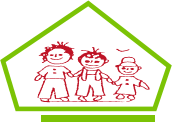 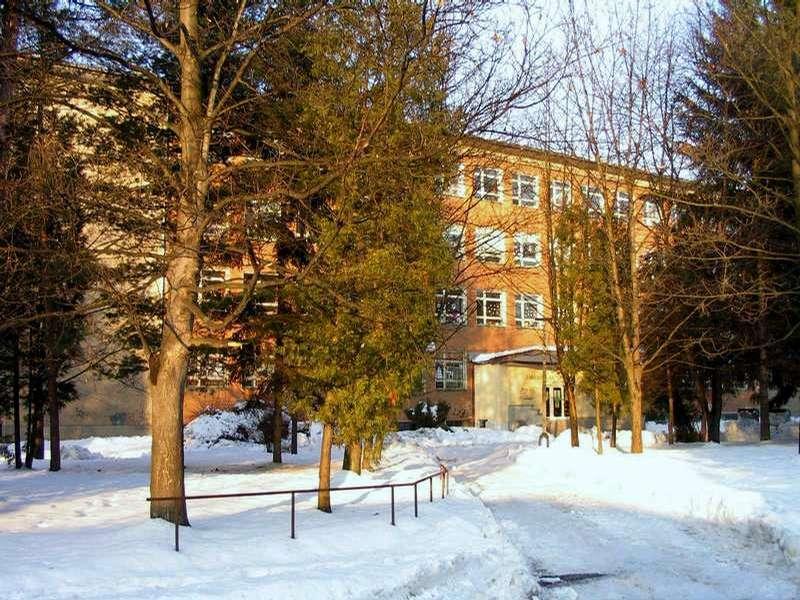 Školský vzdelávací program	Motto:pre 1. stupeň ZŠ	Škola je cesta, po ktorej musíme	kráčať všetci – jedným smerom.Vzdelávací programStupeň vzdelania:	ISCED 1Dĺžka štúdia:	štyri rokyVyučovací jazyk:	slovenskýŠtudijná forma:	dennáDruh školy:	štátnaPredkladateľ Názov školy:	Základná škola, V. Javorku 32, ŽilinaAdresa:	V. Javorku 32, 010 01 ŽilinaIČO:	378 12 904Riaditeľ školy:	RNDr. Popluhárová Čellárová JanaKoordinátor pre tvorbu ŠVP:	Mgr. Kianičková MáriaĎalšie kontakty:	tel.: 041/ 7637 580	e-mail: riaditel@zsjavorku.skZriaďovateľNázov:	Mesto ŽilinaAdresa:	Námestie obetí komunizmu 1, 011 31 ŽilinaKontakty:	Platnosť dokumentu od: 1.9.2021	Podpis riaditeľaVeľkosť školy      Naša škola sa nachádza v príjemnom prostredí sídliska Hliny 5, jej účelom je zabezpečiť kvalitné podmienky pre výchovu a vzdelanie mladej generácie.   Je umiestnená v trojposchodovej  budove, sklenenou pergolou je prepojená so školskou jedálňou a školským klubom detí. V jej komplexe sa nachádza pomerne rozsiahly areál plný zelene, oddychové centrum, atletická dráha, basketbalové ihrisko, športová hala, telocvičňa, multifunkčné ihrisko, FIT park a elokované pracovisko MŠ Bajzova s dvoma triedami.   Je to plnoorganizovaná  základná škola so 4 športovými triedami zameranými na ľadový hokej a v triede VII.B i na futsal, v 5. B triede sú 11 žiaci so športovou prípravou zameranou na hokej. V školskom roku 2021/2022 máme tri prvé, dve druhé triedy, tri tretie, tri štvrté triedy, dve piate, tri šieste, tri siedme, dve ôsme a tri deviate triedy, spolu 495 žiakov v 24 triedach. Máme sedem oddelení školského klubu detí s počtom 188 detí.Charakteristika žiakov   Základnú školu navštevujú žiaci od 6 do 16 rokov. Takmer všetci žiaci – 98% majú slovenskú príslušnosť. Pätnásť žiakov študuje v zahraničí a školu navštevuje 8 cudzincov.   Okrem talentovaných a nadaných žiakov v oblasti športovej, cudzích jazykov, IKT, esteticko-výchovných predmetov, navštevujú našu školu aj žiaci zo sociálne znevýhodneného prostredia. Sú to žiaci, ktorých rodina je v hmotnej núdzi, tiež žiaci, ktorých jeden z rodičov alebo obidvaja sú nezamestnaní, aj žiaci, ktorých rodina má neštandardné bytové a hygienické podmienky.   Naša škola je spádovou pre obvod, v ktorom majú žiaci trvalý pobyt – Bratislavská ulica, Sídlisko Hliny 5, Hliny 6, Hliny 7, Bôrik a príslušné ulice. Keďže sme športová škola so zamraním na ľadový hokej a futsal, prichádzajú k nám žiaci nielen zo Žilinského kraja, ale aj z iných častí Slovenska.   Školu navštevujú aj žiaci so špeciálnymi výchovno-vzdelávacími potrebami, ktorí sú vzdelávaní podľa individuálnych vzdelávacích programov, majú upravený obsah, formy a metódy práce. Učitelia k nim zachovávajú individuálny prístup, rešpektujú ich psychický i fyzický zdravotný stav. Odbornú starostlivosť im venujú dvaja školskí špeciálni pedagógovia a školský psychológ. Niektorým žiakom pomáhajú na vyučovaní siedmi asistenti učiteľa. Na škole aktívne pracuje inkluzívny tím (šk. špeciálny pedagóg a školský psychológ), ktorý monitoruje a rieši rôzne problémové situácie so žiakmi, rodičmi a pedagogickými zamestnancami.Charakteristika pedagogického zboru    Na našej škole v školskom roku 2021/22 pôsobí 52 pedagogických pracovníkov a jeden odborný zamestnanec – školský psychológ. Riaditeľka školy a zástupkyne riaditeľky školy utvárajú podmienky na ďalšie vzdelávanie pedagogických zamestnancov, usmerňujú výchovno-vzdelávaciu prácu školy na prvom a druhom stupni. Takisto nemalou mierou vedenie školy pomáhajú pedagogickým pracovníkom vytvárať podmienky pre ich osobnostný a odborný rast. Poradnými orgánmi riaditeľa sú pedagogická rada, gremiálna rada,  metodické združenia a predmetové komisie. Členmi pedagogickej rady sú všetci pedagogickí zamestnanci školy.V 1.- 4. ročníku pracuje 19 zamestnancov, 12 učiteľov (z toho 11 triednych učiteľov + zástupkyňa riaditeľa školy pre 1. stupeň) a  7 vychovávateliek v ŠKD. V 5.-9. ročníku pôsobí 25 zamestnancov. Z toho 13 triednych učiteľov, 12 netriednych učiteľov (2 z nich sú vo vedení školy, 4 tréneri a výchovný poradca). Na škole pre oba stupne pôsobia dve školské špeciálne pedagogičky, jedna školská psychologička, správca počítačovej učebne a 7 asistentiek učiteľa. Triedni učitelia koordinujú výchovno-vzdelávaciu činnosť v triede    Všetci pedagogickí zamestnanci spĺňajú požiadavky stanovené zákonom.   Pracovníci nášho pedagogického zboru organizujú výučbu, plánujú ju a takisto ju vyhodnocujú. Tiež riadia svoj osobnostný a vzdelanostný sebarozvoj, najmä mladší učitelia sa vzdelávajú a spolupracujú so staršími. Tým všetci pedagogickí pracovníci spoluutvárajú pracovné prostredie. Dôležité je, že operatívne riešia pracovné problémy, poskytujú odbornú pomoc žiakom a rodičom. Vytvárajú predpoklady pre kvalitne fungujúce a motivované spolupracujúce spoločenstvo v škole.    Významnou je aj práca výchovného poradcu na našej škole, ktorého úlohou je sprostredkovať žiakom a ich zákonným zástupcom pedagogické, psychologické, sociálne a iné služby, ktoré výchovný poradca koordinuje s triednymi učiteľmi. Spolupracuje so školským špeciálnym pedagógom, školským psychológom a odbornými zamestnancami poradenských zariadení.   Práca  školského špeciálneho pedagóga na našej škole je zameraná na poradenskú činnosť pre žiakov, na zvyšovanie úrovne výchovy a vzdelávania hlavne žiakov so špeciálne výchovno-vzdelávacími potrebami. Školský špeciálny pedagóg zabezpečuje špeciálno-pedagogické potreby integrovaným žiakom, vykonáva reedukačné a kompenzačné cvičenia, diagnostické pozorovania žiakov s poruchami učenia a správania. Spolupracuje a koordinuje prácu asistentov učiteľa s triednymi učiteľmi a vyučujúcimi v jednotlivých triedach.Od januára 2018 pôsobí na škole školský psychológ, ktorý vykonáva odborné činnosti zamerané na psychologickú prevenciu, diagnostiku, liečebno-výchovnú, psychoterapeutickú, individuálne orientovanú starostlivosť o deti a mládež.   Na škole veľmi dobre pracujú koordinátori pre prírodovednú a čitateľskú gramotnosť a koordinátor prevencie.    K mimoriadnym funkciám učiteľov patria vedúci MZ pre 1.-4. ročník, trierdnych učiteľov, ŠKD a poradenstva, vedúci predmetových komisií spoločensko-vedných predmetov, výchovných predmetov a prírodovedných predmetov. Dôležitú úlohu zohrávajú učitelia vo funkcii bezpečnostno-technickej služby, požiarny preventista a dvaja zdravotníci školy.    Nemalú úlohu plnia vedúci komisií: výchovnej, kultúrnej, pre estetizáciu školy a jej propagáciu a projektovej komisie spolu s jej členmi.Organizácia prijímacieho konania   Žiakov do 1. ročníka prijímame podľa §60 a §61 zákona č. 245/2008 Z.z. o výchove a vzdelávaní a o zmene a doplnení niektorých zákonov  na základe zápisu a vyplnenia dotazníka zákonných zástupcov žiaka.    Zápis do 1. ročníka sa vykonáva v stanovenom termíne podľa VZN Mesta Žilina. Žiaci sú zapísaní do 1. ročníka, keď spĺňajú zákonom stanovené podmienky. Prednostne sa prijímajú žiaci zo spádových oblastí našej školy.  Do športových tried podľa dohodnutých podmienok v Štatúte športových tried sa vyberajú  športovo–talentovaní žiaci z rôznych ZŠ na základe výberu športového klubu, súhlasu lekára, a zákonného zástupcu. Výber sa uskutočňuje podľa výsledkov dosiahnutých pri stanovených testoch klubov na overenie schopností a predpokladov počas prípravy v prípravke a tiež podľa výchovno-vzdelávacích výsledkov.    Do ŠT môže riaditeľ školy prijať žiaka aj do vyššieho ročníka na základe preukázaného športového nadania a za predpokladu neprekročenia počtu žiakov     v triedach v súlade s § 29 ods. 5 zákona č. 245/2008 Z. z. (školský zákon), respektíve udelením výnimky zriaďovateľom.  Do ostatných ročníkov našej základnej školy počas celého roka prijíma riaditeľka školy žiakov po osobnom pohovore a na základe žiadosti rodičov.Dlhodobé projekty a medzinárodná spolupráca   Škola sa aktívne zapája nielen do projektov v rámci mesta, regiónu a Slovenska, ale taktiež do medzinárodných  a dlhodobých projektov, v ktorých sme veľmi úspešní.    V marci 2019 sme sa úspešne zapojili do projektu „Modernizácia odborných učební a knižnice na ZŠ, V. Javorku v Žiline“. Žiadosť o nenávratný finančný príspevok na budovanie a zlepšenie technického vybavenia jazykových učební, školských knižníc a odborných učební rôzneho druhu v základných školách naša škola predložila ešte v roku 2017. V rámci projektu budú zmodernizované odborné učebne: chémia - biológia, počítačová, jazyková a školská žiacka knižnica. Učebne budú vybavené novým nábytkom, didaktickými pomôckami a IKT. Na škole bude v priestoroch šatní vybudovaná aj nová polytechnická učebňa, nakoľko škola takouto učebňou už niekoľko rokov nedisponuje.   Škola sa zapojila od 1. januára 2018  do trojročného projektu „V Základnej škole V. Javorku Žilina úspešnejší“. Tento projekt bol ukončený 31.12.2020. Pokračovaním uvedeného projektu  je nový projekt „Pomáhajúce profesie v edukácii žiakov II.“ Hlavným cieľom tohto projektu je zvýšiť inkluzívnosť a rovnaký prístup ku kvalitnému vzdelávaniu, zlepšiť výsledky a kompetencie žiakov so špeciálnymi výchovno-vzdelávacími potrebami. Školský inkluzívny tím tvorí školská psychologička, školská špeciálna pedagogička a traja asistenti učiteľa. Spoločným úsilím celého inkluzívneho tímu  je podporovať všetkých žiakov so ŠVVP,  zabezpečiť im prostredie dôvery a pocit bezpečia, čím sa zlepšia ich  vzdelávacie výsledky a pozdvihne sa ich sebavedomie.   Škola zriadila samostatnú miestnosť pre špeciálne poradenstvo a   kabinet pre psychologičku, kam žiaci prichádzajú individuálne na intervencie, podľa vopred stanoveného rozvrhu. Tieto priestory sú naplno využívané, sú príjemné a podnetné, vybavené vhodnými pomôckami.  Školy pre všetkých je názov ďalšieho projektu, do ktorého sme sa zapojili v novembri v roku 2017 a trvá až dodnes. Pôvodne mal projekt trvať 3 roky, no pre veľký úspech sa trvanie predĺžilo o ďalší rok. Vďaka projektu sa zlepšilo nielen prostredie školy a materiálne zabezpečenie, ale aj komunikácia a spolupráca s rodičmi a žiakmi. Projekt však ponúka aj spoluprácu medzi pedagógmi navzájom, medzi pedagogickými a nepedagogickými pracovníkmi, ako aj medzi zamestnancami školy a verejnosťou (rodičmi, žiakmi, okolím školy). Veľkou výhodou tohto projektu je každoročne organizovaný teambuilding, kde sa upevňujú vzťahy medzi zamestnancami celej školy, ale zároveň sa riešia aj aktuálne problémy.   V  júli 2017 sme ukončili 2-ročný projekt  Erasmus plus. Do projektu sa zapojili 5 učitelia, stanovené ciele projektu naplnili, nadviazali spoluprácu so zahraničnými učiteľmi z rôznych krajín. Vzdelávacie projektové podujatia sa uskutočnili v Slovinsku, Fínsku, Anglicku, Írsku a na Malte. Splneným cieľom bol rozvoj komunikačných zručností, obohatenie slovnej zásoby, spoznávanie odlišnosti kultúry a spôsobov vzdelávania v inak hovoriacich krajinách. Výmena skúseností s kolegami zo zahraničia a tiež nadobudnutie kompetencií v implementácií nových trendov v oblasti vzdelávania do vyučovacieho procesu bola dôležitou časťou mobility. Od septembra šk. roku 2016/2017 sme zaviedli v Školskom vzdelávacom programe dva nové predmety, a to Všeobecná pohybová príprava, anglický jazyk v 1. ročníku a do predmetu Prvouka v 1. ročníku sme zaviedli rozvoj pracovných zručností a kompetencií v spolupráci s rodičmi a deťmi. Výzvou do budúcnosti bude vytvorenie školských štandardov zladených s princípmi EÚ.    Najvýznamnejší z predchádzajúcich projektov bol medzinárodný multilingválny  rozvojový edukačný projekt Programu celoživotného vzdelávania Sokrates – Comenius 1: EDL – European Digital Library  (Európska digitálna knižnica). Schválený bol v r. 2007 Národnou kanceláriou, pridelený rozpočet: 12 tisíc eur a ukončený bol v šk. r. 2009/10. Komunikačný jazyk bola angličtina, zapájali sa do neho všetci učitelia a žiaci našej školy od 3. ročníka. V tomto projekte sme spolupracovali s dvoma školami z Portugalska, školou z Azorských ostrovov (ostrov Corvo) a školou z Turecka na tvorbe edukačného CD v jazykoch partnerských škôl a v anglickom jazyku. Žiaci a učitelia navzájom komunikovali, oboznamovali sa s tradíciami a inými kultúrami, vymieňali si poznatky a informácie o živote v rôznych štátoch sveta.   Ďalším obrovským  projektom bol 2-ročný projekt zameraný na veľkú rekonštrukciu školy, ktorý bol vypracovaný v spolupráci s Mestským investorským úradom a Mestským úradom, podaný na Ministerstve výstavby a regionálneho rozvoja. Škola sa zapojila s podporou Mesta Žilina do štrukturálnych fondov EÚ – Európsky fond regionálneho rozvoja: Regionálny operačný program. Mesto finančne participuje pri realizácii tohto projektu, na ktorý sú vyčlenené prostriedky z fondov EÚ. Tento projekt bol realizovaný od januára 2010 a ukončený v auguste 2010.Projekty, do ktorých sa škola zapojila a je zapojená:V Základnej škole V. Javorku, Žilina úspešnejší. (Operačný program Ľudské zdroje.)Pomáhajúce profesie v edukácii žiakov II.  (Operačný program Ľudské zdroje.)Školy pre všetkých – národný projektĽahší prístup k efektívnym a kvalitnejším verejným službám. (Integrovaný regionálny operačný program.)Elektronizácia a revitalizácia školských knižníc: Inovovaná školská knižnica.Premena tradičnej školy na modernú.Elektronizácia a revitalizácia zariadení školského stravovania.eTwinning (NEJ, BIO)Regionálna výchovaKomplexný poradenský systém prevencie a ovplyvňovania sociálno-patologických javov školskom prostredíPodpora profesijnej orientácie žiakov ZŠ na odborné  vzdelávanie a prípravu prostredníctvom rozvoja polytechnickej výchovy Moderné vzdelávanie, digitálne vzdelávanie pre všeobecno-vzdelávacie predmetyAktivizujúce metódy vo výchoveElektronizácia vzdelávacieho systému regionálneho školstva pre ZŠNové trendy vzdelávania učiteľov ANJ na ZŠRozvíjanie profesijných kompetencií učiteľov ZŠ (výučba ANJ v primárnom vzdelávaní)Národné projekty: Testovanie 9 a Testovanie 5Testovanie pohybových predpokladov žiakov 1. a 3. ročníkaZáložka do kníh spojuje školyBaterky na správnom miesteČervené stužkyDetský čin rokaDeň narcisovBeh nádeje, ŠtvorylkaHovorme o jedleMliečny programSprávaj sa normálneDni nádeje – literárna, výtvarná, športová zložkaZvyšovanie kvality vzdelávania na ZŠ a SŠ s využitím elektronického testovania a iné.Spolupráca s rodičmi a inými subjektmiRada školy   Rada školy pri ZŠ, Ul. V. Javorku 32, Žilina  bola ustanovená v zmysle § 24 zákona  č. 596/2003 Z. z. o štátnej správe v školstve a školskej samospráve a o zmene a doplnení niektorých zákonov v znení neskorších predpisov po voľbách dňa 3.12.2019. Funkčné obdobie začalo dňom  12.2.2020 a končí dňa 11.2.2024. Radu školy tvorí 11 členov: 2 zvolení zástupcovia pedagogických zamestnancov, 1 zvolený zástupca nepedagogických zamestnancov, 4 volení zástupcovia rodičov a 4 delegovaní zástupcovia zriaďovateľa. Rada školy pracuje podľa svojho plánu, zasadá spravidla 4-krát ročne, na svoje zasadnutia prizýva riaditeľa školy.Rada rodičov   Rada rodičov pracuje samostatne, spravidla 3-krát ročne (september, december a apríl) zvoláva predseda Rady rodičov plenárnu schôdzu pre zástupcov triednych výborov a po nej sa konajú triedne rodičovské združenia. Výbor Rady rodičov tvoria 3 členovia (predseda, tajomník a hospodár), ktorí sú volení ostatnými rodičmi na jeden rok. Poradenstvo   Školský špeciálny pedagóg poskytuje poradenské služby predovšetkým rodičom žiakov so ŠVVP, ale aj rodičom ostatných žiakov, ktorí majú problémy v učení, prispôsobovaní sa školským požiadavkám, nadväzovaní sociálnych vzťahov. Spolupracuje s vyučujúcimi pri vytváraní individuálnych programov pre integrovaných žiakov, vypracováva a poskytuje materiály. Zároveň poskytuje pomoc žiakom s komunikačnými problémami. Spolupracuje s výchovným poradcom školy, školským psychológom a špecializovanými zariadeniami, predovšetkým centrami špeciálno- pedagogického poradenstva.  Vedenie školy za pomoci dvoch školských špeciálnych pedagógov, školskej psychologičky, výchovnej poradkyne, asistentov učiteľa a triednych učiteľov úzko spolupracuje s CPPPaP Žilina, SCŠPP Žilina, SCŠPP Bratislava, CŠPP Žilina, CŠPP Jamník, Dialóg, a. s. Bratislava, klinickými psychológmi, klinickými logopédmi pri riešení problémov a zaradení žiakov so špeciálnymi výchovno-vzdelávacími potrebami.Športové organizácie    V školskom roku 2013/2014  k nám boli presunuté športové triedy so zameraním na ľadový hokej, začali sme spolupracovať s hokejovým klubom MsHKM Žilina, jeho zástupcami a trénermi žiakov. Od školského roku 2015/2016 sa na 2. stupni realizuje okrem hokeja i športová príprava zameraná na futsal vďaka spolupráci so športovým klubom Slovenský futsal – Stredoregión.   Tradičným športom na škole je už mnoho rokov aj plávanie a atletika. Každý rok (ak to umožňujú epidemiologické a hygienické opatrenia)  absolvujú všetky triedy žiakov 1. stupňa našej školy plavecký výcvik  pod vedením profesionálnych trénerov plaveckého klubu Nereus, ktorý je na vysokej odbornej úrovni. Naši žiaci sa aktívne zúčastňujú Školskej športovej ligy, bežeckej ligy, rôznych mestských, okresných i krajských športových  podujatí, na ktorých dosahujú výborné výsledky.Vysoké školy   Spolupracujeme s rôznymi školami pedagogického zamerania, študenti týchto škôl absolvujú pod dohľadom našich učiteľov a vychovávateliek v triedach 1. a 2. stupňa, ako aj v oddeleniach ŠKD stáže a pedagogickú prax. Častá je spolupráca s Univerzitou Mateja Bela v Banskej Bystrici, Trnavskou univerzitou, Katolíckou univerzitou v Ružomberku a Žilinskou univerzitou.    V septembri 2017 sme sa stali cvičnou školou pre Žilinskú univerzitu. Na škole umožňujeme študentom ŽU absolvovať pod vedením našich skúsených pedagógov povinnú pedagogickú prax pre bakalárske a magisterské štúdium.Iné organizácie   Pri výchovnej a vzdelávacej činnosti napomáhajú učiteľom rôzne školské  i mimoškolské organizácie v meste: Mestský úrad, Radnica mesta Žiliny, Slovenský červený kríž, súkromná ZUŠ, súkromná ZŠ, Špeciálna ZŠ v Žiline, stredné odborné školy, gymnáziá, diagnostické centrá,  Domovy dôchodcov, CVČ, Krajská knižnica, Metodicko-pedagogické centrum v Žiline, Banskej Bystrici a v Bratislave, Policajný zbor SR, rôzne nadácie, spoločnosti a organizácie.Priestorové a materiálno-technické podmienky školy   Škola má zriadené a využíva odborné učebne, v ktorých majú možnosť učitelia spolu so žiakmi realizovať učebné osnovy v zvolených učebných variantoch:3 počítačové učebne s interaktívnou tabuľouodbornú učebňu chémie a fyziky s interaktívnou tabuľouškolskú knižnicu vybavenú počítačom a  interaktívnou tabuľoušportovú halumultifunkčné ihriskotelocvičňuškolský areál – basketbalové ihrisko, bežecká dráha, doskočisko, športovo-oddychová zóna, FIT parkučiteľskú knižnicu školskú žiacku kuchynkuV budove školy majú žiaci možnosť:navštevovať školský klub detí od 6.00 – 18.00 hod.zakúpiť si desiatu v školskom bufetestravovať sa v školskej jedálninavštevovať záujmové útvary v popoludňajších hodinách Škola ako životný priestor   Aby sa žiaci, pedagógovia i ostatní zamestnanci cítili v našej škole príjemne, priebežne obnovujeme a aktualizujeme výzdobu školy. Vstupná miestnosť hovorí o uskutočňovaných projektoch, informuje o rozmiestnení tried, zložení vedenia školy, steny chodieb žiaria nástennými maľbami, informujú žiakov a pedagógov o stredných školách, o rôznych súťažiach, prezentujú ich vlastné výtvarné, literárne a iné práce. Nechýbajú kvety na oživenie priestoru.   Jednotlivé triedy si žiaci skultúrňujú sami tak, aby sa im dobre učilo. Každá trieda sa stará o určitý úsek školského areálu. Pod vedením Mgr. Balogovej Zuzany sme vytvorili medonosnú záhradu, vysadili ovocné stromy, rastliny a kríky, o ktoré sa starajú žiaci školy pod dohľadom vyučujúcich.   Snahou školy je budovanie priateľskej atmosféry medzi žiakmi navzájom i medzi žiakmi a pedagógmi výchovným pôsobením jednak vo výchovnom a vyučovacom procese, počas dozorov cez prestávky, na triednických hodinách ako aj na rôznych akciách školy.Priebežne sa snažíme zlepšovať naše životné prostredie napr. skrášľovaním priestorov školy, pestrejšou výzdobou, vytváraním oddychových zón na chodbách školy, výmenou osvetlenia, žalúziami v triedach, novým školským nábytkom, pravidelným maľovaním stien i lavíc, pretože estetickejšie prostredie prispieva k skvalitneniu výchovno-vyučovacieho procesu. Chladnejšie triedy a chodby  doriešila prestavba školy ukončená v auguste 2010.Podmienky na zaistenie bezpečnosti a ochrany zdravia pri výchove a vzdelávaní   Bezpečnosť a ochrana zdravia žiakov a zamestnancov je významnou a neoddeliteľnou súčasťou plnenia pracovných úloh na našej škole. Nejde len o protiúrazovú prevenciu, jedná sa o vytváranie podmienok bezpečnej a uspokojivej práce zamestnancov i žiakov, ich sociálnu ochranu vo výchovno-vzdelávacom procese.   Činnosť BOZ vychádza z požiadaviek na obsah výchovy a vzdelávania zákona č. 356/2007Z.z. MPSVaR, ktoré vyplývajú zo zákona č. 124/2006 Z.z. o bezpečnosti a ochrane zdravia pri práci, ako aj Zákonníka práce.Naša činnosť je zameraná na:výchovu a vzdelávanie zamestnancov a vedúcich zamestnancov v rámci vnútorných predpisov a pravidiel o BOZ a protipožiarnej ochranevstupné a opakované oboznamovanie zamestnancov, upevnenie a overovanie ich znalostí z predpisov o BOZaP, prehĺbenie ich právneho vedomia o BOZaPškolenie 1. pomoci poučenie žiakov o BOZ pri výchovno-vzdelávacej činnosti a počas prestávok – vnútorný poriadok školy, počas exkurzií a výletov, počas plaveckého a lyžiarskeho výcviku, pobytu v škole v prírode a iných akciách školy (sú vypracované pravidlá BOZ v jednotlivých predmetoch TEV, TSV, CHEM,  FYZ, TECH, INF)výchovnú činnosť žiakov v rámci Ochrany človeka a prírody (účelové cvičenie v prírode, didaktické hry + príprava)kontrolnú činnosť:stav pracoviska a pracovného prostredia v oblasti BOZ – odstraňovanie závad a nedostatkov v triedach a priestoroch školy (školník, údržbár, bezpečnostný technik)dodržiavanie psychohygienických podmienok (OOPP, čistiace prostriedky)kontrola dodržiavania termínov revízií podľa plánu revízií elektroinštalácií, prenosných elektrospotrebičov, bleskozvodov, rebríkov a regálov, hasiacich prístrojov a hydrantovkontrola požitia alkoholu, omamných a psychotropných látok   V spolupráci s bezpečnostným technikom, aktívnou účasťou pedagogických a nepedagogických zamestnancov s podielom žiakov, sa dodržiavaním povinností snažíme o zvyšovanie úrovne BOZaP na škole.Pedagogický princíp školy   Aby naša škola bola kvalitou školou, umožní žiakom získať  nasledovné  spôsobilosti v oblasti rozvoja poznávacích funkcií žiakov, sebarozvoja a sociálneho rozvoja žiakov:vedieť sa ústne a písomne vyjadrovať,ovládať aspoň jeden cudzí jazyk,získať počítačové zručnosti,čítať s porozumením a vedieť použiť získané informácie,osvojiť si metódy učenia sa,rozvíjať poznávacie funkcie, okrem pamäti rozvinúť i porozumenie a získané vedomosti uplatniť v praxinaučiť sa kriticky a tvorivo myslieť,vedieť používať informačno – komunikačné /knižné a počítačové/ technológie na učenie sa,rozvíjať sebapoznanie, sebadôveru a sebaúctu,rozvíjať sebareflexiu a sebahodnotenie,vedieť sa sebarealizovať, sebaovládať,byť zodpovedný za vlastné učenie, sám sa motivovať,byť asertívny /vedieť sa presadiť /,byť empatický /spolucítiť s inými /,byť telesne zdatný v atletike,uplatňovať občianske a demokratické princípy.Ďalšie ciele:posilniť úlohu a motiváciu učiteľov, ich profesijný a odborný rast,skvalitniť spoluprácu s rodičmi, verejnosťou a inými školami v zahraničí.   V spolupráci s rodičmi vychovať žiakov v duchu humanistických princípov, pripraviť ich na život tak, aby sa uplatnili v praxi.Zameranie školy a stupeň vzdelaniaHlavný  cieľ školy – vychovať harmonického jednotlivca pripraveného pre bežný život                                   so záujmom o svoje okolie       Špecifické ciele: Vychovať  zdravého, fyzicky a psychicky zdatného žiaka.Vychovať tolerantného, ohľaduplného a primerane sebavedomého žiaka,       schopného vyjadriť a zdôvodniť svoje názory a postoje.Vychovať vzdelaného žiaka, schopného komunikovať v jednom svetovom                   jazyku, kompetentného využívať počítačovú techniku, ktorý sa bez väčších                     problémov dokáže zapojiť do života spoločnosti.           4.  Vytvoriť vhodné školské prostredie pre športovo nadaných žiakov, s orientáciou                 na rôzne športy s dôrazom na ľadový hokej, futsal.Strategická víziaHlavné priority školy do roku 2024:Poskytnúť  okrem štandardnej výchovno-vzdelávacej funkcie možnosť zvýšenia športovej zdatnosti u všetkých žiakov školy (boj proti obezite), podporovať športovo nadaných žiakov vytvorením vhodných podmienok na tréningový proces.Zlepšiť sociálne a mäkké zručnosti žiakov školy prostredníctvom výchovných predmetov, v spolupráci s inkluzívnym tímom (špeciálni pedagógovia, psychológ, asistentky učiteľa).Vytvoriť zdravé školské prostredie pre žiakov, pedagógov a ostatných zamestnancov školy prostredníctvom aktivít s environmentálnym zameraním.Otvoriť školu pre okolitú komunitu, rodičov, žiakov aj v popoludňajších hodinách.Strategický program školyAnalýzy a prognózy:    SWOT analýza:1.   Silné stránky školy:atraktívnosť edukačnej ponuky školyhokejové triedystabilný pedagogický kolektív s vysokou odbornosťou a profesionalitoumožnosti pre individuálnu integráciu žiakov pod vedením špeciálneho pedagógaumožnenie študentom  ukončiť si základné školské vzdelanie pozitívne hodnotenie školy Štátnou školskou inšpekciouvybavenie počítačovou technikou, odborné učebne, žiacka knižnicaprehľadná a aktuálna web stránka školydobré medziľudské vzťahy, spolupráca kolegovvýborná dopravná dostupnosť pre všetkých žiakovkvalitná podpora zo strany zriaďovateľamimoškolské aktivity, bohatá krúžková činnosťzapájanie sa do súťažných projektovprívetivé prostredie školy a okolia školy, športová hala, multifunkčné ihriskorýchle a pohotové riešenie vzniknutých problémov zo strany pedagógovzáujem zo strany vedenia školy i zamestnancov podieľať sa na zvyšovaní úrovne výchovno-vzdelávacieho procesuzáujem o ďalšie vzdelávanie zo strany pedagogických zamestnancov            2.   Slabé stránky školy:chýbajúce odborné učebne – fyzika, chémia, biológianedostatok učebníc a moderných učebných pomôcokslabšia vybavenosť učiteľskej a metodickej knižnicemálo mužov v pedagogickom zbore           3.   Príležitosti školy:zapojenie sa do projektov na získanie grantov EÚ pre regionálny rozvoj zlepšenie postavenia školy ponukou otvoriť školu pre verejnosťvytvoriť športové triedy s viacerými druhmi športov od 5. ročníka ZŠinformatizácia vzdelávania a výchovyskvalitnenie spolupráce s rodičovskou verejnosťouzavádzanie moderných vzdelávacích projektov – integrované tematické vyučovanie, projektové vyučovanie, slovné hodnotenie žiakov 1. stupňa, bodové hodnotenie žiakov v matematike na 2. stupninadviazanie dlhodobej spolupráce so školou podobného typu v zahraničítvorba projektov zameraných na rozvoj čitateľských zručností žiakovvyužívanie vlastných organizačných zručnostíposilnenie voľnočasových aktivít zo strany ŠKDviac environmentálnych aktivít na ochranu životného prostrediakvalitatívny rozvoj finančnej gramotnosti žiakov a reálneho vzťahu ku financiámskvalitnenie poznatkov v rámci regionálnej výchovyOhrozenia školy:nepriaznivý demografický vývojnedostatok mzdových finančných prostriedkovmigrácia vzdelanej pracovnej silynepružná legislatívaspolupráca s rodičmi detí prevažne zo sociálne znevýhodneného prostredia nadmerné nároky na učiteľov zo strany rodičovuvoľnenie disciplíny žiakovvzrastajúca agresivita a násilie zo strany žiakovneodborné a neadekvátne zasahovanie rodičov do pedagogickej činnostislabá ochrana učiteľa pred agresivitou žiakov a rodičov nedostatočná spolupráca s rodičmi začlenených žiakovStrategické ciele školyZabezpečiť, aby sa v priebehu 5 rokov zvýšila prírodovedná a matematická gramotnosť všetkých žiakov našej školy.Podporovať športové aktivity od 1. ročníka, športové triedy od 5. ročníka s viacerými druhmi športov v jednej triede, spolupracovať so športovými klubmi, trénermi a vytvoriť adekvátne podmienky pre tréningový proces.Poskytovať možnosť ukončenia ZŠ pre študentov stredných škôl a dospelých v kurze na získanie nižšieho sekundárneho vzdelania poskytovaného ZŠ.Otvorená škola - škola ako súčasť životného prostredia obyvateľov mesta. Realizácia cieľov koncepcie:   1. Smerom k výchovno-vzdelávaciemu procesu:skvalitňovať vzdelávanie žiakov 1. stupňa posilnením prírodovedných predmetov, telesnej a športovej výchovy a materinského jazykaaktívne využívať možnosti spolupráce so školským špeciálnym pedagógom pri korekciách porúch učenia, správania, pri vypracúvaní individuálnych vzdelávacích plánov, riešení výchovných a vzdelávacích problémov žiakovrealizovať osvetovú činnosť, aktivity, prednášky a besedy zamerané na ľudské práva, práva detí, rasiszmus, národnostné menšiny, cudzincov a pod.  aktívne pracovať so žiakmi so zameraním na  prevenciu negatívnych javov (šikana, diskriminácia, segregácia, nacionalizmus, rasiszmus, extrémizmus, národnostné menšiny, cudzinci  a pod.)preferovať formu projektového vyučovania ako cesty vedúcej k samostatnosti, tvorivosti a aktívnemu vzdelávaniu sa žiakovvyužívať školskú knižnicu ako priestor  na vzdelávanie a zvyšovanie čitateľskej  gramotnosti žiakov i spôsobilosti aktívnej komunikáciestabilizovať školský vzdelávací program so zameraním na využitie prvkov funkčnej a čitateľskej gramotnosti, regionálnej výchovy, posilnenie jazykových a komunikačných zručností žiakov, sociálnych kompetenciívytvoriť  v popoludňajších hodinách podmienky pre zmysluplné trávenie voľného času nielen žiakov školy, ale tiež verejnosti vytvárať priestor pre nadaných žiakov k prezentácii a rozvíjaniu talentu zapájaním sa do rôznych projektov – súťažívyužívať interaktívne vzdelávacie programy na všetkých predmetoch2. Vo vzťahu k pedagogickým zamestnancom:v riadení uplatňovať racionálny prístup založený na pravidlách, podľa ktorých časť právomocí a zodpovednosti za chod školy preberá každý učiteľponechať pedagogickým pracovníkom vlastný tvorivý priestor podporovať vzdelávanie  pedagogických pracovníkovdbať na kvalitnú vzájomnú kooperáciu vedenia školy – predmetových komisií – metodických združení – Rady školy vytvoriť pedagogickým zamestnancom priaznivú a motivujúcu pracovnú atmosféru, rešpektovať ich názoryzabezpečovať vhodné pracovné prostredie  z hľadiska zdravotného, sociálneho a spoločenského3. Vo vzťahu k žiakomvo výchovných  predmetoch a v celom pôsobení viesť žiakov tak, aby dokázali prijímať rozhodnutia a za prijaté rozhodnutia dokázali niesť zodpovednosť,spolupracovať so žiackym parlamentom, podporovať  žiacke aktivity, umožniť im  vyjadrovať sa  k rôznym problémom, organizovať podujatia podľa ich záujmu a ovplyvňovať dianie školy pozitívnym smerom z pohľadu žiaka,motivovať žiakov k maximálnym výkonom počas celého školského roka ponukou odmien a ocenení  (koncoročný výlet za odmenu, web stránka a i.)4. Vo vzťahu k rodičomvytvárať atmosféru dôvery,zabezpečiť informovanosť o dianí v škole  (nový komunikačný systém, účasť na zasadnutiach Rady rodičov, webová stránka školy, internetová žiacka knižka,),spoločenské a neformálne stretnutia s rodičmi  (akadémia ku  Dňu matiek, tvorivé dielne, dni otvorených dverí a iné aktivity),prezentácia výsledkov k širokej verejnosti  (školský časopis, masmédiá, webová stránka školy, na tvorbe ktorej spolupracujú učitelia, žiaci, rodičia)5. Vo vzťahu k zriaďovateľovikorektné pracovné vzťahy a otvorená komunikácia,konštruktívna spoluprácaMateriálna a finančná oblasť:zriadiť multifunkčnú odbornú učebňu na vyučovanie chémie, fyziky, biológie,zrekonštruovať nevyhovujúce sociálne zariadenia v ŠKD, zaviesť vodu do štyroch tried ŠKD,zriadiť školské dielne,školský vonkajší areál upraviť využitím rôznych grantových projektov, s pomocou žiakov, rodičov a priateľov školy – oddychová zóna,aktuálne riešiť problémy dotýkajúce sa údržby a modernizácie priestorov a vybavenia školy.Stupeň vzdelania - Primárny stupeň školského vzdelávania   Tento stupeň tvorí prvý až štvrtý ročník základnej školy. Primárne vzdelanie získa žiak úspešným absolvovaním všeobecno-vzdelávacieho programu 4. ročníka   primárneho stupňa  základnej školy.    Dokladom o získanom vzdelaní je vysvedčenie.  Absolvent programu primárneho vzdelávania plynule pokračuje na nadväzujúcom stupni nižšieho sekundárneho vzdelávania alebo  adekvátnom stupni viacročného gymnázia. 3. Profil absolventaŽiak 4. ročníka základnej školy na konci primárneho stupňa by mal:mať osvojené základy čitateľskej, pisateľskej, matematickej, prírodovedeckej, kultúrnej a telovýchovnej gramotnosti,mať osvojené základy používania materinského a cudzieho jazyka,mať predpoklady preto, aby si vážil sám seba a druhých ľudí,vedieť ústretovo komunikovať a spolupracovať,mať osvojené sociálne komunikačné spôsobilosti,mať osvojené spôsobilosti v oblasti matematického a prírodovedného myslenia,mať osvojené spôsobilosti v oblasti informačných a komunikačných technológií,mať osvojené spôsobilosti učiť sa učiť,mať osvojené spôsobilosti riešiť problémy,mať osvojené osobné, sociálne a občianske spôsobilosti,vnímať a chápať kultúru a vyjadrovať sa nástrojmi kultúry,svojim vystupovaním robiť škole dobré meno,byť schopný vytvárať dobré medziľudské vzťahy,byť schopný hodnotiť svoju úlohu v škole, rodine a spoločnosti,byť schopný starať sa o svoje fyzické a psychické zdravie,vedieť uzatvárať kompromisy,byť schopný vyhľadávať, hodnotiť a využívať pri učení rôzne zdroje informácií,mať schopnosť vnímať umenie, snažiť sa porozumieť mu a chrániť umelecké prejavy,byť si vedomý svojich kvalít.4.  Pedagogické stratégie    Aby sme vychovali žiaka jazykovo gramotného, športovo zdatného a zručného v oblasti IKT, uplatňujeme tieto preferované metódy učenia sa:metódy tvorivo-humanistickémetódy využitia aplikačných úlohmetódy rozvoja kritického myslenia /analýza, syntéza/metódy prvkov globálnej výchovy /Týždeň globálneho rozvojového vzdelávania, regionálna a multikultúrna výchova/metódy rozvoja čitateľskej, funkčnej a finančnej gramotnostiV rámci efektívnosti vyučovacieho procesu:vo všetkých predmetoch využívame prvky environmentálnej výchovy, zapájame sa do rôznych projektov, zúčastňujeme sa besied  a filmových predstavenívedieme žiakov k zdravému životnému štýlu s cieľom zlepšenia prostredia školy a vychovávame ich k zdravému spôsobu životaposkytujeme odbornú pomoc špeciálneho pedagóga žiakom so špeciálnymi výchovno-vzdelávacími potrebami, ich rodičom a zamestnancom školyv rámci prevencie drogovej závislisti poriadame besedy s členmi PZ SR, či lekárom, premietame aktuálne filmy, zúčastňujeme sa koncertov, organizujeme bohatú mimoškolskú činnosť- napr. krúžky, posedenia...na zvýšenie povedomia žiakov uplatňujeme tieto spôsoby hodnotenia:bodovo-slovné hodnotenie v matematike v 5. a 9. ročníkuslovné hodnotenie vo výchovných predmetoch – NAV, ETVindividuálne hodnotenie u žiakov s poruchami učenia a správaniaVyužívame aj iné formy výchovy a vzdelávania:škola v prírode pre 1.- 9. ročníklyžiarsky výcvik pre 7. – 9. ročníkplavecký výcvikdopravný kurzexkurzie, besedy, prednáškyspoločenské a kultúrne posedenia pre žiakov5.  Zabezpečenie výučby pre žiakov so špeciálnymi potrebami   Škola už niekoľko rokov vzdeláva v bežných triedach aj žiakov so špeciálnymi výchovno – vzdelávacími potrebami (ŠVVP) a vytvára pre nich optimálne podmienky. Je otvorená pre všetkých žiakov s rozličnými vzdelávacími potrebami i rozličnými predpokladmi na učenie.Žiaci so zdravotným znevýhodnenímškola má zriadenú špeciálnu učebňu, v ktorej pracujú so žiakmi školskí špeciálni pedagógovia a asistenti učiteľapri integrácii žiakov i pri riešení problémov v učení iných žiakov spolupracujeme s CPPP Žilina, SCŠPP Žilina, CŠPP Žilina, CŠPP Jamník, Dialóg, a. s. Bratislava, klinickými psychológmi, klinickými logopédmi, Inštitút zdravého vývinu StrečnoNajčastejšie poruchy žiakov, ktorí majú zdravotné znevýhodnenie:narušená komunikačná schopnosť (NKS)poruchy aktivity a pozornosti pervazívne poruchy autistického spektravývinové poruchy učenia  (VPU)zdravotné oslabenie – žiaci chorí a zdravotne oslabení.   Integrovaniu žiaka predchádza príprava a vytvorenie podmienok pre jeho ďalšie vzdelávanie i celkový rozvoj osobnosti –  príprava vyučujúcich v spolupráci so špec. pedagógom, príprava triedy a umiestnenie žiaka, príprava kolektívu žiakov, zabezpečenie potrebných učebníc, špeciálnych pomôcok, učebného materiálu, vypracovanie dokumentácie žiaka, individuálneho výchovno – vzdelávacieho programu, podľa potreby aj úprava učebného plánu alebo zabezpečenie vyučovania špeciálneho predmetu (napr. rozšírené vyučovanie pracovného vyučovania, individuálne logopedické cvičenia), príprava práce s asistentom učiteľa, príprava a vytvorenie programu práce so zastupujúcim špeciálnym pedagógom. Žiaci  zo sociálne znevýhodneného prostrediamonitoring triednych učiteľov v spolupráci s výchovnou poradkyňou: sledovanie podmienok v rodine, spolupráca s rodičmi  prepojenie školy s Úradom práce, rodiny a sociálnych vecí, Mestským úradom, Policajným Zborom a detským lekárommožnosť odpoludňajšej prípravy na vyučovanie v školských priestorochmimoškolské aktivity - krúžková činnosť, využívanie počítačov v škole pre rodičov žiakov v hmotnej núdzi škola zabezpečuje nákup  školských pomôcok, symbolický poplatok za obed a motivačný príspevokmožnosť bezplatne navštevovať školský klub detí Žiaci s  nadaním individuálny prístup vyučujúcichsú začlenení v bežnej triede, nie sú integrovaníspolupráca školy s CPPPaP, zastupujúcim školským špeciálnym pedagógom, pedopsychiatrom  a  psychológomOdborné personálne zabezpečenie:školský špeciálny pedagóg,školský psychológ,asistenti učiteľa,odborné poradenstvo psychológa z CPPPaP,spolupráca špeciálneho pedagóga s výchovným poradcom, školským psychológom i ostatnými vyučujúcimi,tímová spolupráca počas celej integrácie každého žiaka (riaditeľ, triedny učiteľ, vyučujúci hlavných predmetov, školský špeciálny pedagóg, školský psychológ, rodičia, asistent, vychovávateľka).Školský špeciálny pedagóg pracuje so žiakmi:   v rámci vyučovacej činnosti – kooperatívne vyučovanie v triede na hodinách,individuálne vyučovanie - utvrdzovanie učiva, príprava a vypracovanie  kontrolných prác,reedukačné cvičenia pri poruchách učenia a správania, rozvíjanie psychických funkcií, terapeutické cvičenia, príprava pomôcok a didaktického materiálu pre žiakov,špeciálno – pedagogická diagnostika orientačná, vypracovanie a vedenie dokumentácie pre integrovaných žiakov, konzultácie a poradenstvo pre učiteľov i rodičov, spolupráca s výchovnou poradkyňou, poradenskými zariadeniami,konzultácie a poradenstvo pri zápise na PŠD, cvičenia na rozvíjanie komunikačných zručností žiakov s oneskoreným vývinom reči.  Školský psychológ rieši so žiakmi, zákonnými zástupcami a pedagogickými zamestnancami: a) individuálne psychologické poradenstvo a terapua,b) skupinovú psychologickú činnosť v rámci merania aktuálnej klímy triedy, prevenciu a intervenciu nežiadúcich javov a neprístojného správania sa žiakov,c) tvorbu individuálnych plánov a samotných hodín pre predmet Rozvoj komunikačných schopností a sociálnych zručností pre žiakov s pervazivnými vývinovými poruchami (bez MR),d) tvorbu individuálnych plánov a samotných hodín pre premet Terapeuticko-korekčných cvičení pre žiakov s poruchou aktivity a pozornosti a hyperaktivitou,e) psychologickú diagnostiku,f) pravidelné konzultácie, poradenstvo a terapiu pre žiakov ZŠ,g) spoluprácu so CPPPaP, zasielanie podkladov o správaní žiaka sa na pôde školy,h) konzultácie so zákonnými zástupcami, učiteľmi a triednymi učiteľmi o správaní sa žiaka a záveroch zo psychologického stretnutia,i) dôkladnú evidenciu riešených prípadov v rámci individuálnej a skupinovej činnosti,j) konzultácie a poradenstvo rodičom a učiteľom pri zápise detí do prvého ročníka,k) adaptáciu novovzniknutých kolektívov pri nástupe na II. stupeň, začlenenie prvákov do klímy školy a samotného fungovania triedy a triednej atmosféry, l) odbornú spoluprácu v rámci mesta Žilina so školskými psychologičkami, detským advokačným centrom, poradenskými a neziskovými centrami,m) tvorbu skupinových hier a aktivít zameraných nielen na športové triedy, realizáciu skupinových hodín s prvkami dôrazu a začlenenia hokejových pravidiel a spolupráce do školských podmienok v športových triedach,n) v rámci Etického kódexu psychológa považuje všetky informácie o klientoch za prísne tajné a dôverné.Spolupráca s rodičmi:pred integrovaním žiaka sa všetky podmienky prekonzultujú s rodičmi, rešpektujú sa ich návrhy a požiadavky, dohodnú sa pravidlá a spolupráca, podľa potreby majú poskytnutú odbornú pomoc, poskytnuté pomôcky pre prácu s dieťaťom doma,v určitých intervaloch sa výsledky žiaka prehodnocujú a dohodnú sa ďalšie postupy, ak si to zdravotné obmedzenie žiaka vyžaduje, rodič sa môže  zúčastniť aj na vyučovaní.Začlenenie prierezových ISCED 1 (iŠkVP)Prierezové témy sa realizujú ako súčasť učebného obsahu vyučovacích predmetov alebo prostredníctvom samostatných projektov, seminárov, vyučovacích blokov, kurzov. Účinnosť pôsobenia prierezových tém sa zvyšuje relevantnými mimoškolskými aktivitami.Osobnostný a sociálny rozvoj- realizujeme prakticky, formou rôznych modelových situácií, cvičení, hier, projektov  a diskusií s použitím interaktívnych metód počas jednej vyučovacej hodiny v každom vyučovacom predmete posledný vyučovací decembrový týždeň – celodenný kurz.                      Ďalšie možnosti využitia počas celého šk. roka: 1. ročník: slovenský jazyk, prvouka, etická výchova, náboženská výchova, hudobná výchova2. ročník: slovenský jazyk, prvouka, etická výchova, náboženská výchova, hudobná výchova3. ročník: slovenský jazyk, prírodoveda, matematika, hudobná výchova, informatická výchova, anglický jazyk4. ročník: slovenský jazyk, vlastiveda, prírodoveda, matematika, informatická výchova, triednické hodiny, anglický jazykVýchova k manželstvu a rodičovstvu1. ročník: hudobná výchova, etická výchova, náboženská výchova, prvouka, výtvarná výchova, slovenský jazyk2. ročník: hudobná výchova, etická výchova, náboženská výchova, prvouka, výtvarná výchova, slovenský jazyk3. ročník: hudobná výchova, etická výchova, náboženská výchova, prírodoveda, výtvarná výchova, slovenský jazyk, anglický jazyk4. ročník hudobná výchova, etická výchova, náboženská výchova, prírodoveda, výtvarná výchova, slovenský jazyk, anglický jazykEnvironmentálna výchova a zdravý životný štýl- je začlenená v učebných osnovách každého predmetu prostredníctvom jednotlivých vhodných tém. Hlavný dôraz sa kladie v predmete prvouka, prírodoveda a pracovné vyučovanie.- športové hry pre žiakov 1.stupňa- aktivity k Svetovému dňu výživyMediálna výchova- je začlenená v učebných osnovách každého predmetu prostredníctvom jednotlivých vhodných tém. Hlavný dôraz sa kladie v predmete slovenský jazyk, hudobná výchova, anglický jazyk, informatická výchova, výtvarná výchova – realizácia vyučovacích hodín: Akcia Mikuláš – darčeky žiakom školy...1. ročník: slovenský jazyk, hudobná výchova, výtvarná výchova2. ročník: slovenský jazyk, matematika, výtvarná výchova3. ročník: slovenský jazyk, prírodoveda, matematika, hudobná výchova, informatická výchova, anglický jazyk4. ročník: slovenský jazyk, výtvarná výchova, informatická výchova, vlastivedaMultikultúrna výchova1. ročník: slovenský jazyk, etická výchova, hudobná výchova, výtvarná výchova, náboženská výchova, matematika, anglický jazyk2. ročník: slovenský jazyk, etická výchova, hudobná výchova, výtvarná výchova, náboženská výchova, matematika, anglický jazyk3. ročník: slovenský jazyk, hudobná výchova, etická výchova, prírodoveda, matematika, informatická výchova, anglický jazyk4. ročník: slovenský jazyk, etická výchova, prírodoveda, informatická výchova, náboženská výchova, anglický jazyk, triednické hodinyRegionálna výchova a ľudová kultúrarealizuje sa formou špecializovaného kurzu 1 deň s časovou dotáciou 5 vyučovacích hodín za možnej účasti externých lektorov. Realizácia učebnej činnosti sa uskutoční v telocvični a školských učebniach.okrem špecializovaného kurzu bude téma zaradená aj v rámci predmetov:1. ročník – hudobná výchova, prvouka, slovenský jazyk, výtvarná výchova2. ročník - hudobná výchova, prvouka, slovenský jazyk, výtvarná výchova3. ročník – hudobná výchova, vlastiveda, slovenský jazyk, výtvarná výchova, telesná výchova4. ročník – hudobná výchova, výtvarná výchova, telesná výchova, vlastiveda, slovenský jazyk, pracovné vyučovanieDopravná výchova- výchova k bezpečnosti v cestnej premávke- realizuje sa formou špecializovaného kurzu 1 deň s časovou dotáciou 4 vyučovacie hodiny- realizácia učebnej činnosti sa uskutočňuje na stálom detskom dopravnom ihrisku podľa plánu  v mesiaci október – celý 1.stupeň.Ochrana života a zdravia- realizuje sa formou samostatnej organizačnej formy vyučovania – Ochrana života a zdravia (teoretická a praktická časť 4 + 4 hod.)Obsahové zameranie:1. ročník: riešenie mimoriadnych udalostí – civilná ochrana, zdravotná príprava, pobyt a pohyb v prírode a jej ochrana, dopravná výchova a bezpečné správanie2. ročník: riešenie mimoriadnych udalostí – civilná ochrana, zdravotná príprava, pobyt a pohyb v prírode a jej ochrana, dopravná výchova a bezpečné správanie3. ročník: riešenie mimoriadnych udalostí – civilná ochrana, zdravotná príprava, pobyt a pohyb v prírode a jej ochrana, dopravná výchova a bezpečné správanie4. ročník: slovenský jazyk, prírodoveda, telesná výchova, výtvarná výchovaImplementácia finančnej gramotnosti do iŠkVPImplementácia finančnej gramotnosti do iŠkVPImplementácia finančnej gramotnosti do iŠkVP vyplýva z Národného štandardu finančnej gramotnosti 1.2, ktorý popisuje minimálne požiadavky na funkčnú finančnú gramotnosť žiakov prvej úrovne (primárne vzdelávanie) prostredníctvom osvojených kompetencií a čiastkových kompetencií v témach: Finančná zodpovednosť spotrebiteľov, Plánovanie, príjem a práca, Rozhodovanie a hospodárenie spotrebiteľov, Úver a dlh, Sporenie a investovanie, Riadenie rizika a poistenie.Ciele vzdelávania žiakov v tejto oblasti smerujú k tomu, aby žiaci získali skúsenosti, nadobudli a upevnili si poznatky a zručnosti v oblastiach:fungovanie jednotlivca a rodín v ekonomickej oblasti, pochopenie otázky bohatstva a chudoby, hodnotová orientácia k peniazom,modely zabezpečenia jednotlivca a rodín peniazmi s uvedením príkladov extrémov,osobné a rodinné modely zabezpečenia životných potrieb.Metódy a formy vzdelávania: blokové vyučovaniesamostatné aktivity v rámci učebných predmetovžiacke projektyvyužívanie aktuálnych tém a autentických materiálov, situačné metódyheuristická metódainscenačné metódydiskusia a diskusné hrybrainstormingmyšlienková mapadidaktické hrypráca s didaktickými pomôckamihry, súťaže, doplňovačky, osemsmerovky a pod.Finančné vzdelávanie je možné realizovať aj v rámci ŠKD a THFZačlenenie tém finančnej gramotnosti do vyučovacích predmetovV zmysle Metodiky pre zapracovanie a aplikáciu tém finančnej gramotnosti (FG) do iŠkVP https://www.minedu.sk/data/att/11358.pdf   sú v implementácii finančnej gramotnosti zaradené  aj odporúčané predmety a témy, rozšírené a doplnené v súlade s realizáciou výuky finančnej gramotnosti v podmienkach našej školy:Finančná zodpovednosť spotrebiteľovPlánovanie, príjem a prácaRozhodovanie a hospodárenie spotrebiteľovÚver a dlhSporenie a investovanieRiadenie rizika a poistenieŠtudijná literatúra a pomôckyUčebnice a pracovné zošity používané na príslušných predmetoch, doplnková literatúra, odborná literatúra, internet, www.kozmix.sk, makety euromincí a eurobankoviek, didaktické hry.Vnútorný systém hodnotenia kvality zameriame na 3 oblasti:Hodnotenie vzdelávacích výsledkov práce žiakov   Cieľom hodnotenia vzdelávacích výsledkov žiakov na našej škole je poskytnúť žiakovi a jeho rodičom spätnú väzbu o tom, ako žiak zvládol danú problematiku, v čom má nedostatky, kde má rezervy, aké sú jeho potreby. Cieľom je tiež ohodnotiť prepojenie vedomostí so zručnosťami a spôsobilosťami.   Pri hodnotení a klasifikácii výsledkov žiakov budeme vychádzať z Metodického pokynu č. 22/2011- príloha č.2 na hodnotenie žiakov základnej školy, usmernení MŠVVaŠ SR a tiež z Hodnotenia žiakov so špeciálno-vzdelávacími potrebami. Budeme hodnotiť na základe stanovených kritérií.   Hodnotenia a klasifikácia žiaka sa uskutočňuje ako priebežné hodnotenie a celkové hodnotenie.Priebežné hodnotenie sa uskutočňuje na vyučovacích hodinách z jednotlivých predmetov.Celkové hodnotenie žiaka sa uskutočňuje na konci prvého polroka a druhého polroka, vyjadruje výsledky klasifikácie a slovného hodnotenia v jednotlivých vyučovacích predmetoch. Stupne celkového hodnotenia sa uvádzajú na vysvedčení.   Úspešným absolvovaním posledného ročníka vzdelávacieho programu odboru vzdelávania pre prvý stupeň školy žiak získa primárne vzdelanie.   Úspešným absolvovaním posledného ročníka ucelenej časti vzdelávacieho programu odboru vzdelávania pre druhý stupeň školy získa žiak nižšie stredné vzdelanie poskytované základnou školou.   Celkové hodnotenie a klasifikácia žiaka sa prerokuje a odsúhlasí v pedagogickej rade školy. Pochvaly a iné ocenenia sa budú udeľovať za mimoriadny prejav aktivity a iniciatívy, za záslužný alebo statočný čin. Zaznamenávajú sa do triedneho výkazu alebo katalógového listu žiaka.   Opatrenie na posilnenie disciplíny žiaka sa ukladá po objektívnom prešetrení za závažné alebo opakované previnenie proti školskému poriadku školy. Toto opatrenie predchádza spravidla zníženiu stupňa zo správania.   O udelení výchovného opatrenia informuje riaditeľ preukázateľným spôsobom zákonného zástupcu žiaka. Zaznamenáva sa do triedneho výkazu alebo katalógového listu žiaka.Nebudeme rozdeľovať žiakov na úspešných a neúspešných.Budeme odlišovať hodnotenie spôsobilostí od hodnotenia správania.Hodnotenie bude postavené na plnení konkrétnych a splniteľných úloh.Hodnotenie bude založené na diagnostikovaní a uplatňovaní osobného rozvoja žiaka.Každý žiak musí mať možnosť zažívať úspech.Žiaci sa učia na vlastných chybách, ktorých odstraňovanie napomáha rozvoju žiaka.Pri hodnotení učebných výsledkov žiakov so špeciálnymi výchovno-vzdelávacími potrebami budeme zohľadňovať poruchy a postihnutie žiaka.Využívať budeme:slovné hodnoteniaklasifikáciuklasifikáciu a slovné hodnotenie      bodovo-slovné hodnotenieformatívne hodnotenie (na zvýšenie kvality)sumatívne hodnotenie (na rozhodovanie)    Vnútorný systém kontroly a hodnotenia zamestnancov    V systéme práce s ľuďmi má hodnotenie zamestnancov veľký význam preto, že pomáha riaditeľovi školy spoznávať učiteľov, vychovávateľov ako aj nepedagogických zamestnancov z pracovnej i mimopracovnej stránky, umožňuje poznávať najúčinnejšie motivačné prvky, pomáha vychovávať zamestnancov, viesť ich k tvorivosti a kreativite, viesť ich k vyššej pracovnej morálke, k lepšiemu vzťahu k práci.     Schopnosť správne ohodnotiť pedagogických zamestnancov predpokladá stanoviť presné kritériá, východiskom čoho je komplexný pohľad na pedagogického zamestnanca v oblastiach:predpoklady pre pracovnú činnosť – kvalifikácia, úroveň vedomostí a zručností, foriem a metód práce, organizačných schopnostípostoje k práci – pracovná morálka, záujem, iniciatíva, tvorivosť, inovátorstvo, dodržiavanie termínov,kvalita výchovno-vyučovacích výsledkov – plnenie učebných osnov, úroveň práce s triedou, dokumentácia, vyučovacie výsledky, uplatňovanie nových foriem práce, rozvíjanie tvorivosti žiakov,sociálna úroveň – vzťah ku kolegom, žiakom i rodičom, miera konfliktov, či pomoci ostatným,mimopracovná činnosť a činnosť mimo vyučovania – vedenie PK, MZ, kabinetu, knižnice, školskej kroniky, funkcie, výzdoba školy, spolupráca na projektoch, propagácia školy na verejnosti; organizovanie akcií so žiakmi, príprava žiakov na súťaže.Hodnotenie zamestnancov sa uskutočňuje na základe:pozorovania (hospitácie – priamy pracovný výkon),rozhovoru, každodenného prejavu,vzájomnými hospitáciami (vzájomné hodnotenie učiteľov),otvorenými hodinami,výsledkami žiakov, uplatnenie sa na stredných školách,riaditeľskými previerkami a testovaním (Celoplošné testovanie deviatakov, Komparo),výsledkami súťaží žiakov,prezentáciou výsledkov žiakov v škole a na verejnosti,ankety, dotazníky (hodnotenie učiteľa žiakmi)prezentácia práce učiteľa na verejnosti (hodnotenie verejnosťou).Hodnotenie školyCieľom hodnotenia je:aby žiaci a ich rodičia získali dostatočné hodnoverné informácie o tom, ako zvládajú požiadavky na ne kladené,aby aj verejnosť vedela, ako škola dosahuje ciele, ktoré sú na žiakov kladené v Štátnom vzdelávacom programe.Dôraz je kladený na:konštatovanie  úrovne stavu,zisťovanie súvislostí a okolností, ktoré výsledný stav ovplyvňujú,riešenie problematických oblastí,podporovanie a upevňovanie kvalitných výsledkov vo výchove a vzdelávaní.Vlastné hodnotenie školy je zamerané na:ciele, ktoré si škola stanovila – v koncepčnom zámere rozvoja školy, v Školskom vzdelávacom programe a ich reálnosť a stupeň dôležitosti,posúdenie toho, ako škola spĺňa ciele, ktoré sú v Štátnom vzdelávacom programe,oblasti, v ktorých škola dosahuje dobré výsledky,oblasti, v ktorých škola dosahuje slabšie výsledky, vrátane návrhov a opatrení.Monitorujeme pravidelne:podmienky na vzdelanie,spokojnosť s vedením školy a učiteľmi,prostredie – klímu školy,priebeh vzdelávania – vyučovací proces – metódy a formy vyučovania,školskú disciplínu,úroveň podpory žiakov so špeciálnymi výchovno-vzdelávacími potrebami,výsledky vzdelávania, všeobecnú vzdelanostnú úroveň,riadenie školy,úroveň výsledkov práce.Kritériom pre nás  je:spokojnosť žiakov, rodičov, učiteľov a ostatných zamestnancov školy,kvalita výsledkov.Nástroje na zisťovanie úrovne stavu školy sú:dotazníky pre žiakov, učiteľov, rodičovanalýza úspešnosti žiakov na súťažiach, olympiádach,SWOT analýza, rozhovory, pozorovania, hospitácie.Poznámky:  Predmety etická výchova a náboženská výchova sa  vyučujú v skupinách.Využitie disponibilných hodín:ANJ – 1 hod:	 Angličtina hrou – piesne, básničky                        Zážitkové učenieVPP – 1 hod:   Rozvoj základných pohybových zručností                         Zdravá životospráva, životný štýlPoznámky:  Predmety etická výchova a náboženská výchova sa  vyučujú v skupinách.   .Využitie disponibilných hodín:MAT – 1 hod: Presunuté učivo z nižšieho ročníka kvôli COVID-u 19                        Zážitkové učenie                        Využívanie Hejného metódyANJ – 1 hod: Zážitkové učenie                        Menšie projekty – skupinová prácaVPP – 1 hod:  Rozvoj pohybových schopností v pohybových hrách                        Netradičné športy – teória a praxPoznámky:  Predmety etická výchova a náboženská výchova sa  vyučujú v skupinách.Využitie disponibilných hodín:MAT – 1 hod: Presunuté učivo z nižšieho ročníka kvôli COVID-u 19                        Zážitkové učenie                        Využívanie Hejného metódyVPP – 1 hod:  Rozvoj pohybových schopností v pohybových hrách                        Netradičné športy – teória a praxPoznámky:  Predmety etická výchova a náboženská výchova sa  vyučujú v skupinách.Využitie disponibilných hodín:MAT – 1 hod:  Presunuté učivo z nižšieho ročníka kvôli COVID-u 19                          Zážitkové učenie		  Netradičné matematické úlohy  Využívanie Hejného metódyVychádzame z týchto učebných plánov: Inovovaný štátny vzdelávací program a  Inovovaný školský vzdelávací program ISCED 1 pre 1., 2., 3. a 4. ročník ZŠ Vzdelávacia oblasť: Jazyk a komunikáciaPredmety:	slovenský jazyk a literatúraanglický jazyk Učebné osnovy sú totožné so vzdelávacím štandardom iŠVP pre príslušný vzdelávací predmet.Charakteristika predmetuObsahom predmetu v prvom ročníku je predstaviť angličtinu žiakom v jednoduchej a zábavnej forme. Žiaci získavajú všeobecné kompetencie, ale aj celý rad kompetencií v oblasti jazykovej prípravy. Učia sa porozumieť (počúvať), hovoriť (ústna interakcia) a samostatný ústny prejav. Učivo je zložené z tematických celkov blízkych životu detí. Žiaci sa učia básne, piesne, kreslia si, hrajú sa rôzne jazykové hry, učia sa písmená, čísla, predmety v triede, pohyby v triede a pokyny učiteľa v angličtine. V predmete žiaci využívajú  skúsenosti, zručnosti a vedomosti z literárnej, dramatickej, etickej, výtvarnej a telesnej a športovej výchovy na báze zážitkového učenia. Tento predmet sme spomedzi voliteľných vybrali, pretože zastávame názor, že je potrebné žiakom deťom umožniť učenie sa cudzieho jazyka hneď od začiatku povinnej školskej dochádzky.Ciele vyučovacieho predmetu.Spoločenské  cielepodporovať otvorenejší prístup k ľuďom rozvíjať u žiakov schopnosť porozumieť vlastnej a cudzej kultúreplne využívať slobodu pracovať a študovať v niektorom zo štátov Európskej únieposilňovať úctu k ľuďom, ku kultúrnym a národným hodnotám, tradíciám štátu, ktorého je občanom, ale i kultúre a tradíciám iných štátov Inštitucionálne cielevyvážene rozvíjať všetky stránky osobnosti dieťaťa a žiaka v školskom vzdelávanízískať pevné základy pre ovládanie cudzieho jazyka, na ktorých budú budovať svoje rečové zručnosti až do najvyššej možnej formy zvládnutiaviesť žiakov k celoživotnému vzdelávaniuumožniť žiakom študovať literatúru v tomto jazyku vytvárať podmienky pre spoluprácu škôl na medzinárodných projektochdať všetkým  žiakom rovnaké šance sociálnej emancipácieŠpecifické ciele vzdelávacierozvíjať komunikačné schopnosti žiakov špecifickými formami učenia saosvojiť si primerane veku jazyk v zvukovej podobeosvojiť si známe každodenné výrazy, základné slovné spojenia a rozumieť imnaučiť sa primerane reagovať v komunikačných situáciáchVýchovno – vzdelávacie cieleposilniť výchovnú stránku výchovno–vzdelávacieho procesu prostredníctvom tohto vyučovacieho predmetu špecifickými výchovnými zamestnaniami zameranými 
na rozvoj citov a emócií, motivácie a záujmov, socializácie a komunikácie, 
na sebakontrolu a sebariadenie, na mravné hodnoty a tvorivosťpodporovať rozvoj osobnosti žiaka rozvíjať u žiakov estetický citrozvíjať morálne vedomie žiakaprehĺbiť vzájomné medzinárodné porozumenie a toleranciuposilňovať sebadôveru žiakovspoznávať sa navzájom prostredníctvom anglického jazykazískať sociálne a kultúrne kompetencieČasová dotácia1 hodina týždenne/33 hodín ročneVzdelávací štandard predmetuHodnotenieHodnotenie predmetu vychádza z Metodického pokynu č. 22/2011 na hodnotenie a klasifikáciu žiakov základnej školy. Na vysvedčení bude predmet hodnotený známkou.Vzdelávacia oblasť: Matematika a práca s informáciamiPredmety:	matematikaUčebné osnovy sú totožné so vzdelávacím štandardom iŠVP pre príslušný vzdelávací predmet.Vzdelávacia oblasť: Človek a prírodaPredmety: 	prvoukaUčebné osnovy sú totožné so vzdelávacím štandardom iŠVP pre príslušný vzdelávací predmet.Vzdelávacia oblasť: Človek a hodnotyPredmety:	etická výchova                 		náboženská výchovaUčebné osnovy sú totožné so vzdelávacím štandardom iŠVP pre príslušný vzdelávací predmet.Učebné osnovy sú totožné so vzdelávacím štandardom iŠVP pre príslušný vzdelávací predmet.Vzdelávacia oblasť: Umenie a kultúraPredmety:	výtvarná výchova                 		hudobná výchova Učebné osnovy sú totožné so vzdelávacím štandardom iŠVP pre príslušný vzdelávací predmet.Učebné osnovy sú totožné so vzdelávacím štandardom iŠVP pre príslušný vzdelávací predmet.Vzdelávacia oblasť: Zdravie a pohyb Predmety:	telesná a športová výchovavšeobecná pohybová prípravaUčebné osnovy sú totožné so vzdelávacím štandardom iŠVP pre príslušný vzdelávací predmet.ÚvodUž niekoľko desaťročí mnohé svetové organizácie v oblasti zdravia  bijú na poplach. Večný problém nadváhy a obezity sa už niekoľko rokov týka aj detí. Nebezpečne stúpajúca hmotnosť školákov je výsledkom zlozvykov a štýlu života v rodinách. Vzor športujúcich rodičov veľmi nefunguje. Ak dieťa nenájde svoj športový vzor ani v učiteľovi telesnej a športovej výchovy, alebo trénerovi, nie je to v poriadku a zdravý zdravotný štýl je kdesi ďaleko. Charakteristika predmetuVšeobecná pohybová príprava je cieľom, obsahom, štruktúrou výkonnostne prakticky totožná s časťou Športové činnosti pohybového režimu predmetu telesná a športová výchova, len je kladený dôraz na sledovanie a plnenie kondičného programu a diagnostiku pohybových predpokladov v športe. Predmet všeobecná pohybová príprava je určená školám so športovým zameraním. Tento vyučovací predmet neobsahuje aktivity z oblasti hudobno-pohybových a tanečných činností, pretože sú v dostatočnej miere obsiahnuté vo vyučovacom predmete telesná a športová výchova. Vzdelávací štandard má 4 tematické celky a časová dotácia je pre základné lokomócie a nelokomočné pohybové zručnosti (35%), manipulačné, pohybové a prípravné športové hry (35%), psychomotorické cvičenia a hry (15%), aktivity v prírode a sezónne pohybové činnosti (15%).Zmyslom všeobecnej pohybovej prípravy je dieťa poznať, meniť, motivovať, diagnostikovať získavať pre pravidelnú pohybovú aktivitu, rozlišovať jeho pohybové vzdelanie, telesnú zdatnosť a výkonnosť. Učebný predmet všeobecná pohybová príprava je zameraný na telesné, funkčné a pohybové zdokonaľovanie, čím prispieva k upevneniu zdravia, zdatnosti a pohybovej výkonnosti. Tematické celky sú zostavené tak, aby spĺňali všetky zákonitosti kondičného programu vzhľadom na vek detí, stupňa dôležitosti pohybových schopností a z hľadiska športového výkonu. Podstatou pohybovej prípravy sú stanovené tri základné priority učiteľa, trénera:Primerane zaťažovať dieťa a nepoškodiť jeho fyzický a psychický vývojVytvoriť u detí vzťah k športu ako k celoživotnej aktiviteVytvoriť základy pre ďalší tréningCiele predmetuHlavným cieľom je pozitívne smerovanie vývinu kultúrnej gramotnosti osobnosti prostredníctvom pohybu, ktorý dieťa radostne prežíva.Ciele vychádzajú zo všeobecných cieľov vzdelávacej oblasti Zdravie a pohyb:Podporovať aktivitu, fantáziu a kreativitu žiakov v pohybových aktivitáchFormovať pozitívny vzťah k telesnej kultúre, pohybovým aktivitámUplatňovať zásady hygieny a bezpečnosti pri pohybovej činnostiRozvíjať pohybové schopnosti a diagnostikovať úroveň pohybovej výkonnostiOsvojiť si techniku  a pravidlá rôznych športov a športových disciplínČasová dotácia1 hodina týždenne/33 hodín ročneVzdelávací štandard predmetuZákladné lokomócie a nelokomočné pohybové zručnostiManipulačné, pohybové a prípravné športové hry. Psychomotorické cvičenia a hryAktivity v prírode a sezónne pohybové činnostiHodnotenieHodnotenie predmetu vychádza z Metodického pokynu č. 22/2011 na hodnotenie a klasifikáciu žiakov základnej školy, pokynov pre hodnotenie v telesnej výchovy a podľa diagnostiky pohybových predpokladov v športe.Hodnotenie žiaka musí byť komplexné, založené na princípe  individuálneho prístupu k osobnosti. Hlavným kritériom hodnotenia je individuálne zlepšovanie v pohybových zručnostiach i vedomostiach.  Všeobecnú pohybovú výkonnosť a telesný rozvoj budeme kontrolovať a hodnotiť 
na začiatku a v závere každého školského roka. Na vysvedčení bude predmet hodnotený známkou.Vzdelávacia oblasť: Jazyk a komunikáciaPredmety: 	slovenský jazyk a literatúraanglický jazykObsah vzdelávaniaCharakteristika predmetuObsahom predmetu v druhom ročníku je predstaviť angličtinu žiakom v jednoduchej a zábavnej forme. Žiaci získavajú všeobecné kompetencie, ale aj celý rad kompetencií v oblasti jazykovej prípravy. Učia sa porozumieť: počúvať, hovoriť: ústna interakcia a samostatný ústny prejav. Učivo je zložené z tematických celkov blízkych životu detí. Žiaci sa učia pomenovať veci (oblečenie, jedlo), ľudí (členov rodiny) a zvieratá. Učia sa písmená, čísla, veselé rýmovačky, piesne, hrajú sa rôzne jazykové hry a vedia reagovať na jednoduché pokyny, ktoré zadáva učiteľ v angličtine. V predmete žiaci využívajú  skúsenosti, zručnosti a vedomosti z literárnej, dramatickej, etickej, výtvarnej a telesnej výchovy na báze zážitkového učenia. Ciele vyučovacieho predmetu.Spoločenské  cielepodporovať otvorenejší prístup k ľuďom rozvíjať u žiakov schopnosť porozumieť vlastnej a cudzej kultúreplne využívať slobodu pracovať a študovať v niektorom zo štátov Európskej únieposilňovať úctu k ľuďom, ku kultúrnym a národným hodnotám, tradíciám štátu, ktorého je občanom, ale i kultúre a tradíciám iných štátov Inštitucionálne cielevyvážene rozvíjať všetky stránky osobnosti dieťaťa a žiaka v školskom vzdelávanízískať pevné základy pre ovládanie cudzieho jazyka, na ktorých budú budovať svoje rečové zručnosti až do najvyššej možnej formy zvládnutiaviesť žiakov k celoživotnému vzdelávaniuumožniť žiakom študovať literatúru v tomto jazyku vytvárať podmienky pre spoluprácu škôl na medzinárodných projektochdať všetkým  žiakom rovnaké šance sociálnej emancipácieŠpecifické ciele vzdelávacierozvíjať komunikačné schopnosti žiakov špecifickými formami učenia saosvojiť si primerane veku jazyk v zvukovej podobeosvojiť si známe každodenné výrazy, najzákladnejšie slovné spojenia a rozumieť imnaučiť sa primerane reagovať v komunikačných situáciáchVýchovno – vzdelávacie cieleposilniť výchovnú stránku výchovno – vzdelávacieho procesu prostredníctvom tohto vyučovacieho predmetu špecifickými výchovnými zamestnaniami zameranými na rozvoj citov a emócií, motivácie a záujmov, socializácie a komunikácie, na sebakontrolu a sebariadenie, na mravné hodnoty a tvorivosťpodporovať rozvoj osobnosti žiaka rozvíjať u žiakov estetický citrozvíjať morálne vedomie žiakaprehĺbiť vzájomné medzinárodné porozumenie a toleranciuposilňovať sebadôveru žiakovspoznávať sa navzájom prostredníctvom anglického jazykazískať sociálne a kultúrne kompetencieČasová dotácia1 hodina týždenne/33 hodín ročneVzdelávací štandardHodnotenieHodnotenie predmetu vychádza z Metodického pokynu č. 22/2011 na hodnotenie a klasifikáciu žiakov základnej školy. Na vysvedčení bude predmet hodnotený známkou.Obsah vzdelávaniaVzdelávacia oblasť:  Matematika a práca s informáciamiPredmety: matematikaUčebné osnovy sú totožné so vzdelávacím štandardom iŠVP pre príslušný vzdelávací predmet.Posilnenie časovej dotácie o 1 vyučovaciu hodinu bude meniť kvalitu výkonu matematickej úrovni dieťaťa.Obsah vzdelávaniaVzdelávacia oblasť: Človek a prírodaPredmety: 	prvoukaObsah vzdelávaniaVzdelávacia oblasť: Človek a hodnoty Predmety:	etická výchova                 		náboženská výchovaObsah vzdelávaniaObsah vzdelávaniaVzdelávacia oblasť: Umenie a kultúraPredmety	výtvarná výchova                 		hudobná výchova Obsah vzdelávaniaObsah vzdelávaniaVzdelávacia oblasť: Zdravie a pohyb Predmety 	telesná a športová výchovavšeobecná pohybová prípravaObsah vzdelávaniaÚvodUž niekoľko desaťročí mnohé svetové organizácie v oblasti zdravia  bijú na poplach. Večný problém nadváhy a obezity sa už niekoľko rokov týka aj detí. Nebezpečne stúpajúca hmotnosť školákov je výsledkom zlozvykov a štýlu života v rodinách. Vzor športujúcich rodičov veľmi nefunguje. Ak dieťa nenájde svoj športový vzor ani v učiteľovi telesnej a športovej výchovy, alebo trénerovi, nie je to v poriadku a zdravý zdravotný štýl je kdesi ďaleko. Charakteristika predmetuVšeobecná pohybová príprava je cieľom, obsahom, štruktúrou výkonnostne prakticky totožná s časťou Športové činnosti pohybového režimu predmetu telesná a športová výchova, len je kladený dôraz na sledovanie a plnenie kondičného programu a diagnostiku pohybových predpokladov v športe. Predmet všeobecná pohybová príprava je určená školám so športovým zameraním. Tento vyučovací predmet neobsahuje aktivity z oblasti hudobno-pohybových a tanečných činností, pretože sú v dostatočnej miere obsiahnuté vo vyučovacom predmete telesná a športová výchova. Vzdelávací štandard má 4 tematické celky a časová dotácia je pre základné lokomócie a nelokomočné pohybové zručnosti (35%), manipulačné, pohybové a prípravné športové hry (35%), psychomotorické cvičenia a hry (15%), aktivity v prírode a sezónne pohybové činnosti (15%).Zmyslom všeobecnej pohybovej prípravy je dieťa poznať, meniť, motivovať, diagnostikovať získavať pre pravidelnú pohybovú aktivitu, rozlišovať jeho pohybové vzdelanie, telesnú zdatnosť a výkonnosť. Učebný predmet všeobecná pohybová príprava je zameraný na telesné, funkčné a pohybové zdokonaľovanie, čím prispieva k upevneniu zdravia, zdatnosti a pohybovej výkonnosti. Tematické celky sú zostavené tak, aby spĺňali všetky zákonitosti kondičného programu vzhľadom na vek detí, stupňa dôležitosti pohybových schopností a z hľadiska športového výkonu. Podstatou pohybovej prípravy sú stanovené tri základné priority učiteľa, trénera:Primerane zaťažovať dieťa a nepoškodiť jeho fyzický a psychický vývojVytvoriť u detí vzťah k športu ako k celoživotnej aktiviteVytvoriť základy pre ďalší tréningCiele predmetuHlavným cieľom je pozitívne smerovanie vývinu kultúrnej gramotnosti osobnosti prostredníctvom pohybu, ktorý dieťa radostne prežíva.Ciele vychádzajú zo všeobecných cieľov vzdelávacej oblasti Zdravie a pohyb:Podporovať aktivitu, fantáziu a kreativitu žiakov v pohybových aktivitáchFormovať pozitívny vzťah k telesnej kultúre, pohybovým aktivitámUplatňovať zásady hygieny a bezpečnosti pri pohybovej činnostiRozvíjať pohybové schopnosti a diagnostikovať úroveň pohybovej výkonnostiOsvojiť si techniku  a pravidlá rôznych športov a športových disciplínČasová dotácia1 hodina týždenne/33 hodín ročneVzdelávací štandard predmetuZákladné lokomócie a nelokomočné pohybové zručnostiManipulačné, pohybové a prípravné športové hry. Psychomotorické cvičenia a hryAktivity v prírode a sezónne pohybové činnostiHodnotenieHodnotenie predmetu vychádza z Metodického pokynu č. 22/2011 na hodnotenie a klasifikáciu žiakov základnej školy, pokynov pre hodnotenie v telesnej výchovy a podľa diagnostiky pohybových predpokladov v športe.Hodnotenie žiaka musí byť komplexné, založené na princípe  individuálneho prístupu k osobnosti. Hlavným kritériom hodnotenia je individuálne zlepšovanie v pohybových zručnostiach i vedomostiach.  Všeobecnú pohybovú výkonnosť a telesný rozvoj budeme kontrolovať a hodnotiť 
na začiatku a v závere každého školského roka. Na vysvedčení bude predmet hodnotený známkou.Obsah vzdelávaniaVzdelávacia oblasť: Jazyk a komunikáciaPredmety 	slovenský jazyk a literatúraanglický jazykObsah vzdelávaniaUčebné osnovy sú totožné so vzdelávacím štandardom iŠVP pre príslušný vzdelávací predmet.Vzdelávacia oblasť: Matematika a práca s informáciamiPredmety:	matematikainformatikaObsah vzdelávaniaPosilnenie časovej dotácie o 1 vyučovaciu hodinu bude meniť kvalitu výkonu matematickej úrovni dieťaťa.Obsah vzdelávaniaUčebné osnovy sú totožné so vzdelávacím štandardom iŠVP pre príslušný vzdelávací predmet.Vzdelávacia oblasť: Človek a prírodaPredmety:	prírodovedaUčebné osnovy sú totožné so vzdelávacím štandardom iŠVP pre príslušný vzdelávací predmet.Vzdelávacia oblasť: Človek a spoločnosťPredmety:	vlastivedaObsah vzdelávaniaUčebné osnovy sú totožné so vzdelávacím štandardom iŠVP pre príslušný vzdelávací predmet.Vzdelávacia oblasť: Človek a hodnoty Predmety:	etická výchova             		náboženská výchovaUčebné osnovy sú totožné so vzdelávacím štandardom iŠVP pre príslušný vzdelávací predmet.Obsah vzdelávaniaVzdelávacia oblasť: Človek a svet prácePredmety:	pracovné vyučovanieUčebné osnovy sú totožné so vzdelávacím štandardom iŠVP pre príslušný vzdelávací predmet.Vzdelávacia oblasť: Umenie a kultúraPredmety	výtvarná výchova hudobná výchova Obsah vzdelávaniaUčebné osnovy sú totožné so vzdelávacím štandardom iŠVP pre príslušný vzdelávací predmet.Obsah vzdelávaniaUčebné osnovy sú totožné so vzdelávacím štandardom iŠVP pre príslušný vzdelávací predmet.Vzdelávacia oblasť: Zdravie a pohyb Predmety:	telesná a športová výchova                      	všeobecná pohybová prípravaObsah vzdelávaniaUčebné osnovy sú totožné so vzdelávacím štandardom iŠVP pre príslušný vzdelávací predmet.ÚvodUž niekoľko desaťročí mnohé svetové organizácie v oblasti zdravia  bijú na poplach. Večný problém nadváhy a obezity sa už niekoľko rokov týka aj detí. Nebezpečne stúpajúca hmotnosť školákov je výsledkom zlozvykov a štýlu života v rodinách. Vzor športujúcich rodičov veľmi nefunguje. Ak dieťa nenájde svoj športový vzor ani v učiteľovi telesnej a športovej výchovy, alebo trénerovi, nie je to v poriadku a zdravý zdravotný štýl je kdesi ďaleko. Charakteristika predmetuVšeobecná pohybová príprava je cieľom, obsahom, štruktúrou výkonnostne prakticky totožná s časťou Športové činnosti pohybového režimu predmetu telesná a športová výchova, len je kladený dôraz na sledovanie a plnenie kondičného programu a diagnostiku pohybových predpokladov v športe. Predmet všeobecná pohybová príprava je určená školám so športovým zameraním. Tento vyučovací predmet neobsahuje aktivity z oblasti hudobno-pohybových a tanečných činností, pretože sú v dostatočnej miere obsiahnuté vo vyučovacom predmete telesná a športová výchova. Vzdelávací štandard má 4 tematické celky a časová dotácia je pre základné lokomócie a nelokomočné pohybové zručnosti (35%), manipulačné, pohybové a prípravné športové hry (35%), psychomotorické cvičenia a hry (15%), aktivity v prírode a sezónne pohybové činnosti (15%).Zmyslom všeobecnej pohybovej prípravy je dieťa poznať, meniť, motivovať, diagnostikovať získavať pre pravidelnú pohybovú aktivitu, rozlišovať jeho pohybové vzdelanie, telesnú zdatnosť a výkonnosť. Učebný predmet všeobecná pohybová príprava je zameraný na telesné, funkčné a pohybové zdokonaľovanie, čím prispieva k upevneniu zdravia, zdatnosti a pohybovej výkonnosti. Tematické celky sú zostavené tak, aby spĺňali všetky zákonitosti kondičného programu vzhľadom na vek detí, stupňa dôležitosti pohybových schopností a z hľadiska športového výkonu. Podstatou pohybovej prípravy sú stanovené tri základné priority učiteľa, trénera:Primerane zaťažovať dieťa a nepoškodiť jeho fyzický a psychický vývojVytvoriť u detí vzťah k športu ako k celoživotnej aktiviteVytvoriť základy pre ďalší tréningCiele predmetuHlavným cieľom je pozitívne smerovanie vývinu kultúrnej gramotnosti osobnosti prostredníctvom pohybu, ktorý dieťa radostne prežíva.Ciele vychádzajú zo všeobecných cieľov vzdelávacej oblasti Zdravie a pohyb:Podporovať aktivitu, fantáziu a kreativitu žiakov v pohybových aktivitáchFormovať pozitívny vzťah k telesnej kultúre, pohybovým aktivitámUplatňovať zásady hygieny a bezpečnosti pri pohybovej činnostiRozvíjať pohybové schopnosti a diagnostikovať úroveň pohybovej výkonnostiOsvojiť si techniku  a pravidlá rôznych športov a športových disciplínČasová dotácia1 hodina týždenne/33 hodín ročneVzdelávací štandard predmetuZákladné lokomócie a nelokomočné pohybové zručnostiManipulačné, pohybové a prípravné športové hry. Psychomotorické cvičenia a hryAktivity v prírode a sezónne pohybové činnostiHodnotenieHodnotenie predmetu vychádza z Metodického pokynu č. 22/2011 na hodnotenie a klasifikáciu žiakov základnej školy, pokynov pre hodnotenie v telesnej výchovy a podľa diagnostiky pohybových predpokladov v športe.Hodnotenie žiaka musí byť komplexné, založené na princípe  individuálneho prístupu k osobnosti. Hlavným kritériom hodnotenia je individuálne zlepšovanie v pohybových zručnostiach i vedomostiach.  Všeobecnú pohybovú výkonnosť a telesný rozvoj budeme kontrolovať a hodnotiť 
na začiatku a v závere každého školského roka. Na vysvedčení bude predmet hodnotený známkou.Obsah vzdelávaniaVzdelávacia oblasť:  Jazyk a komunikáciaPredmety –  slovenský jazyk a literatúra	–  anglický jazykObsah vzdelávania - jazyková zložka a slohObsah vzdelávania - čítanie a literárna výchovaObsah vzdelávaniaVzdelávacia oblasť:  Matematika a práca s informáciamiPredmety – matematika	– informatická výchovaObsah vzdelávaniaPosilnenie časovej dotácie o 1 vyučovaciu hodinu bude meniť kvalitu výkonu v čítanía literárnej výchove v týchto oblastiach:Obsah vzdelávaniaUčebné osnovy sú totožné so vzdelávacím štandardom iŠVP pre príslušný vzdelávací predmet.Vzdelávacia oblasť:  Príroda a spoločnosťPredmety –  prírodoveda	–  vlastiveda Obsah vzdelávaniaUčebné osnovy sú totožné so vzdelávacím štandardom iŠVP pre príslušný vzdelávací predmet.Obsah vzdelávaniaUčebné osnovy sú totožné so vzdelávacím štandardom iŠVP pre príslušný vzdelávací predmet.Vzdelávacia oblasť:  Človek a hodnoty Predmety –  etická výchova                                                      –  náboženská výchovaObsah vzdelávania – Etická výchovaObsah vzdelávaniaVzdelávacia oblasť: Umenie  a kultúraPredmety –  výtvarná výchova                  –  hudobná výchova Obsah vzdelávaniaObsah vzdelávaniaUčebné osnovy sú totožné so vzdelávacím štandardom iŠVP pre príslušný vzdelávací predmet.Vzdelávacia oblasť:  Zdravie  a  pohyb Predmety –  telesná výchovaObsah vzdelávaniaVzdelávacia oblasť:  Človek a svet práce Predmety –  pracovné vyučovanieObsah vzdelávania – Pracovné vyučovanieVšeobecná charakteristika školyII. Charakteristika školského vzdelávacieho programuRočníkVyučovací predmet/témaMAT - Určovanie poradiaSJL – Čítanka: Výhovorka býva horkáSJL – Prosba – želanie, Tvorba otázok – žiadosť o informáciu, Rozhovor, Rozprávame, ako vyzerá svet okolo násETV – Iniciatíva vo vzťahu k iným (riešenie problémov – navádzanie na klamstvo, podvádzanie, kradnutie, ohováranie, ...) MAT  - sčítanie a odčítanie v obore do 100, Odčítanie jednociferného a dvojciferného číslaSJL - Píšeme listy, želacie vety, Rozprávame, ako vyzerá svet okolo násHUV – Šijeme vrecia, šijemeSJL – ReklamaSJL – čítanie: TelefónETV – DarčekTHF – Svetový deň mliekaINF – Práca na webe, prihlasovanie sa na webové stránky, sociálne sieteSJL - Komiks, SJL- Umelecký a vecný textSJL – čítanka: Popletené príslovia, BájkyMAT - Sčítanie a odčítanie spamäti, Obchodné úlohyPVC -  RemesláSJL (čítanie) – Ján Milčák – Ako sa maľuje na stenuINF – používanie e-mailuVLA - Ktorá doprava je najvýhodnejšia, Ako môžeme cestovať po SlovenskuVYV – Novoročné priania, Obal na vianočný darčekPVC – Potraviny v supermarketochRočníkVyučovací predmet/témaPVO – Moja rodinaSJL – Reklama, Diskusia – názor, Vyjadrenie vlastnej túžby, Inzerát, Porekadlo, Príslovie, Ľudové rozprávky SJL – čítanie: Kominári – čierni chlapciMAT – slovné úlohyPVO – povolania ľudíMAT – Počítanie po desiatkach, stovkách, Násobenie a delenie do 10 000, sčítanie a odčítanie v obore do 1000SJL – čítanie: Kačacia dolina, Ohňostroj pre deduškaSJL – ČíslovkySJL (čítanie) - O maliaroch, komikse a obrazoch, Ako sa stať rozprávkarom. Svet sĺz je taký záhadný, Ako vzniká knihaPVC -  RemesláETV – Malý florentský pisárikRočníkVyučovací predmet/témaMAT - Sčítanie a odčítanie prirodzených čísel v obore do 20, rozklad čísla, Počítanie s mincamiSJL – Šlabikár 1.: Nákupy, Vyvodenie písmena E – pojem euro, značka €PVO – VodaSJL – Šlabikár 2.: KomoraMAT – Sčítanie a odčítanie prirodzených čísel v obore do 100 PVO – Vianoce, Nový rokMAT – sčítanie a odčítanie do 100, slovné úlohy, aplikácia sčítania a odčítania v praxiSJL – čítanie: O troch grošoch  PRI – Dôsledky znečistenia rôznych vodných zdrojov VYV – Reliéf (mince) SJL – Inzerát, Opis predmetuTHF – Veľká nocTHF - Význam vody, elektrickej energie – šetrenie, Deň narcisov, Biela pastelka- Liga proti rakovine, Červená stužkaMAT - Rozdelenie na skupiny s daným počtom, Násobilka a delilka, Polovica a tretina, Sčítanie a odčítanie, Sčítanie a odčítanie spamätiPVC - Energia - formy, využitie, Zdroje elektrickej energieETV – Čo chcem a čo potrebujemVLA – Život v meste, Premena miestINV – výhodné nakupovanie na interenteRočníkVyučovací predmet/témaETV - Postoje a zručnosti v medziľudských vzťahoch (chrániť si veci svoje i iných)MAT - Určovanie pravdivosti a nepravdivosti, Slovné úlohySJL – Čítanka: Farebné ceruzkyPVO – Pôda a jej úrodnosťSJL – čítanie: FumikoSJL - Vieme poprosiť a poďakovať. Vieme s ospravedlniťETV – Postoje a spôsobilosti medziľudských vzťahov, Riešenie konfliktov – výchova k zmierlivosti, Pomoc, darovanie, delenie saTHF – medzinárodný deň školských knižnícMAT - Rozdelenie na skupiny s daným počtom, Viacciferné čísla, Sčítanie a odčítanie spamätiSJL (čítanie) - Ako k nám prišla bájkaTHF – Marec mesiac knihy – požičiavanie kníh v knižnici, Slušné a zdvorilé správanieRočníkVyučovací predmet/témaPVO – Dopravné prostriedkySJL – čítanie – Ako sme sa tešili na VianoceVYV – Najkrajší zážitok z prázdninMAT – Počítanie po 10 a 100 – sporeniePRI – Prečo má bicykel pedáleSJL – čítanie: Malá veľká čitateľka, Bebek z Krásnej Hôrky ETV – Pomoc inýmMAT- Obchodné úlohyTHF - 31. október – svetový deň sporeniaRočníkVyučovací predmet/témaPVO – DeňSJL – Šlabikár 2: BúrkaPVO – Záchrana ľudského života, Cestovateľská správa o cestovaníTEV – Riziko úrazuPVC - Bezpečnostné pravidlá v kuchyni pre deti, Elektrické spotrebičeMAT - Sčítanie a odčítanie, Obchodné úlohyPRI – Elektrická energiaIII. Vnútorný systém kontroly a hodnoteniaIV. Školský učebný plánVzdelávacia oblasťPredmetyPočet hodínPočet hodínPočet hodínPoznámkyVzdelávacia oblasťPredmetyI.AI.BI.CPoznámkyJazyk a komunikáciaSlovenský jazyk999Matematika a práca s informáciamiMatematika444Človek a prírodaPrvouka111Človek a hodnotyEtická výchova / náboženská výchova111Umenie a kultúraVýtvarná výchova222Hudobná výchova111Zdravie a pohybTelesná a športová výchova222  Voliteľný predmetAnglický jazyk111Všeobecná pohybová príprava111Spolu 1. ročník22222220 + 2Vzdelávacia oblasťPredmetyPočet hodínPočet hodínPočet hodínPoznámkyVzdelávacia oblasťPredmetyII.AII.BPoznámkyJazyk a komunikáciaSlovenský jazyk88Matematika a práca s informáciamiMatematika554 + 1Človek a prírodaPrvouka22Človek a hodnotyEtická výchova / náboženská výchova11Umenie a kultúraHudobná výchova11Výtvarná výchova22Zdravie a pohybTelesná a športová výchova22  Voliteľný predmetAnglický jazyk11Všeobecná pohybová príprava11Spolu 2. ročník232320 + 3Vzdelávacia oblasťPredmetyPočet hodínPočet hodínPočet hodínPoznámkyVzdelávacia oblasťPredmetyIII.AIII.BIII.CPoznámkyJazyk a komunikácia Slovenský jazyk777 Prvý cudzí jazyk333anglický jazykMatematika a práca s informáciami Matematika555                 4 + 1 Informatika111delenie na skupinyČlovek a príroda Prírodoveda111 Človek a spoločnosť Vlastiveda111Človek a hodnoty Etická výchova / náboženská výchova111 Človek a svet práce Pracovné vyučovanie111Umenie a kultúraVýtvarná výchova111Hudobná výchova111Zdravie a pohybTelesná a športová výchova222  Voliteľný predmetVšeobecná pohybová príprava111Spolu 3. ročník25252523+2Vzdelávacia oblasťPredmetyPočet hodínPočet hodínPočet hodínPoznámkyVzdelávacia oblasťPredmetyIV. AIV. BIV. CPoznámkyJazyk a komunikáciaSlovenský jazyk a literatúra777Prvý cudzí jazyk333anglický jazykdelenie na skupinyMatematika a práca s informáciamiMatematika5554 + 1Informatická výchova111delenie na skupinyČlovek a prírodaPrírodoveda222Človek a spoločnosťVlastiveda222Človek a hodnotyEtická výchova / náboženská vých.111Človek a svet prácePracovné vyučovanie111Umenie a kultúraHudobná výchova111Výtvarná výchova111Zdravie a pohybTelesná výchova222Spolu  4. ročník26 26 26 25+1   TriedaUplatňované učebné plány1.AISCED 1                     iŠkVP              1.BISCED 1                     iŠkVP            1.CISCED 1                     iŠkVP                             2.AISCED 1                     iŠkVP                         2.BISCED 1                     iŠkVP                             3.AISCED 1                     iŠkVP                         3.BISCED 1                     iŠkVP                             3.CISCED 1                     iŠkVP                             4.AISCED 1                     iŠkVP                             4.BISCED 1                     iŠkVP                             4.CISCED 1                     iŠkVP                             Učebné osnovy 1. ročníkSLOVENSKÝ JAZYK 1. ročníkANGLICKÝ JAZYK 1. ročníkObsahový štandardVýkonový štandardPredstavenie sa a pozdravyŠtruktúra: I am...(pri predstavovaní)Vedieť nadviazať komunikáciu formou predstavenia sa a pozdravuNadviazanie komunikácie Frázy: Hello. I´m...Hi. How are you? I´m fine, thank you. Bye.Reagovať na pozdrav, viesť jednoduchý dialóg pri stretnutíOboznamovanie sa s anglickou abecedou (písmená a - k)Porozumieť textu piesne a interpretovať jej obsah, poznať jednotlivé písmená anglickej abecedyPoužívanie jazyka v každodennej komunikácii – stretnutiaFrázy: Nice to see you. Nice, to see you, too.Porozumieť jazyku v bežných komunikačných situáciáchOboznamovanie sa s číslami (1 - 10)Čísla: 1(one) – 10 (ten)Poznať jednotlivé čísla v anglickom jazyku, vedieť ich správne vyslovovať a používať v komunikáciiPomenovanie vecí v triedeSlovná zásoba (bin, board, chair, clock, cupboard, door, floor, picture, table, window)Pomenovať veci v triede a používať túto slovnú zásobu v komunikáciiTvorenie jednoslovných odpovedí na otázkyŠtruktúra: What´s this? It´s a...Porozumieť otázke (What´s this?)  a vedieť na ňu jednoslovne odpovedať Používanie jazyka v každodennej komunikácii - v triedeFrázy: Please put away your books and come here. MissPorozumieť jazyku v bežných komunikačných situáciáchPomenovanie hračiekSlovná zásoba (ball, balloon, bicycle, boat, car, doll, puzzle, robot, teddy bear, train)Pomenovať hračky a používať túto slovnú zásobu v komunikáciiPoužívanie privlastňovacích zámen (môj, tvoj) v jednoduchých vetáchŠtruktúra: This is my. This is your.Tvoriť jednoduché vety pomocou ukazovacieho zámena "toto" (this) a privlastňovacích zámen "môj, tvoj" (my, your)Používanie jazyka v každodennej komunikácii - hráme saFrázy: Let´s share. Here you are. Here you go.Porozumieť jazyku v bežných komunikačných situáciáchPomenovanie školských pomôcokSlovná zásoba (book, crayon, lunchbox, notebook, pen, pencil, pencil box, rubber, water bottle)Pomenovať školské pomôcky a používať túto slovnú zásobu v komunikáciiTvorenie množného čísla podstatných mienŠtruktúra: How many...? How old are you?Tvoriť jednoduché otázky a vedieť na nich odpovedať, tvoriť množné číslo podstatných mien vo vetáchPoužívanie jazyka v každodennej komunikácii - moje veciFráza: Take care of you...Porozumieť jazyku v bežných komunikačných situáciáchPomenovanie geometrických tvarov a fariebSlovná zásoba (circle, diamond, rectangle, heart, square, star, triangle, blue, brown, green, orange, pink, red yellow)Pomenovať vybrané geometrické tvary a farby a používať túto slovnú zásobu v komunikáciiTvorenie krátkych odpovedí na otázkyŠtruktúry: It´s (red). It´s a (blue) triangle.Porozumieť otázke a vedieť na ňu odpovedať pomocou frázy: " To je..." (It´s a...)Používanie jazyka v každodennej komunikácii - v triedeFrázy: Clean up. Let´s work together.Porozumieť jazyku v bežných komunikačných situáciáchMATEMATIKA 1. ročníkPRVOUKA 1. ročníkETICKÁ VÝCHOVA 1. ročníkNÁBOŽENSKÁ VÝCHOVA 1. ročníkVÝTVARNÁ VÝCHOVA 1. ročníkHUDOBNÁ VÝCHOVA 1. ročníkTELESNÁ A ŠPORTOVÁ VÝCHOVA 1. ročníkVŠEOBECNÁ POHYBOVÁ PRÍPRAVA 1. ročníkVýkonový štandardObsahový štandardpomenovať základné povely a útvary poradových cvičení realizovaných vo výučbe, používať základné povely a správne na ne reagovať pohybom,  vysvetliť význam a potrebu rozcvičenia pred vykonávaním pohybovej činnosti, pomenovať základné pohybové zručnosti, zvládnuť techniku behu, skoku do diaľky a hodu tenisovou loptičkou,pomenovať a vykonať základné polohy tela a jeho častí, zvládnuť techniku základných akrobatických cvičení v rôznych obmenách a väzbách a skokov,vykonať ukážku z úpolových cvičení,základné povely, postoje, obraty a pochodové útvary – pozor, pohov, vpravo vbok, vľavo vbok, čelom vzad rad (dvojrad, 3–rad ap.), zástup (dvojstup, 3-stup ap.) kruh, polkruh jednotlivec, dvojica, trojica, družstvo, skupina, kolektív na značky, čiara, priestor, ihrisko cvičenia a hry s prvkami poradovej prípravy ako prostriedky účelnej organizácie činností v priestoreúloha rozcvičenia pred vykonávaním pohybových činností ako prevencia pred zranením rôzne spôsoby rozcvičení bez náčinia, s náčiním, s hudobným doprovodom a pod. bežecká abeceda, beh rýchly, beh vytrvalostný, beh akceleračný, beh z rôznych polôh, beh so zmenami smeru hod loptičkou, hod plnou loptou skok do diaľky, skok do diaľky znožmo z miesta, pojmy – štart, cieľ, súťaž, pravidlá, dráha cvičenia základnej gymnastiky, cvičenia spevňovacie, odrazové, rotačné cvičenia okolo rôznych osí tela cvičiaceho (prevaly, obraty, kotúle) stojka na lopatkách, stojka na hlave cvičenie a manipulácia s náčiním a pomôckami – gymnastickým náčiním (lopta, stuha, obruč, krátka tyč, overbal, fitbal, švihadlo, lano, expander ap.)cvičenie na náradí (lavičky, rebriny, debna, preliezky, lezecké a prekážkové dráhy)preskoky a skoky na švihadle, skoky na pružnom mostíku a trampolínke úpolové cvičenia a hry zamerané na: odpory, pretláčanie, preťahovanieVýkonový štandardObsahový štandardcharakterizovať základné pojmy súvisiace s hrami,pomenovať základné herné činnosti jednotlivca, vymenovať názvy hier realizovaných vo výučbe, aplikovať v hre dohodnuté pravidlá a rešpektovať ich,zvládnuť techniku manipulácie s náčiním, uplatniť manipuláciu s náčiním v pohybovej alebo prípravnej športovej hre, zvládnuť herné činnosti jednotlivca v hrách realizovaných vo výučbe, využívať naučené zručnosti z hier v rôznom prostredí (telocvičňa, príroda, voda),základné pojmy – pohybová hra, športová hra, hráč, spoluhráč, súper, kapitán, rozhodca, útočník – útok, útočná činnosť, obranca – obrana, obranná činnosť ihrisko (hrací priestor, hracia plocha), stredová čiara,bránka, kôš, hracie náčinie (lopta, pálka, hokejka a pod.) gól, bod, prihrávka, hod, streľba, dribling hry so zameraním na manipuláciu s rôznym tradičným, ale aj netradičným náčiním a s inými pomôckamipravidlá realizovaných hier, ich význam a sankcie za porušenie,pravidlá fair-play pohybové hry zamerané na rozvoj pohybových schopností (kondičných, koordinačných a hybridných), prípravné športové hry zamerané na futbal, basketbal, volejbal, hádzanú, tenis pohybové hry zamerané na precvičovanie osvojovaných pohybových zručností rôzneho charakteru (gymnastického, atletického, plaveckého)Výkonový štandardObsahový štandardpostupne uvoľniť pri slovnom doprovode svalstvo končatín i celého tela, opísať základné spôsoby dýchania,vykonať jednoduché strečingové cvičenia, charakterizovať cvičenia z psychomotoriky,vysvetliť podstatu psychomotorických cvičení a ich význam, aplikovať naučené zručnosti v cvičeniach a hrách,relaxačné (uvoľňovacie) cvičenia a hry (vyklepávanie, vytriasanie, auto masáž a pod.) cvičenia so zameraním na riadené spevňovanie a uvoľňovanie svalstva (svalové napätie a uvoľnenie) aktivity zamerané na rozvoj dýchania, dýchacie cvičenia – cvičenia zamerané na nácvik správneho dýchania v rôznych polohách naťahovacie (strečingové) cvičenia kompenzačné (vyrovnávajúce) cvičenia cvičenia na rozvoj flexibility(ohybnosť, pohyblivosť) rozvoj rovnováhových schopností: statickej r. (cvičenia zamerané na stabilitu a labilitu v rôznych polohách), dynamickej r.(balansovanie na fit lopte, cvičenia na balančných pomôckach – bosu, go-go šliapadlo a pod.)balansovanie s predmetmi (žonglovanie, prenášanie predmetov rôznym spôsobom a pod.) cvičenia telesnej schémy zamerané na uvedomovanie si vlastného tela – pohybových možností jeho jednotlivých častí cvičenia spájajúce zmyslové vnímanie s pohybovým (napr. pohybové reakcie na zmyslové podnety) psychomotorické hry, cvičenia a hry s neštandardným náčiním (balóny, štipce, noviny a pod.)Výkonový štandardObsahový štandardvymenovať základné druhy realizovaných sezónnych pohybových aktivít, zvládnuť pohybové zručnosti vybraných sezónnych aktivít, uplatniť prvky sezónnych pohybových činností v hrách, súťažiach, v škole i vo voľnom čase,bezpečne sa pohybovať v rôznom priestore a v rôznych podmienkach,prekonať pohybom rôzne terénne nerovnosti, vysvetliť význam a zásady ochrany prírody počas pohybových aktivít v nej.základné pojmy a poznatky zo sezónnych aktivít realizovaných vo výučbe korčuľovanie (in-line a na ľade) – jazda vpred, vzad, zastavenie, obrat, hry a súťaže na korčuliach lyžovanie – lyže zjazdové, bežecké, skokanské, zjazd, slalom, beh na lyžiach, základná manipulácia s lyžami a palicami, chôdza, obraty, výstupy, padanie, zjazdy (po spádnici), brzdenie jazdy, jazda šikmo svahom, prívrat (oboma lyžami, jednou lyžou, v pokoji a v pohybe), odvrat, oblúky) cvičenia a hry zamerané na oboznámenie sa s vodným prostredím, splývanie, dýchanie a orientáciu vo vode, skoky do vody z rôznych polôh, nácvik techniky jedného plaveckého spôsobu, plavecký spôsob (kraul, znak, prsia), štartový skok, obrátka chôdza a jej rôzne druhy a spôsoby vzhľadom na povrch a terén, turistika – jej druhy a formy, turistický výstroj, turistický chodník, turistická značka, mapa, buzola, zásady a význam otužovania, pohybu a pobytu v prírode v každom ročnom období a počasí jazda, hry a súťaže na kolobežke, bicykliUčebné osnovy 2. ročníkSLOVENSKÝ  JAZYK 2. ročník Tematický celok - obsahPočet hodínSpoluhláska ľ, Ľ, slová, vety. Motýľ2Spoluhláska ň, Ň, slová, vety. Nový dom2Spoluhláska f, F, slová, vety. Farbičky2Spoluhláska ž, Ž, slová, vety. Žabka2Spoluhláska ď, Ď, slová, vety. Ďateľ2Slabiky de,te,ne,le,di,ti,ni,li. Divadlo2Spoluhláska ch,Ch,slová,vety. Chata2Dvojhlásky ia, ie, iu, slová, vety. Bola raz jedna trieda. Začína sa vyučovanie2Samohláska ä, slová, vety. Päť prstov2Spoluhláska dz, Dz, dž, Dž slová, vety. Vychádzka2Dvojhláska ô, slová, vety. Fialôčka2Spoluhláska ŕ, ĺ  slová, vety. Vyčítanky2Koncovka ou2Spoluhlásky q,Q, w,W2Čítankové obdobie20 Inovovaný školský vzdelávací program pre 1. ročník  – Slovenský jazyk a literatúra  (týždenne 9), spolu 297 hodínSúhrn cieľov a obsahu vzdelávania v 1. ročníku základnej školy vychádzajúc z Inovovaného štátneho vzdelávacieho programu: Inovovaný školský vzdelávací program pre 1. ročník  – Slovenský jazyk a literatúra  (týždenne 9), spolu 297 hodínSúhrn cieľov a obsahu vzdelávania v 1. ročníku základnej školy vychádzajúc z Inovovaného štátneho vzdelávacieho programu: Inovovaný školský vzdelávací program pre 1. ročník  – Slovenský jazyk a literatúra  (týždenne 9), spolu 297 hodínSúhrn cieľov a obsahu vzdelávania v 1. ročníku základnej školy vychádzajúc z Inovovaného štátneho vzdelávacieho programu: Inovovaný školský vzdelávací program pre 1. ročník  – Slovenský jazyk a literatúra  (týždenne 9), spolu 297 hodínSúhrn cieľov a obsahu vzdelávania v 1. ročníku základnej školy vychádzajúc z Inovovaného štátneho vzdelávacieho programu: Inovovaný školský vzdelávací program pre 1. ročník  – Slovenský jazyk a literatúra  (týždenne 9), spolu 297 hodínSúhrn cieľov a obsahu vzdelávania v 1. ročníku základnej školy vychádzajúc z Inovovaného štátneho vzdelávacieho programu: Inovovaný školský vzdelávací program pre 1. ročník  – Slovenský jazyk a literatúra  (týždenne 9), spolu 297 hodínSúhrn cieľov a obsahu vzdelávania v 1. ročníku základnej školy vychádzajúc z Inovovaného štátneho vzdelávacieho programu:CieleTematickýcelokObsahový štandard (téma)Predmet,medzipredmetovévzťahy,prierezová témaMetódyVýkonový štandard(konkrétnyvýstup)Osvojiť si tlačený a písaný tvar písmena. Správne slabikovať slová. Určiť prvú a poslednú hlásku v slove.Spoluhláska ľ, Ľ, slová, vety. MotýľPísmeno, hláska ľ, ĽPrvouka, Výtvarná výchova,MatematikaVysvetľovania, názorná ukážkaosvojovať si malé a veľkétlačené i písané tvary písmenOsvojiť si tlačený a písaný tvar písmena. Správne slabikovať slová. Určiť prvú a poslednú hlásku v slove.Spoluhláska ň, Ň, slová, vety. Nový domPísmeno, hláska ň, Ň.Prvouka, Výtvarná výchova,MatematikaVysvetľovania, názorná ukážkaosvojovať si malé a veľkétlačené i písané tvary písmenOsvojiť si tlačený a písaný tvar písmena. Správne slabikovať slová. Určiť prvú a poslednú hlásku v slove.Spoluhláska f, F, slová, vety. FarbičkyPísmeno, hláska f, FPrvouka, Výtvarná výchova,MatematikaVysvetľovania, názorná ukážkaosvojovať si malé a veľkétlačené i písané tvary písmen,čítať slová po slabikách, určovať počet slabík a hlások v sloveOsvojiť si tlačený a písaný tvar písmena. Správne slabikovať slová. Určiť prvú a poslednú hlásku v slove.Spoluhláska ž, Ž, slová, vety. ŽabkaPísmeno, hláska ž, ŽPrvouka, Výtvarná výchova,MatematikaVysvetľovania, názorná ukážkaosvojovať si malé a veľkétlačené i písané tvary písmen,čítať slová po slabikách, určovať počet slabík a hlások v sloveOsvojiť si tlačený a písaný tvar písmena. Správne slabikovať slová. Určiť prvú a poslednú hlásku v slove.Spoluhláska ď, Ď, slová, vety. ĎateľPísmeno, hláska ď, ĎPrvouka, Výtvarná výchova,MatematikaVysvetľovania, názorná ukážkaosvojovať si malé a veľkétlačené i písané tvary písmen,čítať slová po slabikách, určovať počet slabík a hlások v sloveOsvojiť si tlačený a písaný tvar slabík. Určiť mäkké slabiky v slove.Slabiky de,te,ne,le,di,ti,ni,li. DivadloSlabiky de, te, ne, le, di, ti, ni, liPrvouka, Výtvarnávýchova,MatematikaVysvetľovania, názorná ukážkaosvojovať si malé a veľkétlačené i písané tvary písmen,čítať slová po slabikách, určovať počet slabík a hlások v sloveOsvojiť si tlačený a písaný tvar písmena. Správne slabikovať slová. Určiť prvú a poslednú hlásku v slove.Spoluhláska ch,Ch,slová,vety. ChataHláska, ísmeno ch, ChPrvouka, Výtvarná výchova,MatematikaVysvetľovania, názorná ukážkaosvojovať si malé a veľkétlačené i písané tvary písmen,čítať slová po slabikách, určovať počet slabík a hlások v sloveOsvojiť si dvojhlásky ia, ie, iu. Správne určiť dvojhlásku v slove.Dvojhlásky ia, ie, iu, slová, vety. Bola raz jedna trieda. Začína sa vyučovanieDvojhláskyPrvouka, Výtvarná výchova,MatematikaVysvetľovania, názorná ukážkaosvojovať si malé a veľkétlačené i písané tvary písmen,čítať slová po slabikách, určovať počet slabík a hlások v sloveOsvojiť si samohlásku ä. Správne slabikovať slová. Určiť prvú a poslednú hlásku v slove.Samohláska ä, slová, vety. Päť prstovHláska, písmeno äPrvouka, Výtvarná výchova,MatematikaVysvetľovania, názorná ukážkaosvojovať si malé a veľkétlačené i písané tvary písmen,čítať slová po slabikách, určovať počet slabík a hlások v sloveOsvojiť si spoluhlásky dz, dž, Dž, Dž. Správne slabikovať slová. Určiť prvú a poslednú hlásku v slove.Spoluhláska dz, Dz, dž. Dž slová, vety. VychádzkaHláska, písmeno dz, dž, Dz, DžPrvouka, Výtvarná výchova,MatematikaVysvetľovania, názorná ukážkaosvojovať si malé a veľkétlačené i písané tvary písmen,čítať slová po slabikách, určovať počet slabík a hlások v sloveOsvojiť si dvojhlásku ô. Správne slabikovať slová. Určiť prvú a poslednú hlásku v slove.Dvojhláska ô, slová, vety. FialôčkaDvojhláska ôPrvouka, Výtvarná výchova,MatematikaVysvetľovania, názorná ukážkaosvojovať si malé a veľkétlačené i písané tvary písmen,čítať slová po slabikách, určovať počet slabík a hlások v sloveOsvojiť si písmená ŕ, ĺ. Správne slabikovať slová. Určiť prvú a poslednú hlásku v slove.Spoluhláska ŕ, ĺ slová, vety. VyčítankyHlásky, písmená, ŕ, ĺPrvouka, Výtvarná výchova,MatematikaVysvetľovania, názorná ukážkaosvojovať si malé a veľkétlačené i písané tvary písmen,čítať slová po slabikách, určovať počet slabík a hlások v sloveOsvojiť si koncovku ou. Správne slabikovať slová. Určiť prvú a poslednú hlásku v slove.Koncovka ouKoncovka ouPrvouka, Výtvarná výchova,MatematikaVysvetľovania, názorná ukážkaosvojovať si malé a veľkétlačené i písané tvary písmen,čítať slová po slabikách, určovať počet slabík a hlások v sloveOsvojiť si v slovách písmeno x, X. Správne slabikovať slová. Určiť prvú a poslednú hlásku v slove.  Spoluhláska x,XSpoluhláska x, XPrvouka, Výtvarná výchova,MatematikaVysvetľovania, názorná ukážkaosvojovať si malé a veľkétlačené i písané tvary písmen,čítať slová po slabikách, určovať počet slabík a hlások v sloveOsvojiť si spoluhlásky q, w. Správne slabikovať slová. Určiť prvú a poslednú hlásku v slove.Spoluhlásky q,Q, w,WSpoluhlásky q,Q, w,WPrvouka, Výtvarná výchova,MatematikaVysvetľovania, názorná ukážkaosvojovať si malé a veľkétlačené i písané tvary písmen,čítať slová po slabikách, určovať počet slabík a hlások v sloveSprávne čítať báseň, hádanku zapísanú tlačeným alebo písaným písmom,  odlíšiť poéziu od prozaického textu (nepoužívajú pojem poézia, próza), odpovedať na otázky viažuce sa k informáciám uvedeným v básni alebo hádanke.Text, báseň, rozprávkaČítankové obdobiePrvouka, Výtvarná výchova,Matematika. Hudobná výchovaVysvetľovania, názorná ukážkačítať báseň, hádanku zapísanú tlačeným alebo písaným písmom,  odlíšiť poéziu od prozaického textu (nepoužívajú pojem poézia, próza), odpovedať na otázky viažuce sa k informáciám uvedeným v básni alebo hádanke.ANGLICKÝ JAZYK 2. ročníkObsahový štandardVýkonový štandardOboznamovanie sa s číslami (11 - 20)Čísla: 11 (eleven) – 20 (twenty)Poznať jednotlivé čísla v anglickom jazyku, vedieť ich správne vyslovovať a používať v komunikáciiPomenovanie domácich zvierat Slovná zásoba (bee, cow, chicken, donkey, duck, flower, goat, goose, horse, sun)Pomenovať domáce zvieratá a používať túto slovnú zásobu v komunikáciiTvorenie kladných a záporných odpovedí na otázkyŠtruktúry: Is it a...? Yes, it is. / No, it isn´t.Tvoriť jednoduchú otázku a vedieť na ňu kladne alebo záporne odpovedaťOboznamovanie sa s anglickou abecedou (písmená l - z)Porozumieť textu piesne a interpretovať jej obsah, poznať jednotlivé písmená anglickej abecedyPoužívanie jazyka v každodennej komunikácii - v prírodeFrázy: Be careful. Don´t touch.Porozumieť jazyku v bežných komunikačných situáciáchPomenovanie základných častí oblečeniaSlovná zásoba (dres, hat,jumper, pyjamas, shirt, shoes, shorts, skirt, socks, trousers)Pomenovať základné časti oblečenia a používať túto slovnú zásobu v komunikáciiPoužívanie opytovacieho zámena "what" vo vetáchŠtruktúry: What colour is it? What colour are they? They ´re...Tvoriť otázky pomocou opytovacieho zámena "what" a vedieť odpovedať na tieto otázkyPoužívanie jazyka v každodennej komunikácii – domaFrázy: Please pick up...Please fold...Sure...Porozumieť jazyku v bežných komunikačných situáciáchPomenovanie základných častí ľudského telaSlovná zásoba (arms, ears, eyes, fingers, hair, head, knees, legs, nose,toes)Pomenovať základné časti ľudského tela a používať túto slovnú zásobu v komunikáciiPoužívanie slovesa "mať" (have got) vo vetáchŠtruktúra: I´ve got...Používať sloveso "mať" (have got) vo vetách pri opise osobyPoužívanie jazyka v každodennej komunikácii – rozhovorFrázy: Not so loud please. Sorry...Porozumieť jazyku v bežných komunikačných situáciáchPomenovanie členov rodinySlovná zásoba (aunt, baby,brother, cousin, dad, grandma, grandpa, mum, sister, uncle)Pomenovať členov rodiny a používať túto slovnú zásobu v komunikáciiPoužívanie osobných zámen "on, ona" (he, she)  vo vetáchŠtruktúry: He / She is...They are...Používať zámená "on, ona" (he, she) pri pomenovávaní členov rodinyPoužívanie jazyka v každodennej komunikácii – rozhovorFráza: After you.Porozumieť jazyku v bežných komunikačných situáciáchPomenovanie vybraných druhov jedálSlovná zásoba (banana, biscuit, cake, ice cream,juice, orange, pizza, sandwich, spaghetti, sweet)Pomenovanie vybraných druhov jedálSlovná zásoba (banana, biscuit, cake, ice cream,juice, orange, pizza, sandwich, spaghetti, sweet)Používanie slovesa "mať rád" (like) vo vetáchŠtruktúry: I like...I don´t like...Používať sloveso "mať rád" (like) vo vetách, vedieť tvoriť kladné aj záporné vetyPoužívanie jazyka v každodennej komunikácii – rozhovorFrázy: Is it my turn? Just a minute,...Porozumieť jazyku v bežných komunikačných situáciáchTematický celok - obsahPočet hodínPomenovanie geometrických tvarov a farieb1Tvorenie krátkych odpovedí na otázky1Oboznamovanie sa s anglickou abecedou (písmená i, j, k)1Používanie jazyka v každodennej situácii – v triede1Oboznamovanie sa s číslami (9 – 10)1Inovovaný školský vzdelávací program pre 1. ročník  – Anglický jazyk  (týždenne 1), spolu 33 hodínSúhrn cieľov a obsahu vzdelávania v 6. ročníku základnej školy vychádzajúc z Inovovaného štátneho vzdelávacieho programu:Inovovaný školský vzdelávací program pre 1. ročník  – Anglický jazyk  (týždenne 1), spolu 33 hodínSúhrn cieľov a obsahu vzdelávania v 6. ročníku základnej školy vychádzajúc z Inovovaného štátneho vzdelávacieho programu:Inovovaný školský vzdelávací program pre 1. ročník  – Anglický jazyk  (týždenne 1), spolu 33 hodínSúhrn cieľov a obsahu vzdelávania v 6. ročníku základnej školy vychádzajúc z Inovovaného štátneho vzdelávacieho programu:Inovovaný školský vzdelávací program pre 1. ročník  – Anglický jazyk  (týždenne 1), spolu 33 hodínSúhrn cieľov a obsahu vzdelávania v 6. ročníku základnej školy vychádzajúc z Inovovaného štátneho vzdelávacieho programu:Inovovaný školský vzdelávací program pre 1. ročník  – Anglický jazyk  (týždenne 1), spolu 33 hodínSúhrn cieľov a obsahu vzdelávania v 6. ročníku základnej školy vychádzajúc z Inovovaného štátneho vzdelávacieho programu:Inovovaný školský vzdelávací program pre 1. ročník  – Anglický jazyk  (týždenne 1), spolu 33 hodínSúhrn cieľov a obsahu vzdelávania v 6. ročníku základnej školy vychádzajúc z Inovovaného štátneho vzdelávacieho programu:CieleTematickýcelokObsahový štandard (téma)Predmet,medzipredmetovévzťahy,prierezová témaMetódyVýkonový štandard(konkrétnyvýstup)Vedieť pomenovať základné geometrické tvary – štvorec, kruh, trojuholník, obdĺžnik a farby.Pomenovanie geometrických tvarov a fariebPomenovanie geometrických tvarov a fariebSlovná zásoba (circle, diamond, rectangle, heart, square, star, triangle, blue, brown, green, orange, pink, red yellow)Matematika, Hudobná výchovaMotivačné rozprávanie, rozhovorPomenovať vybrané geometrické tvary a farby a používať túto slovnú zásobu v komunikáciiVedieť odpovedať na základné otázky: Čo je to?Tvorenie krátkych odpovedí na otázkyTvorenie krátkych odpovedí na otázkyŠtruktúry: It´s (red). It´s a (blue) triangleSlovenský jazyk, Prvouka, Hudobná výchovaMotivačné rozprávanie, rozhovorPorozumieť otázke a vedieť na ňu odpovedať pomocou frázy: " To je..." (It´s a...)Vedieť pomenovať po anglicky písmená i, j, k, vedieť povedať slovo, ktoré sa začína na dané písmeno.Oboznamovanie sa s anglickou abecedou (písmená i, j, k)Používanie jazyka v každodennej komunikácii - v triedeSlovenský jazyk, Prvouka, Hudobná výchovaMotivačné rozprávanie, rozhovorPorozumieť jazyku v bežných komunikačných situáciáchVedieť pomenovať veci nachádzajúce sa v triede, v škole. Vedieť vytvoriť jednoduché vety a odpovedať na otázky.Používanie jazyka v každodennej situácii – v triedePoužívanie jazyka v každodennej komunikácii - v triedeFrázy: Clean up. Let´s work together.Slovenský jazyk, Prvouka, Hudobná výchovaMotivačné rozprávanie, rozhovorPorozumieť jazyku v bežných komunikačných situáciáchjednoduchých viet.Vedieť pomenovať po anglicky čísla 9 a 10. Vymenovať čísla od 1-10.Oboznamovanie sa s číslami (9 – 10)Oboznamovanie sa s číslami (1 - 10)Čísla: 1(one) – 10 (ten)Slovenský jazyk, Prvouka, Hudobná výchovaMotivačné rozprávanie, rozhovorPoznať jednotlivé čísla v anglickom jazyku, vedieť ich správne vyslovovať a používať v komunikáciiMATEMATIKA 2. ročníkGeometriaZážitkové učenieHejného metódaTematický celok - obsahPočet hodín Sčítania a odčítania pomocou znázornenia v štvorcovej sieti 4 Slovné úlohy, zápis, výpočet, odpoveď5Kocka, valec, guľa3Numerické príklady na sčítanie a odčítanie, rozklad čísel6Inovovaný školský vzdelávací program pre 1. ročník  Matematika  (týždenne 4), spolu 132 hodínSúhrn cieľov a obsahu vzdelávania v 1. ročníku základnej školy vychádzajúc z Inovovaného štátneho vzdelávacieho programu:Inovovaný školský vzdelávací program pre 1. ročník  Matematika  (týždenne 4), spolu 132 hodínSúhrn cieľov a obsahu vzdelávania v 1. ročníku základnej školy vychádzajúc z Inovovaného štátneho vzdelávacieho programu:Inovovaný školský vzdelávací program pre 1. ročník  Matematika  (týždenne 4), spolu 132 hodínSúhrn cieľov a obsahu vzdelávania v 1. ročníku základnej školy vychádzajúc z Inovovaného štátneho vzdelávacieho programu:Inovovaný školský vzdelávací program pre 1. ročník  Matematika  (týždenne 4), spolu 132 hodínSúhrn cieľov a obsahu vzdelávania v 1. ročníku základnej školy vychádzajúc z Inovovaného štátneho vzdelávacieho programu:Inovovaný školský vzdelávací program pre 1. ročník  Matematika  (týždenne 4), spolu 132 hodínSúhrn cieľov a obsahu vzdelávania v 1. ročníku základnej školy vychádzajúc z Inovovaného štátneho vzdelávacieho programu:Inovovaný školský vzdelávací program pre 1. ročník  Matematika  (týždenne 4), spolu 132 hodínSúhrn cieľov a obsahu vzdelávania v 1. ročníku základnej školy vychádzajúc z Inovovaného štátneho vzdelávacieho programu:CieleTematickýcelokObsahový štandard (téma)Predmet,medzipredmetovévzťahy,prierezová témaMetódyVýkonový štandard(konkrétnyvýstup)Vedieť sčítať a odčítať do 20 bez prechodu cez základ 10. Sčítania a odčítania pomocou znázornenia v štvorcovej sieti Sčítanie a odčítanie v obore do 20 bez prechodu  cez základ10 predmetnou činnosťoua na základe textu.Slovenský jazykVýtvarná výchovaNázorná ukážkaOvláda spamäti všetky  spoje sčítania a        odčítania  bez prechodu  cez základ 10Vedieť správne vyriešiť slovnú úlohu. Slovné úlohy, zápis, výpočet, odpoveďSlovné úlohy na sčítanie a odčítanie.Oživenie slovnej úlohy kresbou a modelovaním.Slovenský jazykVýtvarná výchova.PrvoukaVysvetľovaniaDokáže objasniť jednoduchú slovnú úlohu  kresbou, činnosťou,  voľbou vhodného  modelu.Vedieť rozlíšiť a pomenovať priestorové geometrické útvaryKocka, valec, guľapriestorové geometrické útvary: kocka, valec, guľaSlovenský jazykVýtvarná výchova.PrvoukaPráca na tabulirozlíšiť a pomenovať priestorové geometrické útvaryVedieť sčítať a odčítať prirodzené čísla v číselnom obore do 20 bez prechodu cez základ 10Numerické príklady na sčítanie a odčítanie, rozklad číselsčítanie, odčítanie, rozklad číselSlovenský jazykVýtvarná výchova.PrvoukaVysvetľovanie, práca na tabulisčítať a odčítať prirodzené čísla v číselnom obore do 20 bez prechodu cez základ 10,PRVOUKA 2. ročníkTematický celok - obsahPočet hodínPohyb živočíchov1Časti tela rastlín1Korene rastlín1Stonky rastlín1Listy rastlín1Kvety rastlín1Plody rastlín1Inovovaný školský vzdelávací program pre 1. ročník  – Prvouka  (týždenne 1), spolu 33 hodínSúhrn cieľov a obsahu vzdelávania v 6. ročníku základnej školy vychádzajúc z Inovovaného štátneho vzdelávacieho programu:Inovovaný školský vzdelávací program pre 1. ročník  – Prvouka  (týždenne 1), spolu 33 hodínSúhrn cieľov a obsahu vzdelávania v 6. ročníku základnej školy vychádzajúc z Inovovaného štátneho vzdelávacieho programu:Inovovaný školský vzdelávací program pre 1. ročník  – Prvouka  (týždenne 1), spolu 33 hodínSúhrn cieľov a obsahu vzdelávania v 6. ročníku základnej školy vychádzajúc z Inovovaného štátneho vzdelávacieho programu:Inovovaný školský vzdelávací program pre 1. ročník  – Prvouka  (týždenne 1), spolu 33 hodínSúhrn cieľov a obsahu vzdelávania v 6. ročníku základnej školy vychádzajúc z Inovovaného štátneho vzdelávacieho programu:Inovovaný školský vzdelávací program pre 1. ročník  – Prvouka  (týždenne 1), spolu 33 hodínSúhrn cieľov a obsahu vzdelávania v 6. ročníku základnej školy vychádzajúc z Inovovaného štátneho vzdelávacieho programu:Inovovaný školský vzdelávací program pre 1. ročník  – Prvouka  (týždenne 1), spolu 33 hodínSúhrn cieľov a obsahu vzdelávania v 6. ročníku základnej školy vychádzajúc z Inovovaného štátneho vzdelávacieho programu:CieleTematickýcelokObsahový štandard (téma)Predmet,medzipredmetovévzťahy,prierezová témaMetódyVýkonový štandard(konkrétnyvýstup)Vedieť indentifikovať časť tela, ktorá zabezpečuježivočíchom pohyb. Triediť živočíchy podľa toho,čím a ako sa pohybujú.Pohyb živočíchovživotné prejavy živočíchovVýtvarná výchova, Slovenský jazykpočúvanie,vysvetľovanie,rozhovoridentifikovať časť tela, ktorá zabezpečuje živočíchom pohyb,triediť živočíchy podľa toho, čím a ako sa pohybujú a tieto informácie dať do súvislosti s tým, kde a ako živočíchy žijúVedieť rozpoznať časti tela rastlín: koreň, stonka, list, kvet,plod.Časti tela rastlínzákladné časti rastlín: koreň, stonka, list, kvet, plodVýtvarná výchova, Slovenský jazykpočúvanie,vysvetľovanie,rozhovorrozpoznať základné časti rastlín, identifikovať základné časti rastlín (pŕhľava dvojdomá, púpava lekárska, rebríček obyčajný, kapsička pastierska, ruža šípová, pagaštan konský1 ),Vedieť opísať funkciu časti rastlín – koreňa.Korene rastlínživotné prejavy rastlín – rast, vývin, rozmnožovanieVýtvarná výchova, Slovenský jazykpočúvanie,vysvetľovanie,rozhovoropísať funkcie jednotlivých častí rastlín (napríklad: koreňom rastlina čerpá z pôdy vodu a živiny),Vedieť na základe vlastného pozorovania triediť rastliny na byliny, kry a stromy. Vedieť opísať funkciu časti rastlín – stonky.Stonky rastlínbyliny, kry, stromyVýtvarná výchova, Slovenský jazykpočúvanie,vysvetľovanie,rozhovorna základe vlastného pozorovania triediť rastliny na byliny, kry a stromy,Vedieť opísať funkciu časti rastlín – listu. Vedieť deliť rastliny podľa tvaru listov na listnaté a ihličnaté.Listy rastlínživotné prejavy rastlín – rast, vývin, rozmnožovanieVýtvarná výchova, Slovenský jazykpočúvanie,vysvetľovanie,rozhovoropísať funkcie jednotlivých častí rastlínVedieť opísať funkciu časti rastlín.Kvety rastlínživotné prejavy rastlín – rast, vývin, rozmnožovanieVýtvarná výchova, Slovenský jazykpočúvanie,vysvetľovanie,rozhovoropísať funkcie jednotlivých častí rastlínVedieť opísať funkciu časti rastlín – plodu. Vedieť vysvetliť princíp opeľovania.Plody rastlínživotné prejavy rastlín – rast, vývin, rozmnožovanieVýtvarná výchova, Slovenský jazykpočúvanie,vysvetľovanie,rozhovoropísať funkcie jednotlivých častí rastlín, vysvetliť princíp opeľovania, že plody obsahujú semená, z ktorých vyrastú nové rastlinyETICKÁ VÝCHOVA 2. ročníkTematický celok - obsahPočet hodínHodnota rodiny pre jednotlivca  a spoločnosť1Príbuzenské vzťahy1Rodičovská láska a jej význam v živote dieťaťa1Úcta , komunikácia, pomoc medzi členmi rodiny1Význam blízkeho človeka pre život jednotlivca1Inovovaný školský vzdelávací program pre 1. ročník  – Etická (týždenne 1, spolu 33 hodínSúhrn cieľov a obsahu vzdelávania v 1. ročníku základnej školy vychádzajúc z Inovovaného štátneho vzdelávacieho programu:Inovovaný školský vzdelávací program pre 1. ročník  – Etická (týždenne 1, spolu 33 hodínSúhrn cieľov a obsahu vzdelávania v 1. ročníku základnej školy vychádzajúc z Inovovaného štátneho vzdelávacieho programu:Inovovaný školský vzdelávací program pre 1. ročník  – Etická (týždenne 1, spolu 33 hodínSúhrn cieľov a obsahu vzdelávania v 1. ročníku základnej školy vychádzajúc z Inovovaného štátneho vzdelávacieho programu:Inovovaný školský vzdelávací program pre 1. ročník  – Etická (týždenne 1, spolu 33 hodínSúhrn cieľov a obsahu vzdelávania v 1. ročníku základnej školy vychádzajúc z Inovovaného štátneho vzdelávacieho programu:Inovovaný školský vzdelávací program pre 1. ročník  – Etická (týždenne 1, spolu 33 hodínSúhrn cieľov a obsahu vzdelávania v 1. ročníku základnej školy vychádzajúc z Inovovaného štátneho vzdelávacieho programu:Inovovaný školský vzdelávací program pre 1. ročník  – Etická (týždenne 1, spolu 33 hodínSúhrn cieľov a obsahu vzdelávania v 1. ročníku základnej školy vychádzajúc z Inovovaného štátneho vzdelávacieho programu:CieleTematickýcelokObsahový štandard (téma)Predmet,medzipredmetovévzťahy,prierezová témaMetódyVýkonový štandard(konkrétnyvýstup)Pomenovať rodinné vzťahyVysvetliť tri pravidlá vo vlastnej rodineNaplánovať si konkrétnu pomoc pre členov rodinyHodnota rodiny pre jednotlivca  a spoločnosťVie identifikovať a slovne vyjadriť rodinné vzťahy (mama, otec, brat, sestra, súrodenec, starí rodičia, teta, strýko, ujo, bratranec, sesternica)Osobnostný a sociálny rozvojOchrana života a zdraviaMultikultúrna výchovaSlovné Dialóg Diskusia Dramatizácia HraReflektuje dobro plynúce z rodiny, vie vyjadriť, čo ho na vzťahoch teší, čo je v rodine naj dôležitejšieVie zo svojho pohľadu ohodnotiť dobro ochrany a lásky, ktoré mu poskytuje rodinaPomenovať rodinné vzťahyVysvetliť tri pravidlá vo vlastnej rodineNaplánovať si konkrétnu pomoc pre členov rodinyPríbuzenské vzťahyVie identifikovať a slovne vyjadriť rodinné vzťahy (mama, otec, brat, sestra, súrodenec, starí rodičia, teta, strýko, ujo, bratranec, sesternica)Osobnostný a sociálny rozvojOchrana života a zdraviaMultikultúrna výchovaSlovné Dialóg Diskusia Dramatizácia HraDobro zažité v rodine prenáša do žiac- keho kolektívuRád hovorí o pekných veciach v ro- dineVie členom rodiny opätovať dobro v rôznych situáciách (príprava darčeka, slovné vyjadrenie..Pomenovať rodinné vzťahyVysvetliť tri pravidlá vo vlastnej rodineNaplánovať si konkrétnu pomoc pre členov rodinyRodičovská láska a jej význam v živote dieťaťaVie identifikovať a slovne vyjadriť rodinné vzťahy (mama, otec, brat, sestra, súrodenec, starí rodičia, teta, strýko, ujo, bratranec, sesternica)Osobnostný a sociálny rozvojOchrana života a zdraviaMultikultúrna výchovaSlovné Dialóg Diskusia Dramatizácia HraReflektuje dobro plynúce z rodiny, vie vyjadriť, čo ho na vzťahoch teší, čo je v rodine naj dôležitejšieVie zo svojho pohľadu ohodnotiť dobro ochrany a lásky, ktoré mu poskytuje rodinaPomenovať rodinné vzťahyVysvetliť tri pravidlá vo vlastnej rodineNaplánovať si konkrétnu pomoc pre členov rodinyÚcta , komunikácia, pomoc medzi členmi rodinyVie identifikovať a slovne vyjadriť rodinné vzťahy (mama, otec, brat, sestra, súrodenec, starí rodičia, teta, strýko, ujo, bratranec, sesternica)Osobnostný a sociálny rozvojOchrana života a zdraviaMultikultúrna výchovaDialóg Diskusia Dramatizácia HraReflektuje dobro plynúce z rodiny, vie vyjadriť, čo ho na vzťahoch teší, čo je v rodine naj dôležitejšieVie zo svojho pohľadu ohodnotiť dobro ochrany a lásky, ktoré mu poskytuje rodinaCieleTematickýcelokObsahový štandard (téma)Predmet,medzipredmetovévzťahy,prierezová témaMetódyVýkonový štandard(konkrétnyvýstup)Uviesť príklad úctivej komunikácie v rodineVýznam blízkeho človeka pre život jednotlivcaVie identifikovať a slovne vyjadriť rodinné vzťahy (mama, otec, brat, sestra, súrodenec, starí rodičia, teta, strýko, ujo, bratranec, sesternica)Osobnostný a sociálny rozvojOchrana života a zdraviaMultikultúrna výchovaTvorba projektu a prezentačné zručnostiSlovné Dialóg Diskusia Dramatizácia HraReflektuje dobro plynúce z rodiny, vie vyjadriť, čo ho na vzťahoch teší, čo je v rodine naj dôležitejšieVie zo svojho pohľadu ohodnotiť dobro ochrany a lásky, ktoré mu poskytuje rodinaNÁBOŽENSKÁ VÝCHOVA 2. ročníkTematický celok - obsahPočet hodínŽIJEME V BOŽEJ RODINEI.               Kríž – znamenie smrti a znamenie životaII.             Prázdny hrobIII.           Za zatvorenými dveramiIV.           Nedeľa – deň Pánovho zmŕtvychvstaniaV.             Ježiš vystupuje do nebaVI.           Zoslanie Ducha SvätéhoVII.         Priateľ Pána Ježiša – sv. Dominik SavioVIII.   	Priateľ Pána Ježiša – sv. JurajIX.           Priateľ Pána Ježiša – sv. Katarína Sienská10Inovovaný školský vzdelávací program presun do 2. ročníka  – Náboženská výchova  (týždenne 1), spolu 33 hodínSúhrn cieľov a obsahu vzdelávania základnej školy vychádzajúc z Inovovaného štátneho vzdelávacieho programu:Inovovaný školský vzdelávací program presun do 2. ročníka  – Náboženská výchova  (týždenne 1), spolu 33 hodínSúhrn cieľov a obsahu vzdelávania základnej školy vychádzajúc z Inovovaného štátneho vzdelávacieho programu:Inovovaný školský vzdelávací program presun do 2. ročníka  – Náboženská výchova  (týždenne 1), spolu 33 hodínSúhrn cieľov a obsahu vzdelávania základnej školy vychádzajúc z Inovovaného štátneho vzdelávacieho programu:Inovovaný školský vzdelávací program presun do 2. ročníka  – Náboženská výchova  (týždenne 1), spolu 33 hodínSúhrn cieľov a obsahu vzdelávania základnej školy vychádzajúc z Inovovaného štátneho vzdelávacieho programu:Inovovaný školský vzdelávací program presun do 2. ročníka  – Náboženská výchova  (týždenne 1), spolu 33 hodínSúhrn cieľov a obsahu vzdelávania základnej školy vychádzajúc z Inovovaného štátneho vzdelávacieho programu:Inovovaný školský vzdelávací program presun do 2. ročníka  – Náboženská výchova  (týždenne 1), spolu 33 hodínSúhrn cieľov a obsahu vzdelávania základnej školy vychádzajúc z Inovovaného štátneho vzdelávacieho programu:CieleTematickýcelokObsahový štandard (téma)Predmet,medzipredmetovévzťahy,prierezová témaMetódyVýkonový štandard(konkrétnyvýstup)Vedieť sa správne prežehnať a poznať znamenie kríža.Osvojiť si základné kresťanské modlitby - Otče náš, Zdravas Mária, Sláva Otcu i k anjelovi strážnemu.Naučiť sa naspamäť základné modlitby. Spoznať biblické príbehy (o stvorení sveta, Ježišovo narodenie, smrť a zmŕtvychvstanie).Reprodukovať biblické príbehy vlastnými slovami.Poznať životné príbehy svätých.Ježiš zachraňuje svetKríž – znamenie smrti a životaPrázdny hrobZa zatvorenými dveramiNedeľa – Deň Pánovho zmŕtvychvstaniaJežiš vystupuje do nebaZoslanie Ducha SvätéhoDominik Savio – priateľ Pána JežišaDejepis, slovenský jazyk a literatúra, vytvarná výchova, hudobná výchova, etická výchova.Práca s textom, výklad, didaktická hra, práca s obrázkom.Žiak má osvojené základné kresťanské modlitby - Otče náš, Zdravas Mária, Sláva Otcu i k anjelovi strážnemu a vie ich naspamäť.Žiak pozná biblické príbehy (o stvorení sveta, Ježišovo narodenie, smrť a zmŕtvychvstanie) a dokáže ich reprodukovať.Žiak pozná životné príbehy svätých.VÝTVARNÁ VÝCHOVA 2. ročníkTematický celok - obsahPočet hodínStvárňovanie motívu podľa rozprávky - kresba2Vytváranie nálady podľa hudobnej skladby - maľba2Práca s papierom – veľkonočné pozdravy2Ornamenty – veľkonočné vajíčka2Koláž predmetu2Darček pre mamičku – práca s papierom2Zážitok s prázdnin2Inovovaný školský vzdelávací program pre 1. ročník  – Výtvarná výchova (týždenne 2), spolu 66 hodínSúhrn cieľov a obsahu vzdelávania v 1. ročníku základnej školy vychádzajúc z Inovovaného štátneho vzdelávacieho programu:Inovovaný školský vzdelávací program pre 1. ročník  – Výtvarná výchova (týždenne 2), spolu 66 hodínSúhrn cieľov a obsahu vzdelávania v 1. ročníku základnej školy vychádzajúc z Inovovaného štátneho vzdelávacieho programu:Inovovaný školský vzdelávací program pre 1. ročník  – Výtvarná výchova (týždenne 2), spolu 66 hodínSúhrn cieľov a obsahu vzdelávania v 1. ročníku základnej školy vychádzajúc z Inovovaného štátneho vzdelávacieho programu:Inovovaný školský vzdelávací program pre 1. ročník  – Výtvarná výchova (týždenne 2), spolu 66 hodínSúhrn cieľov a obsahu vzdelávania v 1. ročníku základnej školy vychádzajúc z Inovovaného štátneho vzdelávacieho programu:Inovovaný školský vzdelávací program pre 1. ročník  – Výtvarná výchova (týždenne 2), spolu 66 hodínSúhrn cieľov a obsahu vzdelávania v 1. ročníku základnej školy vychádzajúc z Inovovaného štátneho vzdelávacieho programu:Inovovaný školský vzdelávací program pre 1. ročník  – Výtvarná výchova (týždenne 2), spolu 66 hodínSúhrn cieľov a obsahu vzdelávania v 1. ročníku základnej školy vychádzajúc z Inovovaného štátneho vzdelávacieho programu:CieleTematickýcelokObsahový štandard (téma)Predmet,medzipredmetovévzťahy,prierezová témaMetódyVýkonový štandard(konkrétnyvýstup)Rozvíjať svoju predstavivosť a fantáziu.Stvárňovanie motívu podľa rozprávky - kresbav čom všetkom možno hľadať tvar (samorasty, oblaky, opadaná omietka ...)ENVMotivačné rozprávanie, demonštrácia- dopĺňanie machule,(farba roztlačená zložením papiera)- dokresľovanie podľa fantázieRozvíjať svoju predstavivosť a fantáziu.Vytváranie nálady podľa hudobnej skladby - maľbafŕkanie, liatie, odtláčanie, kvapkanie, roztieranie, rozfúkavanie... farebnej hmotyOSRMotivačné rozprávanie, názorná ukážkapoužiť rôzne kresliarske (maliarske) nástroje,Osvojiť si základné zručnosti pri práci s nástrojmi a materiálmiPráca s papierom – veľkonočné pozdravyodtláčanie, kvapkanie, roztieranie, rozfúkavanie... farebnej hmotyOSRMotivačné rozprávanie, názorná ukážkapoužiť rôzne kresliarske (maliarske) nástrojeOsvojiť si základné zručnosti pri práci s nástrojmi a materiálmiOrnamenty – veľkonočné vajíčkaodtláčanie, kvapkanie, roztieranie, rozfúkavanie... farebnej hmotyOSRMotivačné rozprávanie, názorná ukážkapoužiť rôzne kresliarske (maliarske) nástrojeSpoznať základné prostriedky výtvarného vyjadrovaniaKoláž predmetuodpadový materiálOSRMotivačné rozprávanie, názorná ukážkapoužiť rôzne kresliarske (maliarske) nástrojeSpoznať základné prostriedky výtvarného vyjadrovania výtvarného vyjadrovaniaDarček pre mamičku – práca s papieromfantazijné maľovanieOSRMotivačné rozprávanie, názorná ukážkapoužiť rôzne kresliarske (maliarske) nástroje, vytvoriť predmet zo zvolených materiálovVyjadriť kresbou svoje pocity a zážitky.Zážitok s prázdninfantazijné maľovanie,  (výtvarné zobrazenie tvarov predmetov, figúr) základné tóny farieb, druhotné (vymiešané) tóny, teplé a studené farbyOSRMotivačné rozprávanievýtvarne zobraziť svoje predstavy a fantáziu na zadanú témuHUDOBNÁ VÝCHOVA 2. ročníkTematický celok - obsahPočet hodínVlak, inštrumentálne činnosti, napodobňovanie v skupine rôzne druhy zvukov vlaku pohybom, hláskou ššš, hra na nástrojoch1V kvetinovom bufete, vokálno -inštrumentálne činnosti, rytmizovanie názvu vecí, ktoré dostať v bufete 1Zrelá fazuľka, vokálno- intonačná činnosť, rytmizovanie slov, priradenie melódie k známej piesni1Maličká som, percepčné činnosti, hudobný nástroj husle, nakreslenie obrázku k piesni a identifikácia piesne podľa obrázka spolužiaka1Na dvore býva sliepočka naša, Káčer na doline, inštrumentálne činnosti, tanec, jednoduchý rytmus na slabiky ga 1My sme malý muzikanti, inštrumentálne činnosti, napodobňovanie hry muzikantov podľa textu, rytmický sprievod k piesni, dotvorenie textu k melódii1Hymna SR, percepčné činnosti, význam hymny pre národ O reťaz, o reťaz, hudobno- pohybové činnosti, hra hry1Šijeme vrecia, šijeme, hudobno- pohybové činnosti, hra hry1Inovovaný školský vzdelávací program pre 1. ročník  – Hudobná výchova  (týždenne 2), spolu 66 hodínSúhrn cieľov a obsahu vzdelávania v 1. ročníku základnej školy vychádzajúc z Inovovaného štátneho vzdelávacieho programu:Inovovaný školský vzdelávací program pre 1. ročník  – Hudobná výchova  (týždenne 2), spolu 66 hodínSúhrn cieľov a obsahu vzdelávania v 1. ročníku základnej školy vychádzajúc z Inovovaného štátneho vzdelávacieho programu:Inovovaný školský vzdelávací program pre 1. ročník  – Hudobná výchova  (týždenne 2), spolu 66 hodínSúhrn cieľov a obsahu vzdelávania v 1. ročníku základnej školy vychádzajúc z Inovovaného štátneho vzdelávacieho programu:Inovovaný školský vzdelávací program pre 1. ročník  – Hudobná výchova  (týždenne 2), spolu 66 hodínSúhrn cieľov a obsahu vzdelávania v 1. ročníku základnej školy vychádzajúc z Inovovaného štátneho vzdelávacieho programu:Inovovaný školský vzdelávací program pre 1. ročník  – Hudobná výchova  (týždenne 2), spolu 66 hodínSúhrn cieľov a obsahu vzdelávania v 1. ročníku základnej školy vychádzajúc z Inovovaného štátneho vzdelávacieho programu:Inovovaný školský vzdelávací program pre 1. ročník  – Hudobná výchova  (týždenne 2), spolu 66 hodínSúhrn cieľov a obsahu vzdelávania v 1. ročníku základnej školy vychádzajúc z Inovovaného štátneho vzdelávacieho programu:CieleTematickýcelokObsahový štandard (téma)Predmet,medzipredmetovévzťahy,prierezová témaMetódyVýkonový štandard(konkrétnyvýstup)Pomocou inštrumentálov napodobniť zvuky vlaku.Vlak, inštrumentálne činnosti, napodobňovanie v skupine rôzne druhy zvukov vlaku pohybom, hláskou ššš, hra na nástrojochtlieskanie, plieskanie, dupanieSlovenský jazykAktívne počúvanievyjadriť dej, náladu, charakteristiku postáv príbehu rytmickými a melodickými nástrojmi alebo inými zdrojmi zvukuVedieť rytmizovať názvy vecí, ktoré dostaneme v bufete.V kvetinovom bufete, vokálno -inštrumentálne činnosti, rytmizovanie názvu vecí, ktoré dostať v bufete 2/4 a 3/4 takt, osminové a štvrťové rytmické hodnoty, pomocné rytmické prostriedky (rytmické slabiky ta, ti-ti a ich kombinácie, ručné znaky na vyjadrenie rytmu)Slovenský jazykSluchové rozlišovanierytmizovať reč, hrať na teleVedieť priradiť melódiu k známej pesničke.Zrelá fazuľka, vokálno- intonačná činnosť, rytmizovanie slov, priradenie melódie k známej piesnizvuky okolia, objektov, vlastného tela; skladby slovenských a svetových skladateľov; piesne, spev a interpretácia učiteľa/ky; vlastný hudobný prejav žiaka, hudobný prejav triedy (skupiny)MatematikaSluchové rozlišovaniesluchom rozlíšiť rozličné kvality zvuku a tónu,Aktívne počúvať hudbu a na základe počutého nakresliť vhodný obrázok.Maličká som, percepčné činnosti, hudobný nástroj husle, nakreslenie obrázku k piesni a identifikácia piesne podľa obrázka spolužiakazvuky okolia, objektov, vlastného tela; skladby slovenských a svetových skladateľov; piesne, spev a interpretácia učiteľa/ky; vlastný hudobný prejav žiaka, hudobný prejav triedy (skupiny)Výtvarná výchovaAktívne počúvaniehrať na elementárnych hudobných nástrojoch, aktívne počúvať zvuky, piesne a hudobné skladbyVedieť rytmizovať známu pesničku slabikou ga.Na dvore býva sliepočka naša, Káčer na doline, inštrumentálne činnosti, tanec, jednoduchý rytmus na slabiky ga 2/4 a 3/4 takt, osminové a štvrťové rytmické hodnotyVýtvarná výchovaPohyb telahrať na elementárnych hudobných nástrojoch, hrať na tele, hrať rytmické modelyNapodobniť hru muzikantov podľa textu, rytmizovať pieseň.My sme malý muzikanti, inštrumentálne činnosti, napodobňovanie hry muzikantov podľa textu, rytmický sprievod k piesni, dotvorenie textu k melódiisprávne použitie Orffových nástrojov (paličky, drevený blok, rámový/ručný bubon, tamburína, triangel, spiežovce, činely, prstové činelky, zvonček, chrastidlá, xylofón, zvonkohra, metalofón); hra na tele, hra na objektoch, hra na zvukových hračkách a ďalších elementárnych nástrojochSlovenský jazykSluchové počúvanieaktívne počúvať zvuky, piesne a hudobné skladbyhrať melodické modely, hrať na teleAktívne vnímať a prežívať hudbu, reagovať na hudbu a stvárňovať hudbu.Hymna SR, percepčné činnosti, význam hymny pre národ O reťaz, o reťaz, hudobno- pohybové činnosti, hrahudobno–pohybové hry so spevom, zvuky okolia, objektov, vlastného tela; skladby slovenských a svetových skladateľov; piesne, spev a interpretácia učiteľa/ky; vlastný hudobný prejav žiaka, hudobný prejav triedy (skupiny)Výtvarná výchovaAktívne počúvanieaktívne počúvať zvuky, piesne a hudobné skladby, pohybom adekvátne vyjadriť hudobno-výrazové prostriedkyReagovať na hudbu a stvárňovať hudbu pomocou pohybu, tanca, gesta, improvizácia a pantomimické vyjadrenie.Šijeme vrecia, šijeme, hudobno- pohybové činnosti, hra hryhudobno–pohybové hry so spevom, tanečná chôdza, tanečný beh, pochod, prísunový krok dopredu, dozadu a do strán, pohyb, gesto, mimika, tlieskanie, plieskanie, dupanieSlovenský jazykPohyb telauplatniť vhodný pohyb v hudobno–pohybových hrách so spevom, adekvátne reagovať na rytmus, metrum a tempoTELESNÁ A ŠPORTOVÁ VÝCHOVA 2. ročníkTematický celok - obsahPočet hodínPríhravky s loptou3Pohybové činnosti3Tanečná improvizácia na hudbu3Prípravné športové hry –florbal3Inovovaný školský vzdelávací program pre 1. ročník  – Telesná výchova  (týždenne 2), spolu 66 hodínSúhrn cieľov a obsahu vzdelávania v 1. ročníku základnej školy vychádzajúc z Inovovaného štátneho vzdelávacieho programu:Inovovaný školský vzdelávací program pre 1. ročník  – Telesná výchova  (týždenne 2), spolu 66 hodínSúhrn cieľov a obsahu vzdelávania v 1. ročníku základnej školy vychádzajúc z Inovovaného štátneho vzdelávacieho programu:Inovovaný školský vzdelávací program pre 1. ročník  – Telesná výchova  (týždenne 2), spolu 66 hodínSúhrn cieľov a obsahu vzdelávania v 1. ročníku základnej školy vychádzajúc z Inovovaného štátneho vzdelávacieho programu:Inovovaný školský vzdelávací program pre 1. ročník  – Telesná výchova  (týždenne 2), spolu 66 hodínSúhrn cieľov a obsahu vzdelávania v 1. ročníku základnej školy vychádzajúc z Inovovaného štátneho vzdelávacieho programu:Inovovaný školský vzdelávací program pre 1. ročník  – Telesná výchova  (týždenne 2), spolu 66 hodínSúhrn cieľov a obsahu vzdelávania v 1. ročníku základnej školy vychádzajúc z Inovovaného štátneho vzdelávacieho programu:Inovovaný školský vzdelávací program pre 1. ročník  – Telesná výchova  (týždenne 2), spolu 66 hodínSúhrn cieľov a obsahu vzdelávania v 1. ročníku základnej školy vychádzajúc z Inovovaného štátneho vzdelávacieho programu:CieleTematickýcelokObsahový štandard (téma)Predmet,medzipredmetovévzťahy,prierezová témaMetódyVýkonový štandard(konkrétnyvýstup)Vedieť aplikovať v hre dohodnuté pravidlá a rešpektovať ich.Prípravné športové hry - hádzanáLoptová hra - prehadzovaná, pravidlá hry, ich význam a sankcie za porušenie, pravidlá fair-playOŽZherné a súťaživé metódymetódy rozhovorumetóda hryaplikovať v hre dohodnuté pravidlá a rešpektovať ich, pomenovať a poznať základné herné činnosti jednotlivca.Vysvetliť význam  a zásady ochrany prírody počas pohybových aktivít v nejPohybové činnostiPohybové hry: skákanie cez švihadlo, preťahovanie lanom. hod na cieľ. Zásady a význam otužovania, pohybu a pobytu v prírode v každom ročnom obdobíENVherné a súťaživé metódymetódy rozhovorumetóda hryvysvetliť význam  a zásady ochrany prírody počas pohybových aktivít v nejVytvoriť krátke motívy z naučených tanečných krokovVytvoriť krátke motívy z naučených tanečných krokovTanečné kroky a motívy moderných tancov.OSRherné a súťaživé metódymetódy rozhovorumetóda hryVytvoriť krátke motívy z naučených tanečných krokovZvládnuť techniku manipulácie s loptou,                             	herné činnosti jednotlivca v loptových hráchPrípravné športové hry –florbalCvičenie na náradí, cvičenia s loptami, pohybové hry zamerané na rozvoj kondičných schopností.                                                      OSRherné a súťaživé metódymetódy rozhovorumetóda hryzvládnuť techniku manipulácie s loptou,                         herné činnosti jednotlivca v loptových hráchVŠEOBECNÁ POHYBOVÁ PRÍPRAVA 2. ročníkVýkonový štandardObsahový štandardpomenovať základné povely a útvary poradových cvičení realizovaných vo výučbe, používať základné povely a správne na ne reagovať pohybom,  vysvetliť význam a potrebu rozcvičenia pred vykonávaním pohybovej činnosti, pomenovať základné pohybové zručnosti, zvládnuť techniku behu, skoku do diaľky a hodu tenisovou loptičkou,pomenovať a vykonať základné polohy tela a jeho častí, zvládnuť techniku základných akrobatických cvičení v rôznych obmenách a väzbách a skokov,vykonať ukážku z úpolových cvičení,základné povely, postoje, obraty a pochodové útvary – pozor, pohov, vpravo vbok, vľavo vbok, čelom vzad rad (dvojrad, 3–rad ap.), zástup (dvojstup, 3-stup ap.) kruh, polkruh jednotlivec, dvojica, trojica, družstvo, skupina, kolektív na značky, čiara, priestor, ihrisko cvičenia a hry s prvkami poradovej prípravy ako prostriedky účelnej organizácie činností v priestoreúloha rozcvičenia pred vykonávaním pohybových činností ako prevencia pred zranením rôzne spôsoby rozcvičení bez náčinia, s náčiním, s hudobným doprovodom a pod. bežecká abeceda, beh rýchly, beh vytrvalostný, beh akceleračný, beh z rôznych polôh, beh so zmenami smeru hod loptičkou, hod plnou loptou skok do diaľky, skok do diaľky znožmo z miesta, pojmy – štart, cieľ, súťaž, pravidlá, dráha cvičenia základnej gymnastiky, cvičenia spevňovacie, odrazové, rotačné cvičenia okolo rôznych osí tela cvičiaceho (prevaly, obraty, kotúle) stojka na lopatkách, stojka na hlave cvičenie a manipulácia s náčiním a pomôckami – gymnastickým náčiním (lopta, stuha, obruč, krátka tyč, overbal, fitbal, švihadlo, lano, expander ap.)cvičenie na náradí (lavičky, rebriny, debna, preliezky, lezecké a prekážkové dráhy)preskoky a skoky na švihadle, skoky na pružnom mostíku a trampolínke úpolové cvičenia a hry zamerané na: odpory, pretláčanie, preťahovanieVýkonový štandardObsahový štandardcharakterizovať základné pojmy súvisiace s hrami,pomenovať základné herné činnosti jednotlivca, vymenovať názvy hier realizovaných vo výučbe, aplikovať v hre dohodnuté pravidlá a rešpektovať ich,zvládnuť techniku manipulácie s náčiním, uplatniť manipuláciu s náčiním v pohybovej alebo prípravnej športovej hre, zvládnuť herné činnosti jednotlivca v hrách realizovaných vo výučbe, využívať naučené zručnosti z hier v rôznom prostredí (telocvičňa, príroda, voda),základné pojmy – pohybová hra, športová hra, hráč, spoluhráč, súper, kapitán, rozhodca, útočník – útok, útočná činnosť, obranca – obrana, obranná činnosť ihrisko (hrací priestor, hracia plocha), stredová čiara,bránka, kôš, hracie náčinie (lopta, pálka, hokejka a pod.) gól, bod, prihrávka, hod, streľba, dribling hry so zameraním na manipuláciu s rôznym tradičným, ale aj netradičným náčiním a s inými pomôckamipravidlá realizovaných hier, ich význam a sankcie za porušenie,pravidlá fair-play pohybové hry zamerané na rozvoj pohybových schopností (kondičných, koordinačných a hybridných), prípravné športové hry zamerané na futbal, basketbal, volejbal, hádzanú, tenis pohybové hry zamerané na precvičovanie osvojovaných pohybových zručností rôzneho charakteru (gymnastického, atletického, plaveckého)Výkonový štandardObsahový štandardpostupne uvoľniť pri slovnom doprovode svalstvo končatín i celého tela, opísať základné spôsoby dýchania,vykonať jednoduché strečingové cvičenia, charakterizovať cvičenia z psychomotoriky,vysvetliť podstatu psychomotorických cvičení a ich význam, aplikovať naučené zručnosti v cvičeniach a hrách,relaxačné (uvoľňovacie) cvičenia a hry (vyklepávanie, vytriasanie, auto masáž a pod.) cvičenia so zameraním na riadené spevňovanie a uvoľňovanie svalstva (svalové napätie a uvoľnenie) aktivity zamerané na rozvoj dýchania, dýchacie cvičenia – cvičenia zamerané na nácvik správneho dýchania v rôznych polohách naťahovacie (strečingové) cvičenia kompenzačné (vyrovnávajúce) cvičenia cvičenia na rozvoj flexibility(ohybnosť, pohyblivosť) rozvoj rovnováhových schopností: statickej r. (cvičenia zamerané na stabilitu a labilitu v rôznych polohách), dynamickej r.(balansovanie na fit lopte, cvičenia na balančných pomôckach – bosu, go-go šliapadlo a pod.)balansovanie s predmetmi (žonglovanie, prenášanie predmetov rôznym spôsobom a pod.) cvičenia telesnej schémy zamerané na uvedomovanie si vlastného tela – pohybových možností jeho jednotlivých častí cvičenia spájajúce zmyslové vnímanie s pohybovým (napr. pohybové reakcie na zmyslové podnety) psychomotorické hry, cvičenia a hry s neštandardným náčiním (balóny, štipce, noviny a pod.)Výkonový štandardObsahový štandardvymenovať základné druhy realizovaných sezónnych pohybových aktivít, zvládnuť pohybové zručnosti vybraných sezónnych aktivít, uplatniť prvky sezónnych pohybových činností v hrách, súťažiach, v škole i vo voľnom čase,bezpečne sa pohybovať v rôznom priestore a v rôznych podmienkach,prekonať pohybom rôzne terénne nerovnosti, vysvetliť význam a zásady ochrany prírody počas pohybových aktivít v nej.základné pojmy a poznatky zo sezónnych aktivít realizovaných vo výučbe korčuľovanie (in-line a na ľade) – jazda vpred, vzad, zastavenie, obrat, hry a súťaže na korčuliach lyžovanie – lyže zjazdové, bežecké, skokanské, zjazd, slalom, beh na lyžiach, základná manipulácia s lyžami a palicami, chôdza, obraty, výstupy, padanie, zjazdy (po spádnici), brzdenie jazdy, jazda šikmo svahom, prívrat (oboma lyžami, jednou lyžou, v pokoji a v pohybe), odvrat, oblúky) cvičenia a hry zamerané na oboznámenie sa s vodným prostredím, splývanie, dýchanie a orientáciu vo vode, skoky do vody z rôznych polôh, nácvik techniky jedného plaveckého spôsobu, plavecký spôsob (kraul, znak, prsia), štartový skok, obrátka chôdza a jej rôzne druhy a spôsoby vzhľadom na povrch a terén, turistika – jej druhy a formy, turistický výstroj, turistický chodník, turistická značka, mapa, buzola, zásady a význam otužovania, pohybu a pobytu v prírode v každom ročnom období a počasí jazda, hry a súťaže na kolobežke, bicykliTematický celok – obsahPočet hodínJedálniček športovca1Loptové hry na školskom ihrisku.1Športoví reportéri – hra na moderátorov.1Loptové hry – prehadzovaná , začiatky volejbalu .1Vychádzka - hry a súťaže s prvkami chôdze. O najlepšieho chodca.1Rambo dráha .1Využitie prostriedkov atletiky,  prekážky, slalomový beh.1Štafetové súťaže v behu, napodobňovanie skokov rôznych zvierat1Relaxačné cvičenia. Striedanie napätia a uvoľňovania svalov. Hra - Čokoláda.1Pohybové aktivity1Medzitriedna súťaž v behu na školskom ihrisku.1Inovovaný školský vzdelávací program pre 2. ročník  –   1 (týždenne 1), spolu 33 hodínSúhrn cieľov a obsahu vzdelávania v 2. ročníku základnej školy vychádzajúc z Inovovaného štátneho vzdelávacieho programu:Inovovaný školský vzdelávací program pre 2. ročník  –   1 (týždenne 1), spolu 33 hodínSúhrn cieľov a obsahu vzdelávania v 2. ročníku základnej školy vychádzajúc z Inovovaného štátneho vzdelávacieho programu:Inovovaný školský vzdelávací program pre 2. ročník  –   1 (týždenne 1), spolu 33 hodínSúhrn cieľov a obsahu vzdelávania v 2. ročníku základnej školy vychádzajúc z Inovovaného štátneho vzdelávacieho programu:Inovovaný školský vzdelávací program pre 2. ročník  –   1 (týždenne 1), spolu 33 hodínSúhrn cieľov a obsahu vzdelávania v 2. ročníku základnej školy vychádzajúc z Inovovaného štátneho vzdelávacieho programu:Inovovaný školský vzdelávací program pre 2. ročník  –   1 (týždenne 1), spolu 33 hodínSúhrn cieľov a obsahu vzdelávania v 2. ročníku základnej školy vychádzajúc z Inovovaného štátneho vzdelávacieho programu:Inovovaný školský vzdelávací program pre 2. ročník  –   1 (týždenne 1), spolu 33 hodínSúhrn cieľov a obsahu vzdelávania v 2. ročníku základnej školy vychádzajúc z Inovovaného štátneho vzdelávacieho programu:CieleTematickýCelokObsahový štandard (téma)Predmet,medzipredmetovévzťahy,prierezová témaMetódyVýkonový štandard(konkrétnyvýstup)Hlavným cieľom je pozitívne smerovanie vývinu kultúrnej gramotnosti osobnosti prostredníctvom pohybu, ktorý dieťa radostne prežíva.Podporovať aktivitu, fantáziu a kreativitu žiakov v pohybových aktivitáchFormovať pozitívny vzťah k telesnej kultúre, pohybovým aktivitámUplatňovať zásady hygieny a bezpečnosti pri pohybovej činnosti, rozvíjať pohybové schopnosti a diagnostikovať úroveň pohybovej výkonnosti ,osvojiť si techniku  a pravidlá rôznych športov a športových disciplínPsychomotorické cvičenia a hryAktivity v prírode a sezónne pohybové činnostiJedálniček športovcaLoptové hry na školskom ihrisku.Športoví reportéri – hra na moderátorov.Loptové hry – prehadzovaná , začiatky volejbalu .Vychádzka - hry a súťaže s prvkami chôdze. O najlepšieho chodca.Rambo dráhaVyužitie prostriedkov atletiky,  prekážky, slalomový beh.Štafetové súťaže v behu, napodobňovanie skokov rôznych zvierat.Relaxačné cvičenia. Striedanie napätia a uvoľňovania svalov. Hra - Čokoláda.Pohybové aktivity.Medzitriedna súťaž v behu na školskom ihrisku.Environmentálna výchovaMotivačné metódyExpozičné metódyDiskusiaFixačné metódyvymenovať základné druhy realizovaných sezónnych pohybových aktivít,zvládnuť pohybové zručnosti vybraných sezónnych aktivít,uplatniť prvky sezónnych pohybových činností v hrách, súťažiach, v škole i vo voľnom čase,bezpečne sa pohybovať v rôznom priestore a v rôznych podmienkach,prekonať pohybom rôzne terénne nerovnosti,vysvetliť význam a zásady ochrany prírody počas pohybových aktivít v nej.Hlavným cieľom je pozitívne smerovanie vývinu kultúrnej gramotnosti osobnosti prostredníctvom pohybu, ktorý dieťa radostne prežíva.Podporovať aktivitu, fantáziu a kreativitu žiakov v pohybových aktivitáchFormovať pozitívny vzťah k telesnej kultúre, pohybovým aktivitámUplatňovať zásady hygieny a bezpečnosti pri pohybovej činnosti, rozvíjať pohybové schopnosti a diagnostikovať úroveň pohybovej výkonnosti ,osvojiť si techniku  a pravidlá rôznych športov a športových disciplínPsychomotorické cvičenia a hryAktivity v prírode a sezónne pohybové činnostiJedálniček športovcaLoptové hry na školskom ihrisku.Športoví reportéri – hra na moderátorov.Loptové hry – prehadzovaná , začiatky volejbalu .Vychádzka - hry a súťaže s prvkami chôdze. O najlepšieho chodca.Rambo dráhaVyužitie prostriedkov atletiky,  prekážky, slalomový beh.Štafetové súťaže v behu, napodobňovanie skokov rôznych zvierat.Relaxačné cvičenia. Striedanie napätia a uvoľňovania svalov. Hra - Čokoláda.Pohybové aktivity.Medzitriedna súťaž v behu na školskom ihrisku.Environmentálna výchovaMediálna výchovaVýtvarná výchovaMotivačné metódyExpozičné metódyDiskusiaFixačné metódyvymenovať základné druhy realizovaných sezónnych pohybových aktivít,zvládnuť pohybové zručnosti vybraných sezónnych aktivít,uplatniť prvky sezónnych pohybových činností v hrách, súťažiach, v škole i vo voľnom čase,bezpečne sa pohybovať v rôznom priestore a v rôznych podmienkach,prekonať pohybom rôzne terénne nerovnosti,vysvetliť význam a zásady ochrany prírody počas pohybových aktivít v nej.Hlavným cieľom je pozitívne smerovanie vývinu kultúrnej gramotnosti osobnosti prostredníctvom pohybu, ktorý dieťa radostne prežíva.Podporovať aktivitu, fantáziu a kreativitu žiakov v pohybových aktivitáchFormovať pozitívny vzťah k telesnej kultúre, pohybovým aktivitámUplatňovať zásady hygieny a bezpečnosti pri pohybovej činnosti, rozvíjať pohybové schopnosti a diagnostikovať úroveň pohybovej výkonnosti ,osvojiť si techniku  a pravidlá rôznych športov a športových disciplínPsychomotorické cvičenia a hryAktivity v prírode a sezónne pohybové činnostiJedálniček športovcaLoptové hry na školskom ihrisku.Športoví reportéri – hra na moderátorov.Loptové hry – prehadzovaná , začiatky volejbalu .Vychádzka - hry a súťaže s prvkami chôdze. O najlepšieho chodca.Rambo dráhaVyužitie prostriedkov atletiky,  prekážky, slalomový beh.Štafetové súťaže v behu, napodobňovanie skokov rôznych zvierat.Relaxačné cvičenia. Striedanie napätia a uvoľňovania svalov. Hra - Čokoláda.Pohybové aktivity.Medzitriedna súťaž v behu na školskom ihrisku.Environmentálna výchovaMediálna výchovaVýtvarná výchovaProjektová   metódaskupinová prácavymenovať základné druhy realizovaných sezónnych pohybových aktivít,zvládnuť pohybové zručnosti vybraných sezónnych aktivít,uplatniť prvky sezónnych pohybových činností v hrách, súťažiach, v škole i vo voľnom čase,bezpečne sa pohybovať v rôznom priestore a v rôznych podmienkach,prekonať pohybom rôzne terénne nerovnosti,vysvetliť význam a zásady ochrany prírody počas pohybových aktivít v nej.Učebné osnovy 3. ročníkSLOVENSKÝ JAZYK A LITERATÚRA 3. ročníkTematický celok - obsahPočet hodínBlahoželanie1Píšeme listy – časti listu2Vety4Rozprávame rozprávku – rozprávanie (ústne)2Inovovaný školský vzdelávací program pre 3. ročník  –  (týždenne 4), spolu 132 hodínSúhrn cieľov a obsahu vzdelávania v 3. ročníku základnej školy vychádzajúc z Inovovaného štátneho vzdelávacieho programu:Inovovaný školský vzdelávací program pre 3. ročník  –  (týždenne 4), spolu 132 hodínSúhrn cieľov a obsahu vzdelávania v 3. ročníku základnej školy vychádzajúc z Inovovaného štátneho vzdelávacieho programu:Inovovaný školský vzdelávací program pre 3. ročník  –  (týždenne 4), spolu 132 hodínSúhrn cieľov a obsahu vzdelávania v 3. ročníku základnej školy vychádzajúc z Inovovaného štátneho vzdelávacieho programu:Inovovaný školský vzdelávací program pre 3. ročník  –  (týždenne 4), spolu 132 hodínSúhrn cieľov a obsahu vzdelávania v 3. ročníku základnej školy vychádzajúc z Inovovaného štátneho vzdelávacieho programu:Inovovaný školský vzdelávací program pre 3. ročník  –  (týždenne 4), spolu 132 hodínSúhrn cieľov a obsahu vzdelávania v 3. ročníku základnej školy vychádzajúc z Inovovaného štátneho vzdelávacieho programu:Inovovaný školský vzdelávací program pre 3. ročník  –  (týždenne 4), spolu 132 hodínSúhrn cieľov a obsahu vzdelávania v 3. ročníku základnej školy vychádzajúc z Inovovaného štátneho vzdelávacieho programu:CieleTematickýcelokObsahový štandard (téma)Predmet,medzipredmetovévzťahy,prierezová témaMetódyVýkonový štandard(konkrétnyvýstup)Sformulovať blahoželanie ústne aj písomneBlahoželanieústne a písomné blahoželanie, pohľadnicaVYVmetóda písomnej práce, výtvarné činnosti, rozhovorzablahoželať ústne aj písomne, napísať blahoželanie na pohľadnicu,Napísať jednoduchý (súkromný) listPíšeme listy – časti listuAdresa. Súkromný listETV, PVOmetóda písomnej práce, rozhovorVedieť napísať adresu svojho bydliska a školy. Vedieť napísať jednoduchý súkromný list s dodržaním formálneho členenia a úpravy.Poznať druhy vietVetyDruhy viet. Jednoduchá veta. Interpunkčné znamienka (bodka, otáznik, výkričník) na konci vetyPVO, ETVmetóda písomnej práce, rozhovorPoznať druhy viet (oznamovacie, opytovacie, rozkazovacie, zvolacie a želacie). Správne používať za vetami interpunkčné znamienka: bodku, otáznik, výkričník.Porozprávať obsah z prečítaného textu.Rozprávame rozprávku – rozprávanie (ústne)Opakovanie. Dramatizácia rozprávky. Komunikačné kompetencie – dialóg. Rozprávanie – ústneVYV, HUVmetóda písomnej práce, výtvarné činnosti, rozhovor, práca s textomOpísať ilustráciu pomocou vlastnej slovnej zásoby. Vytvoriť nadpis k príbehu. Porozprávať obsah z prečítaného textu.ANGLICKÝ JAZYK 3. ročníkTematický celok - obsahPočet hodínPomenovanie vybraných druhov jedál2Používanie slovesa "mať rád" (like) vo vetách2Oboznamovanie sa s anglickou abecedou (písmená x, y, z)1Oboznamovanie sa s číslami (19 - 20)1Inovovaný školský vzdelávací program pre 3. ročník  –  (týždenne 1 ), spolu 33 hodínSúhrn cieľov a obsahu vzdelávania v 3. ročníku základnej školy vychádzajúc z Inovovaného štátneho vzdelávacieho programu:Inovovaný školský vzdelávací program pre 3. ročník  –  (týždenne 1 ), spolu 33 hodínSúhrn cieľov a obsahu vzdelávania v 3. ročníku základnej školy vychádzajúc z Inovovaného štátneho vzdelávacieho programu:Inovovaný školský vzdelávací program pre 3. ročník  –  (týždenne 1 ), spolu 33 hodínSúhrn cieľov a obsahu vzdelávania v 3. ročníku základnej školy vychádzajúc z Inovovaného štátneho vzdelávacieho programu:Inovovaný školský vzdelávací program pre 3. ročník  –  (týždenne 1 ), spolu 33 hodínSúhrn cieľov a obsahu vzdelávania v 3. ročníku základnej školy vychádzajúc z Inovovaného štátneho vzdelávacieho programu:Inovovaný školský vzdelávací program pre 3. ročník  –  (týždenne 1 ), spolu 33 hodínSúhrn cieľov a obsahu vzdelávania v 3. ročníku základnej školy vychádzajúc z Inovovaného štátneho vzdelávacieho programu:Inovovaný školský vzdelávací program pre 3. ročník  –  (týždenne 1 ), spolu 33 hodínSúhrn cieľov a obsahu vzdelávania v 3. ročníku základnej školy vychádzajúc z Inovovaného štátneho vzdelávacieho programu:CieleTematickýcelokObsahový štandard (téma)Predmet,medzipredmetovévzťahy,prierezová témaMetódyVýkonový štandard(konkrétnyvýstup)Pomenovať a napísať druhy jedál.Pomenovanie vybraných druhov jedálPomenovanie vybraných druhov jedálSlovná zásoba (banana, biscuit, cake, ice cream,juice,  orange, pizza, sandwich, spaghetti, sweet)PVO, VYVmetóda písomnej práce,rozhovorPomenovanie vybraných druhov jedálSlovná zásoba (banana, biscuit, cake, ice cream,juice,  orange, pizza, sandwich, spaghetti, sweet)Správne použiť sloveso "mať rád" (like) vo vetáchPoužívanie slovesa "mať rád" (like) vo vetáchPoužívanie slovesa "mať rád" (like) vo vetáchŠtruktúry: I like...I don´t like... ETVvýtvarné činnosti,diskusiaPoužívať sloveso "mať rád" (like) vo vetách, vedieť tvoriť kladné aj záporné vetyPoznať jednotlivé písmená anglickej abecedyOboznamovanie sa s anglickou abecedou (písmená x, y, z)Oboznamovanie sa s anglickou abecedou (písmená x - z)SJL, HUVmetóda písomnej práce, rozhovorPorozumieť textu piesne a interpretovať jej obsah, poznať jednotlivé písmená anglickej abecedyPoznať čísla 19-20 v anglickom jazyku.Oboznamovanie sa s číslami (19 - 20)Oboznamovanie sa s číslami (19 - 20)Čísla: 19 (nineteen) – 20 (twenty)MAT, HUVmetóda písomnej práce,rozhovorPoznať jednotlivé čísla v anglickom jazyku, vedieť ich správne vyslovovať a používať v komunikácii.MATEMATIKA 3. ročníkGeometriaZážitkové učenieHejného metódaTematický celok - obsahPočet hodínPripočítanie jednociferného čísla s prechodom cez základ 101G: Zavedenie jednotiek dĺžky – cm, m. Vzdialenosť.2Odčítanie jednociferného čísla s prechodom cez základ 101Písomné sčítanie a odčítanie2Sčítanie dvojciferných čísel s prechodom cez základ 104Odčítanie dvojciferných čísel s prechodom cez základ 10 4G: Meranie na cm, dm, m2Inovovaný školský vzdelávací program pre 3. ročník  –  (týždenne 5 ), spolu 165 hodínSúhrn cieľov a obsahu vzdelávania v 3. ročníku základnej školy vychádzajúc z Inovovaného štátneho vzdelávacieho programu:Inovovaný školský vzdelávací program pre 3. ročník  –  (týždenne 5 ), spolu 165 hodínSúhrn cieľov a obsahu vzdelávania v 3. ročníku základnej školy vychádzajúc z Inovovaného štátneho vzdelávacieho programu:Inovovaný školský vzdelávací program pre 3. ročník  –  (týždenne 5 ), spolu 165 hodínSúhrn cieľov a obsahu vzdelávania v 3. ročníku základnej školy vychádzajúc z Inovovaného štátneho vzdelávacieho programu:Inovovaný školský vzdelávací program pre 3. ročník  –  (týždenne 5 ), spolu 165 hodínSúhrn cieľov a obsahu vzdelávania v 3. ročníku základnej školy vychádzajúc z Inovovaného štátneho vzdelávacieho programu:Inovovaný školský vzdelávací program pre 3. ročník  –  (týždenne 5 ), spolu 165 hodínSúhrn cieľov a obsahu vzdelávania v 3. ročníku základnej školy vychádzajúc z Inovovaného štátneho vzdelávacieho programu:Inovovaný školský vzdelávací program pre 3. ročník  –  (týždenne 5 ), spolu 165 hodínSúhrn cieľov a obsahu vzdelávania v 3. ročníku základnej školy vychádzajúc z Inovovaného štátneho vzdelávacieho programu:CieleTematickýcelokObsahový štandard (téma)Predmet,medzipredmetovévzťahy,prierezová témaMetódyVýkonový štandard(konkrétnyvýstup)sčítať prirodzené čísla s prechodom cez základ 10Pripočítanie jednociferného čísla s prechodom cez základ 10sčítanie dvojciferného čísla a jednociferného čísla s prechodom cez základ 10,FGmetóda písomnej práce, aplikačné metódysčítať prirodzené čísla s prechodom cez základ 10použiť a označiť jednotky dĺžky,G: Zavedenie jednotiek dĺžky – cm, m. Vzdialenosť.jednotky dĺžky: milimeter (mm), centimeter (cm), meter, porovnávanie a usporiadanie úsečiek pomocou prúžku papiera, meraním a odhadom,VYVgrafické a výtvarné činnosti.správne použiť a označiť jednotky dĺžky,odčítať prirodzené čísla s prechodom cez základ 10Odčítanie jednociferného čísla s prechodom cez základ 10odčítanie dvojciferného čísla a jednociferného čísla s prechodom cez základ 10,FGmetóda písomnej práce, rozhovorodčítať prirodzené čísla s prechodom cez základ 10sčítať a odčítať prirodzené čísla písomne, Písomné sčítanie a odčítaniealgoritmus písomného sčítania a odčítania dvoch prirodzených čísel bez prechodu i s prechodom cez základ 10SJL, FGmetóda písomnej práce, aplikačné metódysčítať prirodzené čísla písomne,  odčítať prirodzené čísla písomne,Sčítať dvojciferné čísla s prechodom cez základ 10Sčítanie dvojciferných čísel s prechodom cez základ 10Sčítanie dvojciferných čísel s prechodom cez základ 10SJLmetóda písomnej práce, aplikačné metódysčítať prirodzené čísla písomne, pri riešení úloh využiť komutatívnosť sčítania, vyriešiť jednoduché slovné úlohy v číselnom obore do 100Odčítať dvojciferné čísla s prechodom cez základ 10Odčítanie dvojciferných čísel s prechodom cez základ 10Odčítanie dvojciferných čísel s prechodom cez základ 10SJLmetóda písomnej práce, aplikačné metódyodčítať prirodzené čísla písomne,  vyriešiť jednoduché slovné úlohy v číselnom obore do 100Odmerať dĺžku predmetu v cmG: Meranie na cm, dm, mnástroje na meranie dĺžky: pravítko, meter, meracie pásmo neštandardné jednotky dĺžky: palec, stopa, lakeť a pod.VYVgrafické a výtvarné činnosti.odmerať dĺžku predmetu za pomoci pravítka (s presnosťou na centimetre) a výsledok merania zapísať,INFORMATIKA 3. ročníkPRÍRODOVEDA 3. ročníkVLASTIVEDA 3. ročníkTematický celok - obsahPočet hodínKalendár1Spoznávame Slovensko2Profesie2Určovanie času2Inovovaný školský vzdelávací program pre 3. ročník  –  (týždenne 1 ), spolu 33 hodínSúhrn cieľov a obsahu vzdelávania v 3. ročníku základnej školy vychádzajúc z Inovovaného štátneho vzdelávacieho programu:Inovovaný školský vzdelávací program pre 3. ročník  –  (týždenne 1 ), spolu 33 hodínSúhrn cieľov a obsahu vzdelávania v 3. ročníku základnej školy vychádzajúc z Inovovaného štátneho vzdelávacieho programu:Inovovaný školský vzdelávací program pre 3. ročník  –  (týždenne 1 ), spolu 33 hodínSúhrn cieľov a obsahu vzdelávania v 3. ročníku základnej školy vychádzajúc z Inovovaného štátneho vzdelávacieho programu:Inovovaný školský vzdelávací program pre 3. ročník  –  (týždenne 1 ), spolu 33 hodínSúhrn cieľov a obsahu vzdelávania v 3. ročníku základnej školy vychádzajúc z Inovovaného štátneho vzdelávacieho programu:Inovovaný školský vzdelávací program pre 3. ročník  –  (týždenne 1 ), spolu 33 hodínSúhrn cieľov a obsahu vzdelávania v 3. ročníku základnej školy vychádzajúc z Inovovaného štátneho vzdelávacieho programu:Inovovaný školský vzdelávací program pre 3. ročník  –  (týždenne 1 ), spolu 33 hodínSúhrn cieľov a obsahu vzdelávania v 3. ročníku základnej školy vychádzajúc z Inovovaného štátneho vzdelávacieho programu:CieleTematickýcelokObsahový štandard (téma)Predmet,medzipredmetovévzťahy,prierezová témaMetódyVýkonový štandard(konkrétnyvýstup)Vedieť, čo znamenajú pojmy rok, mesiac, týždeň, deň, dátum.KalendárKalendár – rok, mesiac, týždeň, deň, dátum, sviatky, rodina, narodeninyETV, VYVRozhovor, pozorovanie predmetov a javovŽiak vie, čo je kalendár, pozná pojmy: rok, mesiac, týždeň, deň, dátum, sviatky, rodina, narodeniny. Vie určiť význam sviatkov (narodeniny, sviatky na Slovensku).Vedieť rozpoznať štátne symboly, vedieť odlíšiť jednotlivé prvky krajiny.Spoznávame SlovenskoSlovensko – štátna vlajka, štátny znak, Prvky krajiny (polia, lúky, lesy, rieky, jazerá, vrchy, rovina, domy a cesty)VYV, ENVvýtvarné činnosti, rozprávanie, opisŽiak vie, že jeho obec je súčasťou Slovenska. Žiak vie rozpoznať štátne symboly: štátnu vlajku a štátny znak SR. Žiak vie odlíšiť jednotlivé prvky krajiny: polia, lúky, lesy, rieky, jazerá, vrchy, rovinu, domy a cesty. Žiak vie opísať krajinu v okolí školy/ bydliska (podľa obrázkov) počas roka.Vedieť odlíšiť vybrané profesie a ich náplň. Vedieť opísať úlohu záchranných zložiek.ProfesiePovolania ľudí, Zásady bezpečnosti. Postup pri volaní tiesňovej linky.ETV, VYVRozhovor, opis, nácvik praktických zručnostíŽiak vie odlíšiť vybrané profesie a ich náplň. Pozná povolania ľudí: lekár, učiteľ, vedec, strojník, pekár, mäsiar, obchodník a iné. Žiak vie opísať úlohu záchranných zložiek.Vedieť určiť čas na hodinách. Určovanie časuUrčovanie času. Klasické, digitálne hodiny. Celá hodina.MAT, ETVnácvik praktických zručností, aplikačné metódyŽiak vie určiť čas celých hodín na klasických a digitálnych hodinách.ETICKÁ VÝCHOVA 3. ročníkNÁBOŽENSKÁ VÝCHOVA 3. ročníkTematický celok - obsahPočet hodínV CIRKVI  ŽIJEME  RADOSTNÚ  ZVESŤI.               Posledná večera (Zelený štvrtok)II.             Veľký piatok – Ježiš na kríži odpúšťaIII.           Krížová cestaIV.           Zmŕtvychvstalý Ježiš prichádza k apoštolomV.             Ježiš vystupuje do nebaVI.           Peter – nástupca Pána JežišaVII.         Cirkev – Božia rodinaVIII.   	Nedeľa – deň Pánovho zmŕtvychvstania         10Inovovaný školský vzdelávací program presun do 3. ročníka  – Náboženská výchova  (týždenne 1), spolu 33 hodínSúhrn cieľov a obsahu vzdelávania základnej školy vychádzajúc z Inovovaného štátneho vzdelávacieho programu:Inovovaný školský vzdelávací program presun do 3. ročníka  – Náboženská výchova  (týždenne 1), spolu 33 hodínSúhrn cieľov a obsahu vzdelávania základnej školy vychádzajúc z Inovovaného štátneho vzdelávacieho programu:Inovovaný školský vzdelávací program presun do 3. ročníka  – Náboženská výchova  (týždenne 1), spolu 33 hodínSúhrn cieľov a obsahu vzdelávania základnej školy vychádzajúc z Inovovaného štátneho vzdelávacieho programu:Inovovaný školský vzdelávací program presun do 3. ročníka  – Náboženská výchova  (týždenne 1), spolu 33 hodínSúhrn cieľov a obsahu vzdelávania základnej školy vychádzajúc z Inovovaného štátneho vzdelávacieho programu:Inovovaný školský vzdelávací program presun do 3. ročníka  – Náboženská výchova  (týždenne 1), spolu 33 hodínSúhrn cieľov a obsahu vzdelávania základnej školy vychádzajúc z Inovovaného štátneho vzdelávacieho programu:Inovovaný školský vzdelávací program presun do 3. ročníka  – Náboženská výchova  (týždenne 1), spolu 33 hodínSúhrn cieľov a obsahu vzdelávania základnej školy vychádzajúc z Inovovaného štátneho vzdelávacieho programu:CieleTematickýcelokObsahový štandard (téma)Predmet,medzipredmetovévzťahy,prierezová témaMetódyVýkonový štandard(konkrétnyvýstup)Poznať príbeh Ježišovho utrpenia, smrti, zmŕtvychvstania, vystúpenia do neba.Vnímať význam Turíc.Vedieť, kto založil Cirkev, koho Pán Ježiš poveril starostlivosťou o Cirkev.Sláviť nedeľu ako deň zmŕtvychvstania Pána. Svätiť nedeľu.Ježiš zachraňuje svetPosledná večera (Zelený štvrtok)Veľký piatok – Ježiš na kríži odpúšťaKrížová cestaZmŕtvychvstalý Ježiš prichádza k apoštolomJežiš vystupuje do nebaPeter – nástupca Pána JežišaCirkev – Božia rodinaNedeľa – deň Pánovho zmŕtvychvstaniaDejepis, slovenský jazyk a literatúra, vytvarná výchova, hudobná výchova, etická výchova.Práca s textom, výklad, didaktická hra, práca s obrázkom.Žiak pozná príbeh Ježišovho utrpenia, smrti, zmŕtvychvstania, vystúpenia do neba.Žiak vníma význam príchodu Ducha Svätého – Turíce.Žiak vie, kto založil Cirkev, komu ju zveril.Žiak slávi nedeľu ako Deň Pána, uvedomuje si jej význam pre vlastný duchovný život.PRACOVNÉ VYUČOVANIE 3. ročníkVÝTVARNÁ VÝCHOVA 3. ročníkTematický celok - obsahPočet hodínPodnety dizajnu a remesiel1Modelujem tvary1Zvieratá a ich mláďatá1Inovovaný školský vzdelávací program pre 3. ročník  –  (týždenne 1 ), spolu 33 hodínSúhrn cieľov a obsahu vzdelávania v 3. ročníku základnej školy vychádzajúc z Inovovaného štátneho vzdelávacieho programu:Inovovaný školský vzdelávací program pre 3. ročník  –  (týždenne 1 ), spolu 33 hodínSúhrn cieľov a obsahu vzdelávania v 3. ročníku základnej školy vychádzajúc z Inovovaného štátneho vzdelávacieho programu:Inovovaný školský vzdelávací program pre 3. ročník  –  (týždenne 1 ), spolu 33 hodínSúhrn cieľov a obsahu vzdelávania v 3. ročníku základnej školy vychádzajúc z Inovovaného štátneho vzdelávacieho programu:Inovovaný školský vzdelávací program pre 3. ročník  –  (týždenne 1 ), spolu 33 hodínSúhrn cieľov a obsahu vzdelávania v 3. ročníku základnej školy vychádzajúc z Inovovaného štátneho vzdelávacieho programu:Inovovaný školský vzdelávací program pre 3. ročník  –  (týždenne 1 ), spolu 33 hodínSúhrn cieľov a obsahu vzdelávania v 3. ročníku základnej školy vychádzajúc z Inovovaného štátneho vzdelávacieho programu:Inovovaný školský vzdelávací program pre 3. ročník  –  (týždenne 1 ), spolu 33 hodínSúhrn cieľov a obsahu vzdelávania v 3. ročníku základnej školy vychádzajúc z Inovovaného štátneho vzdelávacieho programu:CieleTematickýcelokObsahový štandard (téma)Predmet,medzipredmetovévzťahy,prierezová témaMetódyVýkonový štandard(konkrétnyvýstup)Vytvoriť pokrývky hlavy.Podnety dizajnu a remesielklobučnícke remeslo pokrývky hlavy – klobúky, čiapky, šatky, kukly, kapucne, korunyETV, SJLnácvik výtvarných zručnostívytvoriť jednoduchú pokrývku hlavy podľa vlastnej fantázieVedieť výtvarne stvárniť postavu..Modelujem tvaryvýtvarná      	interpretácia  sochy v inom médiu (maľba, koláž, performancia) alebo v inej technike (modelovanie z plastelíny...)TSV, ETV, SJLnácvik pohybových a výtvarných zručnostínapodobniť sochy postojom, výrazom alebo performanciou(akciou)Vedieť výtvarne stvárniť zviera.Zvieratá a ich mláďatákresliace nástroje a pomôcky (voľnou rukou, pravítkom, kružidlom, náhodne)ENV, PVO, SJLnácvik pohybových a výtvarných zručnostípoužiť rôzne kresliace nástrojeHUDOBNÁ VÝCHOVA 3. ročníkTematický celok - obsahPočet hodínInštrumentálny sprievod1Solmizačné slabiky1Polová pomlčka1Inovovaný školský vzdelávací program pre 3. ročník  –  (týždenne 1 ), spolu 33 hodínSúhrn cieľov a obsahu vzdelávania v 3. ročníku základnej školy vychádzajúc z Inovovaného štátneho vzdelávacieho programu:Inovovaný školský vzdelávací program pre 3. ročník  –  (týždenne 1 ), spolu 33 hodínSúhrn cieľov a obsahu vzdelávania v 3. ročníku základnej školy vychádzajúc z Inovovaného štátneho vzdelávacieho programu:Inovovaný školský vzdelávací program pre 3. ročník  –  (týždenne 1 ), spolu 33 hodínSúhrn cieľov a obsahu vzdelávania v 3. ročníku základnej školy vychádzajúc z Inovovaného štátneho vzdelávacieho programu:Inovovaný školský vzdelávací program pre 3. ročník  –  (týždenne 1 ), spolu 33 hodínSúhrn cieľov a obsahu vzdelávania v 3. ročníku základnej školy vychádzajúc z Inovovaného štátneho vzdelávacieho programu:Inovovaný školský vzdelávací program pre 3. ročník  –  (týždenne 1 ), spolu 33 hodínSúhrn cieľov a obsahu vzdelávania v 3. ročníku základnej školy vychádzajúc z Inovovaného štátneho vzdelávacieho programu:Inovovaný školský vzdelávací program pre 3. ročník  –  (týždenne 1 ), spolu 33 hodínSúhrn cieľov a obsahu vzdelávania v 3. ročníku základnej školy vychádzajúc z Inovovaného štátneho vzdelávacieho programu:CieleTematickýcelokObsahový štandard (téma)Predmet,medzipredmetovévzťahy,prierezová témaMetódyVýkonový štandard(konkrétnyvýstup)Vytvoriť inštrumentálny sprievod.inštrumentálny sprievodinštrumentálny sprievod – jedným tónom, dvoma tónmi toniky a dominanty, jednoduché ostináto predohra, medzihra a dohraTSVnácvik pohybových a hudobných zručnostívytvoriť inštrumentálny sprievod, inštrumentálne improvizovaťVedieť melodizovať reč.solmizačné slabikyľubovoľné gestá znázorňujúce výšku i dĺžku tónov, relatívna solmizácia, fonogestika, ručné znaky na vyjadrenie rytmuTSVnácvik pohybových a hudobných zručnostímelodizovať reč 5.-3.; 5.-6.-5.-3. a 5.-3.-1. stupňa (so-mi; la-somi; la-so-mi-do)Vedieť rytmizovať reč. polová pomlčkarytmické hodnoty polovej pomlčkynácvik pohybových a hudobných zručnostírytmizovať reč s vedomím základných rytmických modelovTELESNÁ A ŠPORTOVÁ VÝCHOVA 3. ročníkTematický celok - obsahPočet hodínSkok do diaľky1Rytmické cvičenia 1Kondičné cvičenia1Prípravné hry2Inovovaný školský vzdelávací program pre 3. ročník  –  (týždenne 1 ), spolu 33 hodínSúhrn cieľov a obsahu vzdelávania v 3. ročníku základnej školy vychádzajúc z Inovovaného štátneho vzdelávacieho programu:Inovovaný školský vzdelávací program pre 3. ročník  –  (týždenne 1 ), spolu 33 hodínSúhrn cieľov a obsahu vzdelávania v 3. ročníku základnej školy vychádzajúc z Inovovaného štátneho vzdelávacieho programu:Inovovaný školský vzdelávací program pre 3. ročník  –  (týždenne 1 ), spolu 33 hodínSúhrn cieľov a obsahu vzdelávania v 3. ročníku základnej školy vychádzajúc z Inovovaného štátneho vzdelávacieho programu:Inovovaný školský vzdelávací program pre 3. ročník  –  (týždenne 1 ), spolu 33 hodínSúhrn cieľov a obsahu vzdelávania v 3. ročníku základnej školy vychádzajúc z Inovovaného štátneho vzdelávacieho programu:Inovovaný školský vzdelávací program pre 3. ročník  –  (týždenne 1 ), spolu 33 hodínSúhrn cieľov a obsahu vzdelávania v 3. ročníku základnej školy vychádzajúc z Inovovaného štátneho vzdelávacieho programu:Inovovaný školský vzdelávací program pre 3. ročník  –  (týždenne 1 ), spolu 33 hodínSúhrn cieľov a obsahu vzdelávania v 3. ročníku základnej školy vychádzajúc z Inovovaného štátneho vzdelávacieho programu:CieleTematickýcelokObsahový štandard (téma)Predmet,medzipredmetovévzťahy,prierezová témaMetódyVýkonový štandard(konkrétnyvýstup)Zvládnuť techniku skoku do diaľky.Skok do diaľkySkok do diaľky, skok do diaľky znožmo z miestanácvik pohybových zručnostíZvládnuť techniku behu, skoku do diaľky.Vedieť zladiť pohyby tela s hudbou.Rytmické cvičenia Tanečná a štylizovaná chôdza,  poskoky, so zameraním na správne a estetické držanie telaHUVnácvik pohybových zručnostíZladiť pohyby tela, chôdzua poskoky  s rytmom navodeným hudbou.Zvládnuť techniku základných akrobatických cvičení.Kondičné cvičeniaCvičenie a manipulácia s náčiním. Cvičenia s využitím náčinia. Súťaže v družstvách s lanom.nácvik pohybových zručnostíZvládnuť techniku základných akrobatických cvičení v rôznych obmenách.Zvládnuť manipuláciu s náčiním.Prípravné hry Manipulácia s loptou v prípravnej športovej hre (futbal, hádzaná).nácvik pohybových zručnostíUplatniť manipuláciu s náčiním v prípravnej športovej hre.VŠEOBECNÁ POHYBOVÁ PRÍPRAVA 3. ročníkVýkonový štandardObsahový štandardpomenovať základné povely a útvary poradových cvičení realizovaných vo výučbe, používať základné povely a správne na ne reagovať pohybom,  vysvetliť význam a potrebu rozcvičenia pred vykonávaním pohybovej činnosti, pomenovať základné pohybové zručnosti, zvládnuť techniku behu, skoku do diaľky a hodu tenisovou loptičkou,pomenovať a vykonať základné polohy tela a jeho častí, zvládnuť techniku základných akrobatických cvičení v rôznych obmenách a väzbách a skokov,vykonať ukážku z úpolových cvičení,základné povely, postoje, obraty a pochodové útvary – pozor, pohov, vpravo vbok, vľavo vbok, čelom vzad rad (dvojrad, 3–rad ap.), zástup (dvojstup, 3-stup ap.) kruh, polkruh jednotlivec, dvojica, trojica, družstvo, skupina, kolektív na značky, čiara, priestor, ihrisko cvičenia a hry s prvkami poradovej prípravy ako prostriedky účelnej organizácie činností v priestoreúloha rozcvičenia pred vykonávaním pohybových činností ako prevencia pred zranením rôzne spôsoby rozcvičení bez náčinia, s náčiním, s hudobným doprovodom a pod. bežecká abeceda, beh rýchly, beh vytrvalostný, beh akceleračný, beh z rôznych polôh, beh so zmenami smeru hod loptičkou, hod plnou loptou skok do diaľky, skok do diaľky znožmo z miesta, pojmy – štart, cieľ, súťaž, pravidlá, dráha cvičenia základnej gymnastiky, cvičenia spevňovacie, odrazové, rotačné cvičenia okolo rôznych osí tela cvičiaceho (prevaly, obraty, kotúle) stojka na lopatkách, stojka na hlave cvičenie a manipulácia s náčiním a pomôckami – gymnastickým náčiním (lopta, stuha, obruč, krátka tyč, overbal, fitbal, švihadlo, lano, expander ap.)cvičenie na náradí (lavičky, rebriny, debna, preliezky, lezecké a prekážkové dráhy)preskoky a skoky na švihadle, skoky na pružnom mostíku a trampolínke úpolové cvičenia a hry zamerané na: odpory, pretláčanie, preťahovanieVýkonový štandardObsahový štandardcharakterizovať základné pojmy súvisiace s hrami,pomenovať základné herné činnosti jednotlivca, vymenovať názvy hier realizovaných vo výučbe, aplikovať v hre dohodnuté pravidlá a rešpektovať ich,zvládnuť techniku manipulácie s náčiním, uplatniť manipuláciu s náčiním v pohybovej alebo prípravnej športovej hre, zvládnuť herné činnosti jednotlivca v hrách realizovaných vo výučbe, využívať naučené zručnosti z hier v rôznom prostredí (telocvičňa, príroda, voda),základné pojmy – pohybová hra, športová hra, hráč, spoluhráč, súper, kapitán, rozhodca, útočník – útok, útočná činnosť, obranca – obrana, obranná činnosť ihrisko (hrací priestor, hracia plocha), stredová čiara,bránka, kôš, hracie náčinie (lopta, pálka, hokejka a pod.) gól, bod, prihrávka, hod, streľba, dribling hry so zameraním na manipuláciu s rôznym tradičným, ale aj netradičným náčiním a s inými pomôckamipravidlá realizovaných hier, ich význam a sankcie za porušenie,pravidlá fair-play pohybové hry zamerané na rozvoj pohybových schopností (kondičných, koordinačných a hybridných), prípravné športové hry zamerané na futbal, basketbal, volejbal, hádzanú, tenis pohybové hry zamerané na precvičovanie osvojovaných pohybových zručností rôzneho charakteru (gymnastického, atletického, plaveckého)Výkonový štandardObsahový štandardpostupne uvoľniť pri slovnom doprovode svalstvo končatín i celého tela, opísať základné spôsoby dýchania,vykonať jednoduché strečingové cvičenia, charakterizovať cvičenia z psychomotoriky,vysvetliť podstatu psychomotorických cvičení a ich význam, aplikovať naučené zručnosti v cvičeniach a hrách,relaxačné (uvoľňovacie) cvičenia a hry (vyklepávanie, vytriasanie, auto masáž a pod.) cvičenia so zameraním na riadené spevňovanie a uvoľňovanie svalstva (svalové napätie a uvoľnenie) aktivity zamerané na rozvoj dýchania, dýchacie cvičenia – cvičenia zamerané na nácvik správneho dýchania v rôznych polohách naťahovacie (strečingové) cvičenia kompenzačné (vyrovnávajúce) cvičenia cvičenia na rozvoj flexibility(ohybnosť, pohyblivosť) rozvoj rovnováhových schopností: statickej r. (cvičenia zamerané na stabilitu a labilitu v rôznych polohách), dynamickej r.(balansovanie na fit lopte, cvičenia na balančných pomôckach – bosu, go-go šliapadlo a pod.)balansovanie s predmetmi (žonglovanie, prenášanie predmetov rôznym spôsobom a pod.) cvičenia telesnej schémy zamerané na uvedomovanie si vlastného tela – pohybových možností jeho jednotlivých častí cvičenia spájajúce zmyslové vnímanie s pohybovým (napr. pohybové reakcie na zmyslové podnety) psychomotorické hry, cvičenia a hry s neštandardným náčiním (balóny, štipce, noviny a pod.)Výkonový štandardObsahový štandardvymenovať základné druhy realizovaných sezónnych pohybových aktivít, zvládnuť pohybové zručnosti vybraných sezónnych aktivít, uplatniť prvky sezónnych pohybových činností v hrách, súťažiach, v škole i vo voľnom čase,bezpečne sa pohybovať v rôznom priestore a v rôznych podmienkach,prekonať pohybom rôzne terénne nerovnosti, vysvetliť význam a zásady ochrany prírody počas pohybových aktivít v nej.základné pojmy a poznatky zo sezónnych aktivít realizovaných vo výučbe korčuľovanie (in-line a na ľade) – jazda vpred, vzad, zastavenie, obrat, hry a súťaže na korčuliach lyžovanie – lyže zjazdové, bežecké, skokanské, zjazd, slalom, beh na lyžiach, základná manipulácia s lyžami a palicami, chôdza, obraty, výstupy, padanie, zjazdy (po spádnici), brzdenie jazdy, jazda šikmo svahom, prívrat (oboma lyžami, jednou lyžou, v pokoji a v pohybe), odvrat, oblúky) cvičenia a hry zamerané na oboznámenie sa s vodným prostredím, splývanie, dýchanie a orientáciu vo vode, skoky do vody z rôznych polôh, nácvik techniky jedného plaveckého spôsobu, plavecký spôsob (kraul, znak, prsia), štartový skok, obrátka chôdza a jej rôzne druhy a spôsoby vzhľadom na povrch a terén, turistika – jej druhy a formy, turistický výstroj, turistický chodník, turistická značka, mapa, buzola, zásady a význam otužovania, pohybu a pobytu v prírode v každom ročnom období a počasí jazda, hry a súťaže na kolobežke, bicykliTematický celok – obsahPočet hodínJedálniček športovca1Loptové hry na školskom ihrisku.1Športoví reportéri – hra na moderátorov.1Loptové hry – prehadzovaná , začiatky volejbalu .1Vychádzka - hry a súťaže s prvkami chôdze. O najlepšieho chodca.1Rambo dráha .1Využitie prostriedkov atletiky,  prekážky, slalomový beh.1Štafetové súťaže v behu, napodobňovanie skokov rôznych zvierat1Relaxačné cvičenia. Striedanie napätia a uvoľňovania svalov. Hra - Čokoláda.1Pohybové aktivity1Medzitriedna súťaž v behu na školskom ihrisku.1Inovovaný školský vzdelávací program pre 3. ročník  –   1 (týždenne 1), spolu 33 hodínSúhrn cieľov a obsahu vzdelávania v 3. ročníku základnej školy vychádzajúc z Inovovaného štátneho vzdelávacieho programu:Inovovaný školský vzdelávací program pre 3. ročník  –   1 (týždenne 1), spolu 33 hodínSúhrn cieľov a obsahu vzdelávania v 3. ročníku základnej školy vychádzajúc z Inovovaného štátneho vzdelávacieho programu:Inovovaný školský vzdelávací program pre 3. ročník  –   1 (týždenne 1), spolu 33 hodínSúhrn cieľov a obsahu vzdelávania v 3. ročníku základnej školy vychádzajúc z Inovovaného štátneho vzdelávacieho programu:Inovovaný školský vzdelávací program pre 3. ročník  –   1 (týždenne 1), spolu 33 hodínSúhrn cieľov a obsahu vzdelávania v 3. ročníku základnej školy vychádzajúc z Inovovaného štátneho vzdelávacieho programu:Inovovaný školský vzdelávací program pre 3. ročník  –   1 (týždenne 1), spolu 33 hodínSúhrn cieľov a obsahu vzdelávania v 3. ročníku základnej školy vychádzajúc z Inovovaného štátneho vzdelávacieho programu:Inovovaný školský vzdelávací program pre 3. ročník  –   1 (týždenne 1), spolu 33 hodínSúhrn cieľov a obsahu vzdelávania v 3. ročníku základnej školy vychádzajúc z Inovovaného štátneho vzdelávacieho programu:CieleTematickýCelokObsahový štandard (téma)Predmet,medzipredmetovévzťahy,prierezová témaMetódyVýkonový štandard(konkrétnyvýstup)Hlavným cieľom je pozitívne smerovanie vývinu kultúrnej gramotnosti osobnosti prostredníctvom pohybu, ktorý dieťa radostne prežíva.Podporovať aktivitu, fantáziu a kreativitu žiakov v pohybových aktivitáchFormovať pozitívny vzťah k telesnej kultúre, pohybovým aktivitámUplatňovať zásady hygieny a bezpečnosti pri pohybovej činnosti, rozvíjať pohybové schopnosti a diagnostikovať úroveň pohybovej výkonnosti ,osvojiť si techniku  a pravidlá rôznych športov a športových disciplínPsychomotorické cvičenia a hryAktivity v prírode a sezónne pohybové činnostiJedálniček športovcaLoptové hry na školskom ihrisku.Športoví reportéri – hra na moderátorov.Loptové hry – prehadzovaná , začiatky volejbalu .Vychádzka - hry a súťaže s prvkami chôdze. O najlepšieho chodca.Rambo dráhaVyužitie prostriedkov atletiky,  prekážky, slalomový beh.Štafetové súťaže v behu, napodobňovanie skokov rôznych zvierat.Relaxačné cvičenia. Striedanie napätia a uvoľňovania svalov. Hra - Čokoláda.Pohybové aktivity.Medzitriedna súťaž v behu na školskom ihrisku.Environmentálna výchovaMotivačné metódyExpozičné metódyDiskusiaFixačné metódyvymenovať základné druhy realizovaných sezónnych pohybových aktivít,zvládnuť pohybové zručnosti vybraných sezónnych aktivít,uplatniť prvky sezónnych pohybových činností v hrách, súťažiach, v škole i vo voľnom čase,bezpečne sa pohybovať v rôznom priestore a v rôznych podmienkach,prekonať pohybom rôzne terénne nerovnosti,vysvetliť význam a zásady ochrany prírody počas pohybových aktivít v nej.Hlavným cieľom je pozitívne smerovanie vývinu kultúrnej gramotnosti osobnosti prostredníctvom pohybu, ktorý dieťa radostne prežíva.Podporovať aktivitu, fantáziu a kreativitu žiakov v pohybových aktivitáchFormovať pozitívny vzťah k telesnej kultúre, pohybovým aktivitámUplatňovať zásady hygieny a bezpečnosti pri pohybovej činnosti, rozvíjať pohybové schopnosti a diagnostikovať úroveň pohybovej výkonnosti ,osvojiť si techniku  a pravidlá rôznych športov a športových disciplínPsychomotorické cvičenia a hryAktivity v prírode a sezónne pohybové činnostiJedálniček športovcaLoptové hry na školskom ihrisku.Športoví reportéri – hra na moderátorov.Loptové hry – prehadzovaná , začiatky volejbalu .Vychádzka - hry a súťaže s prvkami chôdze. O najlepšieho chodca.Rambo dráhaVyužitie prostriedkov atletiky,  prekážky, slalomový beh.Štafetové súťaže v behu, napodobňovanie skokov rôznych zvierat.Relaxačné cvičenia. Striedanie napätia a uvoľňovania svalov. Hra - Čokoláda.Pohybové aktivity.Medzitriedna súťaž v behu na školskom ihrisku.Environmentálna výchovaMediálna výchovaVýtvarná výchovaMotivačné metódyExpozičné metódyDiskusiaFixačné metódyvymenovať základné druhy realizovaných sezónnych pohybových aktivít,zvládnuť pohybové zručnosti vybraných sezónnych aktivít,uplatniť prvky sezónnych pohybových činností v hrách, súťažiach, v škole i vo voľnom čase,bezpečne sa pohybovať v rôznom priestore a v rôznych podmienkach,prekonať pohybom rôzne terénne nerovnosti,vysvetliť význam a zásady ochrany prírody počas pohybových aktivít v nej.Hlavným cieľom je pozitívne smerovanie vývinu kultúrnej gramotnosti osobnosti prostredníctvom pohybu, ktorý dieťa radostne prežíva.Podporovať aktivitu, fantáziu a kreativitu žiakov v pohybových aktivitáchFormovať pozitívny vzťah k telesnej kultúre, pohybovým aktivitámUplatňovať zásady hygieny a bezpečnosti pri pohybovej činnosti, rozvíjať pohybové schopnosti a diagnostikovať úroveň pohybovej výkonnosti ,osvojiť si techniku  a pravidlá rôznych športov a športových disciplínPsychomotorické cvičenia a hryAktivity v prírode a sezónne pohybové činnostiJedálniček športovcaLoptové hry na školskom ihrisku.Športoví reportéri – hra na moderátorov.Loptové hry – prehadzovaná , začiatky volejbalu .Vychádzka - hry a súťaže s prvkami chôdze. O najlepšieho chodca.Rambo dráhaVyužitie prostriedkov atletiky,  prekážky, slalomový beh.Štafetové súťaže v behu, napodobňovanie skokov rôznych zvierat.Relaxačné cvičenia. Striedanie napätia a uvoľňovania svalov. Hra - Čokoláda.Pohybové aktivity.Medzitriedna súťaž v behu na školskom ihrisku.Environmentálna výchovaMediálna výchovaVýtvarná výchovaProjektová   metódaskupinová prácavymenovať základné druhy realizovaných sezónnych pohybových aktivít,zvládnuť pohybové zručnosti vybraných sezónnych aktivít,uplatniť prvky sezónnych pohybových činností v hrách, súťažiach, v škole i vo voľnom čase,bezpečne sa pohybovať v rôznom priestore a v rôznych podmienkach,prekonať pohybom rôzne terénne nerovnosti,vysvetliť význam a zásady ochrany prírody počas pohybových aktivít v nej.V. Učebné osnovy – 4. ročníkSLOVENSKÝ  JAZYK – 4. ročníkTematický celok - obsahPočet hodínSlovné druhy – prídavné mená2Slová s opačným významom1Opis predmetu1Slovné druhy - zámená3Opis pracovného postupu1Slovné druhy - číslovky2Slovné druhy - slovesá2Synonymá1Rozprávanie1Inovovaný školský vzdelávací program pre 3. ročník  – SJL – jazyková zložka a sloh (týždenne 4), spolu 132 hodínSúhrn cieľov a obsahu vzdelávania v 3. ročníku základnej školy vychádzajúc z Inovovaného štátneho vzdelávacieho programu:Inovovaný školský vzdelávací program pre 3. ročník  – SJL – jazyková zložka a sloh (týždenne 4), spolu 132 hodínSúhrn cieľov a obsahu vzdelávania v 3. ročníku základnej školy vychádzajúc z Inovovaného štátneho vzdelávacieho programu:Inovovaný školský vzdelávací program pre 3. ročník  – SJL – jazyková zložka a sloh (týždenne 4), spolu 132 hodínSúhrn cieľov a obsahu vzdelávania v 3. ročníku základnej školy vychádzajúc z Inovovaného štátneho vzdelávacieho programu:Inovovaný školský vzdelávací program pre 3. ročník  – SJL – jazyková zložka a sloh (týždenne 4), spolu 132 hodínSúhrn cieľov a obsahu vzdelávania v 3. ročníku základnej školy vychádzajúc z Inovovaného štátneho vzdelávacieho programu:Inovovaný školský vzdelávací program pre 3. ročník  – SJL – jazyková zložka a sloh (týždenne 4), spolu 132 hodínSúhrn cieľov a obsahu vzdelávania v 3. ročníku základnej školy vychádzajúc z Inovovaného štátneho vzdelávacieho programu:Inovovaný školský vzdelávací program pre 3. ročník  – SJL – jazyková zložka a sloh (týždenne 4), spolu 132 hodínSúhrn cieľov a obsahu vzdelávania v 3. ročníku základnej školy vychádzajúc z Inovovaného štátneho vzdelávacieho programu:CieleTematickýcelokObsahový štandard (téma)Predmet,medzipredmetovévzťahy,prierezová témaMetódyVýkonový štandard(konkrétnyvýstup)Opísať funkciu prídavných mien. Pýtať sa na ne otázkami Aký? Aká? Aké? Na základe otázky identifikovať prídavné mená v texte.Slovné druhyPrídavné menáVYV, PRI, VLAOZOOSRmotivačné hry, výklad, práca vo dvojiciach, samostatná práca, tvorivé písanie, práca s učebnicou a pracovným listom, prezentácia vlastnej práce pred kolektívomvysvetliť pojem prídavné mená, pýtať sa na prídavné mená otázkou: aký? aká? aké? identifikovať na základe otázky prídavné mená v texteIdentifikovať slová opačného významu v texte.Tvoriť dvojice slov s opačným významomSlová s opačným významomSlová s opačným významomVYV, PRI, VLAOZOOSRmotivačné hry, výklad, práca vo dvojiciach, samostatná práca, tvorivé písanie, práca s učebnicou a pracovným listom, prezentácia vlastnej práce pred kolektívomidentifikovať slová opačného významu v texte, používať synonymá a antonymá vo vetách, v texte,Opísať písomne predmety. Využiť pritvorbe textu konceptIdentifikovaťnákres, schému v texte.Opis predmetuOpis pracovného predmetunákresschémaVYV, PRI, VLA, PVC,OZOOSRmotivačné hry, výklad, práca vo dvojiciach, samostatná práca, tvorivé písanie, práca s učebnicou a pracovným listom, prezentácia vlastnej práce pred kolektívomopísať charakteristické prvky predmetu,opísať funkčnosť predmetu a poznať jeho praktické využitie,slovne vysvetliť čo je nákres, schéma,identifikovať nákres, schému v texteOpísať funkciu zámen. Rozoznať v textezámená (osobné základné a privlastňovacie –bez používania terminológie). Používať zámenáv písomnej a ústnej komunikáciiSlovné druhyZámenáVYV, PRI, VLAOZOOSRmotivačné hry, výklad, práca vo dvojiciach, samostatná práca, tvorivé písanie, práca s učebnicou a pracovným listom, prezentácia vlastnej práce pred kolektívom, skupinová prácavysvetliť pojem zámená,identifikovať bežne používané zámená (ja, ty, on, ona, ono, my, vy, oni, ony,tebe/ti, mňa/ma, nás, vám, im, jemu/mu, jej, môj, tvoj, jeho, jej, náš, váš, ich,kto, čo, ten, to, tam, takto) v texte,používať zámená v ústnej a písomnej komunikácii,Opísať jednoduchý opis činnosti. Poznaťrozdiel medzi receptom na prípravu jedála lekárskym receptom.Charakterizovaťnávod. Pracovať podľa jednoduchéhonávodu. Zostaviť jednoduchý receptOpis pracovného postupuNávodReceptVYV, PRI, VLA, PVC,OZOOSRmotivačné hry, výklad, práca vo dvojiciach, samostatná práca, tvorivé písanie, práca s učebnicou a pracovným listom, prezentácia vlastnej práce pred kolektívom, skupinová prácacharakterizovať návod,pracovať podľa jednoduchého návodu,prezentovať návod verejne,rozpoznať jednoduchý recept,rozlíšiť druhy receptov (lekársky, kuchársky),pracovať podľa jednoduchého receptu,zostaviť jednoduchý recept,Opísať funkciu čísloviek. Pýtať sa na číslovkyotázkami Koľký? Koľký v poradí? Rozlíšiťzákladné a radové číslovky – bez používaniaterminológie. Správne napísať základné ajradové číslovky do 30. Zapísať číslovkyslovomSlovné druhyČíslovkyVYV, PRI, VLA, PVC, MATOZOOSRmotivačné hry, výklad, práca vo dvojiciach, samostatná práca, tvorivé písanie, práca s učebnicou a pracovným listom, prezentácia vlastnej práce pred kolektívom, skupinová prácavysvetliť pojem číslovky, opýtať sa na číslovky otázkami: koľko? koľkí?, zámená číslovky, vyhľadať v texte základné a radové číslovky, používať číslovky v bežnej komunikácii, zapísať číslovky slovomOpísať funkciu slovies. Pýtať sa na slovesáotázkou Čo robí? Identifikovať slovesá v texte.Písať v slovesách koncovku -li.Slovné druhySlovesáVYV, PRI, VLA, PVC,OZOOSRmotivačné hry, výklad, práca vo dvojiciach, samostatná práca, tvorivé písanie, práca s učebnicou a pracovným listom, prezentácia vlastnej práce pred kolektívom, skupinová prácavysvetliť pojem slovesá, opýtať sa na slovesá otázkou: čo robí?,  identifikovať slovesá v texte na základe otázky, písať v slovesách koncovku – li,Identifikovaťsynonymá – slová podobného významu v texte.Tvoriť synonymá. Používať v hovorenej apísanej reči synonymá.Slová s podobným významomSlová s podobným významomVYV, PRI, VLA, PVC,OZOOSRmotivačné hry, výklad, práca vo dvojiciach, samostatná práca, tvorivé písanie, práca s učebnicou a pracovným listom, prezentácia vlastnej práce pred kolektívom, skupinová prácaidentifikovať slová podobného významu v texteNapísať krátke rozprávanie podľa sérieobrázkov, na základe vopred vytvorenejosnovy, podľa časovej postupnostiRozprávanierozprávanie – písomneosnova (úvod, jadro, záver)časová postupnosťVYV, PRI, VLA, PVC,OZOOSRmotivačné hry, výklad, práca vo dvojiciach, samostatná práca, tvorivé písanie, práca s učebnicou a pracovným listom, prezentácia vlastnej práce pred kolektívom, skupinová prácaporozprávať udalosť alebo zážitok zo života podľa série obrázkov, na základe vopred vytvorenej osnovy,  porozprávať dej podľa časovej postupnostiTematický celok - obsahPočet hodínLiteratúra pre deti a mládež – autori a diela4Poézia a próza1Ľudová slovesnosť2Hlavná myšlienka1Autorská rozprávka2Inovovaný školský vzdelávací program pre 3. ročník  – SJL čítanie a literárna výchova  (týždenne 3), spolu 99 hodínSúhrn cieľov a obsahu vzdelávania v 3. ročníku základnej školy vychádzajúc z Inovovaného štátneho vzdelávacieho programu:Inovovaný školský vzdelávací program pre 3. ročník  – SJL čítanie a literárna výchova  (týždenne 3), spolu 99 hodínSúhrn cieľov a obsahu vzdelávania v 3. ročníku základnej školy vychádzajúc z Inovovaného štátneho vzdelávacieho programu:Inovovaný školský vzdelávací program pre 3. ročník  – SJL čítanie a literárna výchova  (týždenne 3), spolu 99 hodínSúhrn cieľov a obsahu vzdelávania v 3. ročníku základnej školy vychádzajúc z Inovovaného štátneho vzdelávacieho programu:Inovovaný školský vzdelávací program pre 3. ročník  – SJL čítanie a literárna výchova  (týždenne 3), spolu 99 hodínSúhrn cieľov a obsahu vzdelávania v 3. ročníku základnej školy vychádzajúc z Inovovaného štátneho vzdelávacieho programu:Inovovaný školský vzdelávací program pre 3. ročník  – SJL čítanie a literárna výchova  (týždenne 3), spolu 99 hodínSúhrn cieľov a obsahu vzdelávania v 3. ročníku základnej školy vychádzajúc z Inovovaného štátneho vzdelávacieho programu:Inovovaný školský vzdelávací program pre 3. ročník  – SJL čítanie a literárna výchova  (týždenne 3), spolu 99 hodínSúhrn cieľov a obsahu vzdelávania v 3. ročníku základnej školy vychádzajúc z Inovovaného štátneho vzdelávacieho programu:CieleTematickýcelokObsahový štandard (téma)Predmet,medzipredmetovévzťahy,prierezová témaMetódyVýkonový štandard(konkrétnyvýstup)čítať plynulo súvislý umelecký text, uplatňovať zásady správnej techniky čítania zameranej na umelecký prednes, správne dýchať, artikulovať, dodržiavať správnu výslovnosť, literárny text čítať s porozumením, odpovedať na otázky zamerané na obsahovú stránku textu, vymenovať najznámejšie knihy pre deti a mládež, pozná mená významných autorov detskej literatúry, porozprávať krátky dej alebo obsah prečítanej knihy, vyjadriť pocity a zážitky z prečítaného textu (knihy),Literatúra pre deti a mládež – autori a dielaJaroslava Blažková, Zelené ríbezle, Moja mama vidí nebo, Film o černošskej neveste, Rovnoprávnosť, Schovávačka, Žirafa,SJL, VYV, ENV, MDV,OSRhlasné a tiché čítaniečítanie s porozumením, riešenie úloh k textu, počúvanie, diskusia, hľadanie kľúčových slov v texte, ilustrácia k textužiak vie čítať plynulo súvislý umelecký text, uplatňovať zásady správnej techniky čítania zameranej na umelecký prednes, správne dýchať, artikulovať, dodržiavať správnu výslovnosť, literárny text čítať s porozumením, odpovedať na otázky zamerané na obsahovú stránku textu, vymenovať najznámejšie knihy pre deti a mládež, pozná mená významných autorov detskej literatúry, porozprávať krátky dej alebo obsah prečítanej knihy, vyjadriť pocity a zážitky z prečítaného textu (knihy),vysvetliť pojmy poézia a próza,rozoznať v texte poéziu od prózy,recitovať báseň so zameraním na umelecký prednes,Poézia a prózaKozmonautiSJL, VYV, ENV, MDV,OSR,hlasné a tiché čítaniečítanie s porozumením, riešenie úloh k textu, počúvanie, diskusia, hľadanie kľúčových slov v texte, ilustrácia k textu, interpretácia textu, prednes básnežiak vie vysvetliť pojmy poézia a próza,rozoznať v texte poéziu od prózy,recitovať báseň so zameraním na umelecký prednes,vysvetliť pojem ľudová slovesnosť, vymenovať literárne útvary ľudovej slovesnosti, čítať krátke ľudové útvary s porozumením,Ľudová slovesnosťKomár a medveď, Otcovská rada,SJL, VYV, ENV, MDV,OSR,RLKhlasné a tiché čítaniečítanie s porozumením, riešenie úloh k textu, počúvanie, diskusia, hľadanie kľúčových slov v texte, ilustrácia k textužiak vysvetliť pojem ľudová slovesnosť, vymenovať literárne útvary ľudovej slovesnosti, čítať krátke ľudové útvary s porozumením,určiť hlavnú myšlienku v rôznych literárnych textoch,Hlavná myšlienkaKúzelníkOSR,vyjadrenie vlastného názoružiak určiť hlavnú myšlienku v rôznych literárnych textoch,autorskú rozprávku prečítať nahlas, plynulo, s porozumením, v rozprávke výrazne čítať priamu reč, rozlíšiť rozdiely medzi ľudovou a autorskou rozprávkou,Autorská rozprávkaRozprávka o pánovi starostovi, Mačky vo vreciSJL, VYV, ENV, MDV,OSR,hlasné a tiché čítaniečítanie s porozumením, riešenie úloh k textu, počúvanie, diskusia, hľadanie kľúčových slov v texte, ilustrácia k textu, dialogizované čítaniežiak autorskú rozprávku prečítať nahlas, plynulo, s porozumením, v rozprávke výrazne čítať priamu reč, rozlíšiť rozdiely medzi ľudovou a autorskou rozprávkou,ANGLICKÝ JAZYK pre 4. ročníkTematický celok - obsahPočet hodín Mám rád opičky. Čítanie s porozumením. Nácvik piesne: Poďme do ZOO!   Kto som?1 Čas večerať! Čítanie s porozumením, práca s lexikou.  Prítomný čas jednoduchý: otázky a odpovede.1 Treba upratať! Čítanie s porozumením. Číslovky od 11 do 20. Pieseň, V posteli sú desiati.1 Chlapec vie behať! Čítanie s porozumením. Modálne sloveso vedieť/môcť – zápor.2Zahrajme sa s loptou!  Čítanie s porozumením, lexika.  Let´s play, make , swim... Rodina, škola, zvieratá - kultúra2Inovovaný školský vzdelávací program pre 4. ročník  – ANJ (týždenne 3), spolu 66 hodínSúhrn cieľov a obsahu vzdelávania v 4. ročníku základnej školy vychádzajúc z Inovovaného štátneho vzdelávacieho programu:Inovovaný školský vzdelávací program pre 4. ročník  – ANJ (týždenne 3), spolu 66 hodínSúhrn cieľov a obsahu vzdelávania v 4. ročníku základnej školy vychádzajúc z Inovovaného štátneho vzdelávacieho programu:Inovovaný školský vzdelávací program pre 4. ročník  – ANJ (týždenne 3), spolu 66 hodínSúhrn cieľov a obsahu vzdelávania v 4. ročníku základnej školy vychádzajúc z Inovovaného štátneho vzdelávacieho programu:Inovovaný školský vzdelávací program pre 4. ročník  – ANJ (týždenne 3), spolu 66 hodínSúhrn cieľov a obsahu vzdelávania v 4. ročníku základnej školy vychádzajúc z Inovovaného štátneho vzdelávacieho programu:Inovovaný školský vzdelávací program pre 4. ročník  – ANJ (týždenne 3), spolu 66 hodínSúhrn cieľov a obsahu vzdelávania v 4. ročníku základnej školy vychádzajúc z Inovovaného štátneho vzdelávacieho programu:Inovovaný školský vzdelávací program pre 4. ročník  – ANJ (týždenne 3), spolu 66 hodínSúhrn cieľov a obsahu vzdelávania v 4. ročníku základnej školy vychádzajúc z Inovovaného štátneho vzdelávacieho programu:CieleTematickýcelokObsahový štandard (téma)Predmet,medzipredmetovévzťahy,prierezová témaMetódyVýkonový štandard(konkrétnyvýstup)Vedieť pomenovať a určovať zvieratá nachádzajúce sa v ZOO. Vedieť tvoriť jednoduché vety a odpovedať na otázky.Porozumieť krátkemu príbehu.Vedieť napodobňovať zvieratá počas spevu piesne.Vedieť čítať s porozumením. Vedieť pracovať s lexikou. Vedieť prostredníctvom počúvania zrealizovať obrázkový diktát.Mám rád opičky!  I like. I don ́t like. Čítanie s porozumením. Nácvik piesne: Poďme do ZOOMám rád opičky!	 I like. I don ́t like.Používanie jazyka v každodennej komunikácii - v triedeFrázy: Clean up. Let´s work together.!Let´s learn!Slovenský jazyk, Prírodoveda Hudobná výchovaVýtvarná výchovaTelesná výchovaOsobnostný a sociálny rozvojMultikultúrna výchovaMediálna výchovaMotivačné rozprávanie, rozhovor, metóda písomnej práce, výtvarné činnosti, rozhovor, práca s textom, vysvetľovanie, aktívne počúvanie,spev piesne,Vie pomenovať základné časti tela a aplikovať to aj pri zvieratkách.Vie pomenovať a určovať zvieratá nachádzajúce sa v ZOO.                                                                    Vie tvoriť jednoduché vety a odpovedať na otázky.Rozumie krátkemu príbehu.Vie napodobňovať zvieratá počas spevu piesne.Vie čítať s porozumením.                                                       Vie pracovať s lexikou.Vie prostredníctvom počúvania zrealizovať obrázkový diktát.Vedieť pomenovať po anglicky jedlá a potraviny. Vymenovať po anglicky jedlá a Porozumieť krátkemu príbehu. potraviny.Vedieť čítať s porozumením.Vedieť pracovať s lexikou.Naučiť sa a vedieť spievať pieseň: Drink your milk!Čas večerať! Čítanie s porozumením, práca s lexikou. Prítomný čas jednoduchý: otázky a odpovede.Používanie jazyka v každodennej komunikácii - v triedeFrázy: Clean up. Let´s work together.Let´s sing!Slovenský jazyk, Prírodoveda Hudobná výchovaVýtvarná výchova Osobnostný a sociálny rozvojMultikultúrna výchovaMediálna výchovaMotivačné rozprávanie, rozhovor, metóda písomnej práce, výtvarné činnosti, rozhovor, práca s textom, vysvetľovanie, aktívne počúvanieVie pomenovať po anglicky jedlá a potraviny.	Vie vymenovať po anglicky jedlá a potraviny.Vie odpovedať na otázky typu Do you like...? What do you like?                                             Rozumie krátkemu príbehu.Vie čítať s porozumením.Vie pracovať s lexikou.Vie zaspievať pieseň: Drink your milk!Vedieť pomenovať po anglicky čísla od 11 do 20 Vymenovať čísla od 11 – do 20.Vedieť slovne reagovať na pokyny a otázky učiteľa.Treba upratať! Čítanie s porozumením. Číslovky od 11 do 20. Pieseň, V posteli sú desiati.    Oboznamovanie sa s číslami (11 – 20)Čísla: 11(eleven)   	20 (twenty)Treba upratať! Čítanie s porozumením.20. Spev piesne, V posteli sú desiati.   Používanie jazyka v každodennej komunikácii - v triedeFrázy: Clean up.! Let´s work together.!Slovenský jazykMatematikaPrírodoveda Hudobná výchovaVýtvarná výchova Osobnostný a sociálny rozvojMultikultúrna výchovaMediálna výchovaMotivačné rozprávanie,rozhovor, metóda písomnej práce, výtvarné činnosti, práca s textom, vysvetľovanie, aktívne počúvaniePozná jednotlivé čísla v anglickom jazyku.Vie správne vyslovovať a používať číslovky v komunikácii.Vie pomenovať po anglicky čísla od 11 do 20.    Vie vymenovať čísla od 11 – do 20.Vie slovne reagovať na pokyny a otázky učiteľa.Vedieť pomenovať po anglicky slovesá v neurčitku. Vedieť vymenovať po anglicky slovesá. Porozumieť krátkemu príbehu.Vedieť čítať s porozumením.Vedieť pracovať s lexikou.Vedieť použiť can, can´t /vie,môže, nevie, nemôže/Naučiť sa a vedieť spievať pieseň: I can do anything!Chlapec vie behať! Čítanie s porozumením. Modálne sloveso vedieť/môcť – zápor.Používanie jazyka v každodennej komunikácii - v triedeFrázy: Clean up. Let´s work together.Listen and read!Slovenský jazyk, Prírodoveda Hudobná výchovaVýtvarná výchovaTelesná výchovaOsobnostný a sociálny rozvojMultikultúrna výchovaMediálna výchovaVýchova k manželstvu a rodičovstvuMotivačné rozprávanie, rozhovor, metóda písomnej práce, výtvarné činnosti, práca s textom,vysvetľovanie, aktívne počúvanieVie pomenovať po anglicky slovesá v neurčitku. Vie vymenovať po anglicky slovesá.               	Rozumie krátkemu príbehu.Vie čítať s porozumením.Vie pracovať s lexikou.Vie použiť can, can´t /vie,môže, nevie, nemôže/ 	Vie zaspievať pieseň: I can do anything!Vedieť pomenovať po anglicky slovesá v neurčitku. Vedieť vymenovať po anglicky slovesá. Porozumieť krátkemu príbehu.Vedieť čítať s porozumením.Vedieť pracovať s lexikou. Vedieť použiťNaučiť sa a vedieť spievať pieseň: It´s a wonderful day!Zahrajme sa s loptou! Čítanie s porozumením, lexika.                            Let´s play, make , swim...                         Rodina, škola, zvieratá - kultúraPoužívanie jazyka v každodennej komunikácii - v triedeFrázy: Clean up! Let´s work together!Listen and read!Slovenský jazykPrírodoveda Hudobná výchovaVýtvarná výchovaTelesná výchova Osobnostný a sociálny rozvojMultikultúrna výchovaMediálna výchovaMotivačné rozprávanie, rozhovor, metóda písomnej práce, výtvarné činnosti, práca s textom,vysvetľovanie, aktívne počúvanieVie pomenovať po anglicky slovesá v neurčitku. Vie vymenovať po anglicky slovesá.               	Rozumie krátkemu príbehu.Vie čítať s porozumením.Vie zaspievaťpieseň.MATEMATIKA pre 4. ročníkTematický celok - obsahPočet hodínSčítanie a odčítanie v obore do 10 00013Riešenie aplikačných úloh a úloh rozvíjajúcich špecifické matematické myslenie6Geometria a meranie4Násobenie a delenie v obore násobilky2Inovovaný školský vzdelávací program pre 3. ročník  – Matematika  (týždenne 5), spolu 165 hodínSúhrn cieľov a obsahu vzdelávania v 3. ročníku základnej školy vychádzajúci z Inovovaného štátneho vzdelávacieho programu:Inovovaný školský vzdelávací program pre 3. ročník  – Matematika  (týždenne 5), spolu 165 hodínSúhrn cieľov a obsahu vzdelávania v 3. ročníku základnej školy vychádzajúci z Inovovaného štátneho vzdelávacieho programu:Inovovaný školský vzdelávací program pre 3. ročník  – Matematika  (týždenne 5), spolu 165 hodínSúhrn cieľov a obsahu vzdelávania v 3. ročníku základnej školy vychádzajúci z Inovovaného štátneho vzdelávacieho programu:Inovovaný školský vzdelávací program pre 3. ročník  – Matematika  (týždenne 5), spolu 165 hodínSúhrn cieľov a obsahu vzdelávania v 3. ročníku základnej školy vychádzajúci z Inovovaného štátneho vzdelávacieho programu:Inovovaný školský vzdelávací program pre 3. ročník  – Matematika  (týždenne 5), spolu 165 hodínSúhrn cieľov a obsahu vzdelávania v 3. ročníku základnej školy vychádzajúci z Inovovaného štátneho vzdelávacieho programu:Inovovaný školský vzdelávací program pre 3. ročník  – Matematika  (týždenne 5), spolu 165 hodínSúhrn cieľov a obsahu vzdelávania v 3. ročníku základnej školy vychádzajúci z Inovovaného štátneho vzdelávacieho programu:CieleTematickýcelokObsahový štandard (téma)Predmetmedzipredmetovévzťahy,prierezová témaMetódyVýkonový štandard(konkrétnyvýstup)Osvojiť si základné matematické pojmy, poznatky, znalosti a postupyRozvíjať kľúčové kompetencie v sociálnej a komunikačnej oblasti.Pracovať s prirodzenými číslami (v obore do 10 000) . Identifikovať a správne pomenovať funkčné vzťahy medzi číslami, objavovať pravidlá vytvorených postupností a dopĺňať ichSčítanie a odčítanie v obore do10 000Počítanie po tisícoch, stovkách, desiatkach a jednotkách prirodzené čísla 1 – 10 000 a 0 jednocif, číslo, dvojciferné číslo, trojciferné číslo, štvorcif. číslo jednotky, desiatky, stovky, tisícky.Rozklad čísla (dvojciferné: na súčet jednotiek a desiatok; trojciferné: na súčet jednotiek, desiatok a stoviek; štvorciferné: na súčet jednotiek, desiatok, stoviek a tisícok) číselný rad pojmy súvisiace s orientáciou v číselnom rade: pred, za, hneď pred, hneď za, ..., predposledný, posledný.Vzostupný a zostupný číselný rad,  číselná os väčšie, menšie, rovné, najväčšie, najmenšie nerovnice (na propedeutickej úrovni),  slovné úlohy na porovnávanie charakterizované vzťahmi viac, menej, pravidlá zaokrúhľovania zaokrúhľovanie čísla na desiatky, zaokrúhľovanie čísla na stovky, zaokrúhľovanie čísla na tisícky (aritmetické),  znak zaokrúhľovaniaSJLHUVENVOSRMUVFGMetóda opakovania vedomostíMetóda samostatnej práce žiakovHeuristická metódaDidaktická hraVysvetľovanieŽiak vie:napísať a prečítať číslo, rozlíšiť jednociferné, dvojciferné, trojciferné a štvorciferné číslo, rozložiť štvorciferné číslo na jednotky, desiatky, stovky, tisícky, zložiť z jednotiek, desiatok, stoviek a tisícok štvorciferné číslo,  orientovať sa v číselnom rade,  vytvoriť vzostupný a zostupný číselný rad,  doplniť chýbajúce čísla do vzostupného aj zostupného číselného radu,  zobraziť číslo na číselnej osi, usporiadať čísla podľa veľkosti vzostupne i zostupne,  porovnať dve čísla a výsledok porovnania zapísať pomocou relačných znakov, vymenovať niekoľko čísel menších (väčších) ako dané číslo, vyriešiť jednoduché nerovnice,  vyriešiť slovné úlohy na porovnávanie,  zaokrúhliť číslo na desiatky, stovky i tisícky podľa pravidiel zaokrúhľovania a výsledok zapísať.Orientovať sa v tabuľkách, grafoch a vytvárať ich,používať matematiku ako jeden z nástrojov na riešenie problémov reálneho života (vrátane postupného nadobúdania finančnej gramotnosti),rozvíjať poznávacie procesy a myšlienkové operácie,rozvíjať kľúčové kompetencie v sociálnej a komunikačnej oblasti.osvojiť si základné matematické pojmy, poznatky, znalosti a postupyobjavovať pravidlá vytvorených postupností a dopĺňať ich,Riešenie aplikačných úloh a úloh rozvíjajúcich špecifické matematické mysleniePropedeutika pravdivých a nepravdivých výrokov. Vytváranie stĺpcových diagramov z údajov získaných žiakmi.Riešenie nepriamo sformulovaných úloh. Slovné úlohy s kombinatorickou motiváciouNepriamo sformulované úlohy na násobenie a delenie zber údajov, rôzne spôsoby zaznamenávania údajov (grafické, numerické) časti tabuľky: riadok, stĺpec, údaj stĺpcový grafaplikačné úlohyVYVPRIMUVENVOZŽFGMetódy samostatnej práce žiakovHeuristická metódaDidaktická hraMetóda opakovania vedomostíŽiak vie:rozlíšiť istú udalosť, možnú udalosť, nemožnú udalosť,  rozhodnúť o pravdivosti (nepravdivosti) tvrdenia,  rozlíšiť a správne použiť kvantifikované výroky,z daných údajov vytvoriť prehľadnú tabuľku,  doplniť do tabuľky chýbajúce údaje,popísať časti tabuľky, orientovať sa v tabuľke,  využívať tabuľku ako nástroj na riešenie úloh,  orientovať sa v stĺpcovom grafe,  dokresliť chýbajúce údaje do stĺpcového grafu,  vyriešiť aplikačné úlohy súvisiace s orientáciou v tabuľke alebo stĺpcovom grafe,nájsť niekoľko spôsobov zaplatenia danej sumy, vyriešiť primerané úlohy z oblasti finančnej gramotnosti.identifikovať, pomenovať, narysovať a správne označiť geometrické útvaryodhadnúť a presne odmerať dĺžku útvaru, premeniť jednotky dĺžky (mm, cm, dm, m, km).rozvíjať kľúčové kompetencie v sociálnej a komunikačnej oblasti.osvojiť si základné matematické pojmy, poznatky, znalosti a postupyGeometria a meraniePremieňanie jednotiek dĺžky.Jednotka dĺžky kilometerPremieňanie zmiešaných jednotiek dĺžky.Stavba telies z kociek podľa vzoru a podľa plánu (obrázka). Kreslenie plánov stavieb z kociek.Vrchol, hrana a stena kocky stavba z kociek, plán stavby z kociek (pôdorys stavby s vyznačeným počtom na sebe stojacich kociek) rady, stĺpce (pri stavbách z kociek)Meranie dĺžok strán trojuholníka s presnosťou na centimetre, na milimetre. Obvod trojuholníka (len ako súčet veľkosti strán, propedeutika).Dĺžka úsečky v milimetrochVYVSJLHUVOZŽENZMUVFGMetódy samostatnej práce žiakovDidaktická hraVysvetľovanieMetóda opakovania vedomostíŽiak vie:získať predstavu o dĺžke (vzdialenosti) v kilometroch, pochopiť vzťah a premieňať km na m, porovnávať dĺžky na metre, porovnávať dĺžky,  získať predstavu o dĺžke (vzdialenosti) v milimetroch, centimetroch, decimetroch, metroch a kilometroch, identifikovať steny, hrany a vrcholy kocky, vytvoriť plán stavby z kociek, narysovať priamky, narysovať úsečky s danou dĺžkou, vytvárať v štvorcovej sieti obrazce podľa návodu,  správne sa orientovať v štvorcovej sieti,  vedieť vytvárať z kociek rôzne stavby telies podľa plánu, nakresliť plán stavby z kociek.rozvíjať kľúčové kompetencie v sociálnej a komunikačnej oblasti,osvojiť si základné matematické pojmy, poznatky, znalosti a postupyidentifikovať a správne pomenovať funkčné vzťahy medzi číslamiNásobenie a delenie v obore násobilkyNepriamo sformulované slovné úlohy.Riešenie slovných úloh, ktoré vedú k zápisu: a+ a . b; a + a : b; a . b + c; a . b + c . d (aj typy úloh z predchádzajúceho ročníka).Násobenie použitím zautomatizovaného spoja násobilky. Pravdivé a nepravdivé tvrdenia.VYVENVFGRLKMetódy samostatnej práce žiakovHeuristické metódyDidaktická hraŽiak vie:vynásobiť prirodzené čísla v obore násobilky do 100 spamäti, rozhodnúť o pravdivosti(nepravdivosti) tvrdenia,vymodelovať násobenie prirodzených čísel ako súčet viacerých rovnakých sčítancov a zapísať ho pomocou znaku násobenia (s rešpektovaním poradia činiteľov), pri riešení úloh využiť komutatívnosť násobenia, vytvoriť príklady na delenie k danej situácii, pri riešení úloh využiť vzťah medzi odčítaním viacerých rovnakých menšiteľov a delením, vyriešiť jednoduchú rovnicu na násobenie a delenie v číselnom obore do 100, vyriešiť jednoduché slovné úlohy na násobenie a delenie prirodzených čísel v obore násobilky do 100, vytvoriť jednoduché slovné úlohy k danému numerickému príkladu na násobenie a delenie v obore násobilky do 100, overiť správnosť riešenia (výsledku) úlohy.Zážitkové učenieSlovné úlohyHejného metódaINFORMATIKA pre 4. ročníkTematický celok - obsahPočet hodínKomunikácia a spolupráca1Informačná spoločnosť1Komunikácia a spolupráca1Reprezentácie a nástrojePráca s multimédiami2Hľadanie, opravovanie chýb2Inovovaný školský vzdelávací program pre 3. ročník  – Informatika  (týždenne 1), spolu 33 hodínSúhrn cieľov a obsahu vzdelávania v 3. ročníku základnej školy vychádzajúci z Inovovaného štátneho vzdelávacieho programu:Inovovaný školský vzdelávací program pre 3. ročník  – Informatika  (týždenne 1), spolu 33 hodínSúhrn cieľov a obsahu vzdelávania v 3. ročníku základnej školy vychádzajúci z Inovovaného štátneho vzdelávacieho programu:Inovovaný školský vzdelávací program pre 3. ročník  – Informatika  (týždenne 1), spolu 33 hodínSúhrn cieľov a obsahu vzdelávania v 3. ročníku základnej školy vychádzajúci z Inovovaného štátneho vzdelávacieho programu:Inovovaný školský vzdelávací program pre 3. ročník  – Informatika  (týždenne 1), spolu 33 hodínSúhrn cieľov a obsahu vzdelávania v 3. ročníku základnej školy vychádzajúci z Inovovaného štátneho vzdelávacieho programu:Inovovaný školský vzdelávací program pre 3. ročník  – Informatika  (týždenne 1), spolu 33 hodínSúhrn cieľov a obsahu vzdelávania v 3. ročníku základnej školy vychádzajúci z Inovovaného štátneho vzdelávacieho programu:Inovovaný školský vzdelávací program pre 3. ročník  – Informatika  (týždenne 1), spolu 33 hodínSúhrn cieľov a obsahu vzdelávania v 3. ročníku základnej školy vychádzajúci z Inovovaného štátneho vzdelávacieho programu:CieleTematickýcelokObsahový štandard (téma)Predmet,medzipredmetovévzťahy,prierezová témaMetódyVýkonový štandard(konkrétnyvýstup)Zoznámiť sa s počítačom a možnosťami jeho využitia v každodennom živote,získať základné zručnosti v používaní počítača,rozvíjať tvorivosť a estetické cítenie v rôznych grafických editorochKomunikácia       a spoluprácaVyhľadávanie informácií na webe, výsledky vyhľadávaniaVyhľadávanie obrázkov na webeSpôsoby a mechanizmy vyhľadávania informácií na internete, vyhľadávanie obrázkov na zadaných stránkachVYV, PRIMEVOSRzásady správania sa na portáloch,vyhľadávanie informácií a obrázkov na internete a ich správne použitie,práca s kľúčovým slovom,výber vhodnej informácie.Žiak vie vyhľadať a získať informáciu, obrázky na zadaných stránkach internetuZoznámiť sa s počítačom a možnosťami jeho využitia v každodennom živote,získať základné zručnosti v používaní počítačaInformačná spoločnosťBezpečnosť a rizikáZásady bezpečnosti na internete, zodpovedne používať interaktívne médiá.Detské webové stránky, zásady netiketyHUVOSROŽZVMRvyužitie komunikačných možností IKT v školeochrana  počítačaŽiak vie používať  prehliadač ako nástroj na zobrazenie webovej stránky, diskutovať o rizikách na internete, vie využiť počítač v každodennom živote.Vie chrániť počítačZoznámiť sa s počítačom a možnosťami jeho využitia v každodennom živote,získať základné zručnosti v používaní počítača,Komunikácia       a spoluprácaPojmy webová stránka, odkaz, prehliadač, linka, surfovanieIdentifikovať konkrétnu webovú stránku, poznať jej adresu a vedieť sa na nej orientovaťSJLOSRMEVdetské webové stránky (rozprávky, obrázky),on-line hry, zásady správania sa na portáloch,vyhľadávanie informácií a obrázkov na internete a ich správne použitie,  práca s kľúčovým slovom,výber vhodnej informácie.Vie používať nástroje na prezeranie webových stránokZoznámiť sa s počítačom a možnosťami jeho využitia v každodennom živote,získať základné zručnosti v používaní počítača,Reprezentácie       a nástrojePráca s multimédiamiMultimédiá - práca s CD a DVDPrehrávať, spustiť a zastaviť zvuk, nastaviť hlasitosťSpúšťať zvuky a videá s CD a internetuHUVOSRpráca s rôznymi médiami – čítanie CD, čítanie a zapisovanie na USB kľúč,uloženie informácií do súboru, otvorenie, premenovanie, zrušenie, vytváranie a pomenovanie priečinkov, ukladanie do priečinkovVie prehrávať, spustiť a zastaviť zvuk, nastaviť hlasitosť, spúšťať zvuky a videá s CD a internetuZoznámiť sa s počítačom a možnosťami jeho využitia v každodennom živote,získať základné zručnosti v používaní počítača,ovládať aplikácieHľadanie, opravovanie   chýbAlgoritmické riešenia problémov,rozpoznať a nájsť chybu, ako nesprávny výsledok, rozpoznať a nájsť chybu v návode, opraviť túto chybu.MATMUVskladanie podľa návodov (stavebnice, hlavolamy, origami), zápis/vytvorenie postupu, receptu, návodu a práca podľa návodu, skladanie obrázkov z menších obrazcov,  riešenie jednoduchých algoritmov v detskom programovacom prostredí (kreslenie obrázkov, pohyb animovaných obrázkov).Žiak vie vyhľadať chybu vo výsledku po vykonaní pokynu, nájsť a opraviť chybu v návode, v zápise riešenia,diskutovať o svojich riešeniachPRÍRODOVEDA pre 4. ročníkTematický celok - obsahPočet hodínŽivočíchy bez vnútornej kostry1Objavujeme rastliny a huby4Inovovaný školský vzdelávací program pre 3. ročník  – Prírodoveda (týždenne 1), spolu 33 hodínSúhrn cieľov a obsahu vzdelávania v 3. ročníku základnej školy vychádzajúc z Inovovaného štátneho vzdelávacieho programu:Inovovaný školský vzdelávací program pre 3. ročník  – Prírodoveda (týždenne 1), spolu 33 hodínSúhrn cieľov a obsahu vzdelávania v 3. ročníku základnej školy vychádzajúc z Inovovaného štátneho vzdelávacieho programu:Inovovaný školský vzdelávací program pre 3. ročník  – Prírodoveda (týždenne 1), spolu 33 hodínSúhrn cieľov a obsahu vzdelávania v 3. ročníku základnej školy vychádzajúc z Inovovaného štátneho vzdelávacieho programu:Inovovaný školský vzdelávací program pre 3. ročník  – Prírodoveda (týždenne 1), spolu 33 hodínSúhrn cieľov a obsahu vzdelávania v 3. ročníku základnej školy vychádzajúc z Inovovaného štátneho vzdelávacieho programu:Inovovaný školský vzdelávací program pre 3. ročník  – Prírodoveda (týždenne 1), spolu 33 hodínSúhrn cieľov a obsahu vzdelávania v 3. ročníku základnej školy vychádzajúc z Inovovaného štátneho vzdelávacieho programu:Inovovaný školský vzdelávací program pre 3. ročník  – Prírodoveda (týždenne 1), spolu 33 hodínSúhrn cieľov a obsahu vzdelávania v 3. ročníku základnej školy vychádzajúc z Inovovaného štátneho vzdelávacieho programu:CieleTematickýcelokObsahový štandard (téma)Predmet,medzipredmetovévzťahy,prierezová témaMetódyVýkonový štandard(konkrétnyvýstup)Opísať spôsob života vybratých zástupcov živočíšnej ríše živočíchovbez vnútornej kostry – babôčka pávooká, slimák záhradný. Vie opísať vzťahvybratých živočíšnych druhov k prostrediu, v ktorom žijú.Živočíchy bez vnútornej kostryŽivočíchy bez vnútornejkostryBabôčka pávookáSlimák záhradnýVYV, PVC, INF,ENVOSRvýklad učiva, kladenie otázok, cvičenie a príklady, ukážky, diskusie, kooperatívne skupiny, riadené objavovanie, dohody učiteľa so žiakmi, hranie rolí, projekty, výskumné aktivity žiakov, sebahodnotenie žiakovŽiak vie opísať spôsob života vybraných zástupcov živočíšnej ríše - bezstavovceopísať životný cyklus známeho rastlinného druhu: stromu –pagaštan konský; byliny – fazuľa obyčajná,že niektoré rastliny žijú kratšie a iné dlhšie,že rastlina počas života kvitne a prinesie semená,že zo semien na jar vyrastajú nové rastliny,že niektoré rastliny na jar nevyrastajú zo semien, ale z koreňov,hľúz alebo cibúľ, ktoré sú počas zimy ukryté v zemi,hodnotiť význam stromov (lesa, dreva) pre človeka,skúmať život na vybranom strome,vyhľadať chýbajúce informácie a zistenia prezentovať,rozpoznať typické poľné plodiny,hodnotiť význam pestovania vybraných poľných plodín,že mnohé rastliny obsahujú látky, ktoré pomáhajú liečiť zraneniaa ochorenia,že liečivé látky sa nachádzajú v rôznych častiach rastliny (uvediepäť príkladov),pripraviť z liečivých bylín odvar a výluh a vysvetliť medzi nimi rozdiel, že neznáma rastlina môže byť jedovatá, vysvetliť, akým spôsobom sa môže jed dostať do tela, že huby nepatria medzi rastliny, určiť na piatich hubách, či sú jedlé, nejedlé alebo jedovaté, ü že medzi huby zaraďujeme aj plesne a kvasinkyObjavujeme rastliny a hubyŽivotný cyklus rastlínRast rastlínVýznam poľných plodínVýznam lesaLiečivé rastlinyJedovaté rastlinyHubyVYV, PVC, INF,ENVOSRvýklad učiva, kladenie otázok, cvičenie a príklady, ukážky, diskusie, kooperatívne skupiny, riadené objavovanie, dohody učiteľa so žiakmi, hranie rolí, projekty, výskumné aktivity žiakov, sebahodnotenie žiakovŽiak vie opísať životný cyklus známeho rastlinného druhu: stromu – pagaštan konský; byliny – fazuľa obyčajná. Vie, že niektoré rastliny žijú kratšie a iné dlhšie – dĺžka života rastlín.Žiak vie, že rastlina počas života kvitne a prinesie semená. Vie, že zo semien na jar vyrastajú nové rastliny, že niektoré rastliny na jar nevyrastajú zo semien, ale z koreňov, hľúz alebo cibúľ, ktoré sú počas zimy ukryté v zemi.Žiak vie rozpoznať typické poľné plodiny: zemiak (ľuľok zemiakový), cukrová repa, pšenica ozimná. Vie hodnotiť význam pestovania vybratých poľných plodín.Žiak vie hodnotiť význam stromov (lesa, dreva) pre človeka. Vie skúmať život na vybratom strome, vyhľadať chýbajúce informácie a zistenia prezentovať.Žiak vie, že mnohé rastliny obsahujú látky, ktoré pomáhajú liečiť zranenia a ochorenia, a že liečivé látky sa nachádzajú v rôznych častiach rastliny. Uvedie päť príkladov: žihľava dvojdomá, repík lekársky, lipa malolistá, skorocel kopijovitý, materina dúška. Vie pripraviť z liečivých bylín odvar a výluh a vysvetliť medzi nimi rozdiel.Žiak vie, že neznáma rastlina môže byť jedovatá. Vie vysvetliť, akým spôsobom sa môže jed dostať do tela.Žiak vie, že huby nepatria medzi rastliny. Vie určiť na piatich hubách, či sú jedlé, nejedlé alebo jedovaté. Žiak vie, že medzi huby zaraďujeme aj plesne a kvasinkyVLASTIVEDA pre 4. ročníkTematický celok - obsahPočet hodínVeľkonočné sviatky a tradície1Nížiny na mape Slovenska1Vodstvo na mape Slovenska1Leto a premeny Jurkovej a Katkinej obce1Hurá na prázdniny!1Inovovaný školský vzdelávací program pre 3. ročník  – Vlastiveda  (týždenne 1), spolu 33 hodínSúhrn cieľov a obsahu vzdelávania v 3. ročníku základnej školy vychádzajúci z Inovovaného štátneho vzdelávacieho programu:Inovovaný školský vzdelávací program pre 3. ročník  – Vlastiveda  (týždenne 1), spolu 33 hodínSúhrn cieľov a obsahu vzdelávania v 3. ročníku základnej školy vychádzajúci z Inovovaného štátneho vzdelávacieho programu:Inovovaný školský vzdelávací program pre 3. ročník  – Vlastiveda  (týždenne 1), spolu 33 hodínSúhrn cieľov a obsahu vzdelávania v 3. ročníku základnej školy vychádzajúci z Inovovaného štátneho vzdelávacieho programu:Inovovaný školský vzdelávací program pre 3. ročník  – Vlastiveda  (týždenne 1), spolu 33 hodínSúhrn cieľov a obsahu vzdelávania v 3. ročníku základnej školy vychádzajúci z Inovovaného štátneho vzdelávacieho programu:Inovovaný školský vzdelávací program pre 3. ročník  – Vlastiveda  (týždenne 1), spolu 33 hodínSúhrn cieľov a obsahu vzdelávania v 3. ročníku základnej školy vychádzajúci z Inovovaného štátneho vzdelávacieho programu:Inovovaný školský vzdelávací program pre 3. ročník  – Vlastiveda  (týždenne 1), spolu 33 hodínSúhrn cieľov a obsahu vzdelávania v 3. ročníku základnej školy vychádzajúci z Inovovaného štátneho vzdelávacieho programu:CieleTematickýcelokObsahový štandard (téma)Predmet,medzipredmetovévzťahy,prierezová témaMetódyVýkonový štandard(konkrétnyvýstup)Použiť poznatky zo svojich pozorovaní a skúseností.Sviatočné dni v obciVeľkonočné sviatky a tradícieVYV, HUV, PRIOSR, MKV, RLK, ENV, VMRRozhovor, prezentáciaŽiak vie porozprávať o veľkonočných sviatkov a o veľkonočných tradíciách v obci.Správne čítať  mapu a rozprávať podľa ilustrácií a fotografií.Ukázať  na mape Slovenska a správne pomenovať  nížiny.Slovensko na mapeMapa danej krajinyNížiny na mapeVYV, SJLENV, OSRPrácas mapouŽiak vie podľa farieb ukázať a identifikovať na mape Slovenska nížiny.Správne čítať  mapu a rozprávať podľa ilustrácií a fotografií.Ukázať  na mape Slovenska vybrané rieky, jazerá, vodné nádrže.Slovensko na mapeMapa danej krajinyVodstvo na mape Slovenska- rieky, vodné plochyVYV, SJLENV, OSRPrácas mapouŽiak vie podľa farieb ukázať a identifikovať na mape Slovenska rieky a  vodné plochy.Použiť poznatky zo svojich pozorovaní a skúseností.Rozprávať o premenách prírody počas roka (vyhľadať v kalendári významné dni).Ročné obdobia v obci Leto a premeny Jurkovej a Katkinej obceZnaky leta, zmeny v prírode a dĺžky dňa a noci, dozrievanie novej úrody, starostlivosť živočíchov o mláďatá, oddych a rekreácia počas letných prázdnin, starostlivosť o zdravie a bezpečnostné pravidlá počas letných aktivítHUV, VYV, MATENV, OSR, MDV, OŽZ, RLK, MUVPrezentácia, rozhovorŽiak vie identifikovať zmeny v prírode v lete, používa vlastné pozorovaniaa skúsenosti. Pozná znaky leta (dozrievanie úrody), zmeny v prírode, v dĺžke dňa a noci. Vie porozprávať o starostlivosti o živočíchy a mláďatá.Použiť poznatky zo svojich pozorovaní a skúseností.Identifikovať a odlíšiť, čo vytvorila príroda a čo človek,Porovnávať jednotlivé oblasti so svojou obcou.Hurá na prázdniny!Letné prázdninyINF, SJLOSR, RLKIndividuálna prezentáciaŽiak vie samostatne rozprávať o svojej obci a jej blízkom okolí.ETICKÁ VÝCHOVA pre 4. ročníkTematický celok - obsahPočet hodínMateriálna a nemateriálna pomoc1Odmietnutie dobra inými1Naša škola, príslušnosť k našej škole, účasť žiakov na úspechoch i problémoch školy2Inovovaný školský vzdelávací program pre 3. ročník  – Etická výchova (týždenne 1), spolu 33 hodínSúhrn cieľov a obsahu vzdelávania v 3. ročníku základnej školy vychádzajúc z Inovovaného štátneho vzdelávacieho programu:Inovovaný školský vzdelávací program pre 3. ročník  – Etická výchova (týždenne 1), spolu 33 hodínSúhrn cieľov a obsahu vzdelávania v 3. ročníku základnej školy vychádzajúc z Inovovaného štátneho vzdelávacieho programu:Inovovaný školský vzdelávací program pre 3. ročník  – Etická výchova (týždenne 1), spolu 33 hodínSúhrn cieľov a obsahu vzdelávania v 3. ročníku základnej školy vychádzajúc z Inovovaného štátneho vzdelávacieho programu:Inovovaný školský vzdelávací program pre 3. ročník  – Etická výchova (týždenne 1), spolu 33 hodínSúhrn cieľov a obsahu vzdelávania v 3. ročníku základnej školy vychádzajúc z Inovovaného štátneho vzdelávacieho programu:Inovovaný školský vzdelávací program pre 3. ročník  – Etická výchova (týždenne 1), spolu 33 hodínSúhrn cieľov a obsahu vzdelávania v 3. ročníku základnej školy vychádzajúc z Inovovaného štátneho vzdelávacieho programu:Inovovaný školský vzdelávací program pre 3. ročník  – Etická výchova (týždenne 1), spolu 33 hodínSúhrn cieľov a obsahu vzdelávania v 3. ročníku základnej školy vychádzajúc z Inovovaného štátneho vzdelávacieho programu:CieleTematickýcelokObsahový štandard (téma)Predmet,medzipredmetovévzťahy,prierezová témaMetódyVýkonový štandard(konkrétnyvýstup)vysvetliť rozdiel medzi materiálnou a nemateriálnou pomocou, uviesť príklady,Materiálna a nemateriálna pomocPodelenie sa a darovanie v rámci žiackeho kolektívuPVC, VYVOSRdialóg, zážitkové metódy, hra, aktivity na nácvik zručností, dramatizácia, hodnotová reflexiažiak vie vysvetliť rozdiel medzi materiálnou a nemateriálnou pomocou, uvedie príkladynaučiť sa reagovať na situáciu, keď iní odmietnu prejavy dobraOdmietnutie dobra inýmiPríprava žiakov na možné odmietnutie prejavov dobra inýmiPVC, VYVOSRdialóg, zážitkové metódy, hra, aktivity na nácvik zručností, dramatizácia, hodnotová reflexiažiak sa naučí reagovať na situáciu, keď iní odmietnu jeho prejav dobravymenovať pozitívne stránky svojej školy, uviesť príklad problémov, ktoré sa v škole vyskytujú, navrhnúť svoj príspevok k dobrej atmosfére v školeNaša škola, príslušnosť k našej škole, účasť žiakov na úspechoch i problémoch školyPoznávanie kvalít a predností školyRozvíjanie povedomia a príslušnosti k svojej škole – osobnosti, prostredie, atmosféra, učebné predmety, účasť na živote a úspechoch školyPVC, VYVOSRdialóg, zážitkové metódy, hra, aktivity na nácvik zručností, dramatizácia, hodnotová reflexiažiak vie vymenovať pozitívne stránky svojej školy, uviesť príklad problémov, ktoré sa v škole vyskytujú, navrhnúť svoj príspevok k dobrej atmosfére v škole, dať návrh, čo môže urobiť on sám, aby sa život na škole zlepšilNÁBOŽENSKÁ VÝCHOVA pre 4. ročníkTematický celok - obsahPočet hodínJEŽIŠ  PONÚKA  ODPUSTENIEI.               Sviatosť zmierenia (priebeh sviatosti zmierenia)2JEŽIŠ – CHLIEB  ŽIVOTAII.             Pozvanie na hostinuIII.           Zázrak rozmnoženia chlebaIV.           Posledná večera – prvá sv. omša v dejináchV.             Posledná večera v triedeVI.           Eucharistia – pokrm pre dušuVII.         Svätá omša – Bohoslužba slova a Bohoslužba obetyVIII.   	Vzory viery v mojom živote – sv. Imelda Lambertini8Inovovaný školský vzdelávací program presun do 4. ročníka  – Náboženská výchova  (týždenne 1), spolu 33 hodínSúhrn cieľov a obsahu vzdelávania základnej školy vychádzajúc z Inovovaného štátneho vzdelávacieho programu:Inovovaný školský vzdelávací program presun do 4. ročníka  – Náboženská výchova  (týždenne 1), spolu 33 hodínSúhrn cieľov a obsahu vzdelávania základnej školy vychádzajúc z Inovovaného štátneho vzdelávacieho programu:Inovovaný školský vzdelávací program presun do 4. ročníka  – Náboženská výchova  (týždenne 1), spolu 33 hodínSúhrn cieľov a obsahu vzdelávania základnej školy vychádzajúc z Inovovaného štátneho vzdelávacieho programu:Inovovaný školský vzdelávací program presun do 4. ročníka  – Náboženská výchova  (týždenne 1), spolu 33 hodínSúhrn cieľov a obsahu vzdelávania základnej školy vychádzajúc z Inovovaného štátneho vzdelávacieho programu:Inovovaný školský vzdelávací program presun do 4. ročníka  – Náboženská výchova  (týždenne 1), spolu 33 hodínSúhrn cieľov a obsahu vzdelávania základnej školy vychádzajúc z Inovovaného štátneho vzdelávacieho programu:Inovovaný školský vzdelávací program presun do 4. ročníka  – Náboženská výchova  (týždenne 1), spolu 33 hodínSúhrn cieľov a obsahu vzdelávania základnej školy vychádzajúc z Inovovaného štátneho vzdelávacieho programu:CieleTematickýcelokObsahový štandard (téma)Predmet,medzipredmetovévzťahy,prierezová témaMetódyVýkonový štandard(konkrétnyvýstup)Vnímať prítomnosť zla a hriechu vo svete i vo svojom živote.Jednoducho vysvetliť, čo je hriech a popísať rozdiel medzi ľahkým a ťažkým hriechom.Osvojiť si priebeh sviatosti zmierenia.Vyjadriť ľútosť nad svojimi hriechmi a túžbu polepšiť sa.Ježiš ponúka odpustenieSviatosť zmierenia (priebeh sviatosti zmierenia)Dejepis, slovenský jazyk a literatúra, vytvarná výchova, hudobná výchova, etická výchova.Práca s textom, výklad, didaktická hra, práca s obrázkom.Žiak vníma prítomnosť zla a hriechu vo svete i vo svojom živote.Jednoducho vie vysvetliť, čo je hriech a dokáže popísať rozdiel medzi ľahkým a ťažkým hriechom.Pozná priebeh sviatosti zmierenia.Dokáže vyjadriť ľútosť nad svojimi hriechmi a túžbu polepšiť sa. Dokáže odpúšťať iným.Spoznať biblické príbehy o hostine, vedieť ich reprodukovať.Chápať spojitosť medzi Poslednou večerou, obetou na kríži a Svätou omšou.Rozlišovať obyčajný chlieb od Eucharistie.Venovať svoj čas modlitbe, sv. omši. Pravidelne prijímať Eucharistiu i sviatosť zmierenia.Ježiš – chlieb životaPozvanie na hostinuZázrak rozmnoženia chlebaPosledná večera – prvá sv. omša v dejináchPosledná večera v triedeEucharistia – pokrm pre dušuSvätá omša – Bohoslužba slova a Bohoslužba obetyVzory viery v mojom živote – sv. Imelda LambertiniŽiak si osvojuje biblické príbehy o hostine a vie ich reprodukovať. Chápe spojitosť medzi Poslednou večerou, obetou na kríži a svätou omšou,Vie vysvetliť rozdiel medzi obyčajným chlebom a Eucharistiou.Pozná a vymenuje základné časti svätej omše.Vytvára si návyk pravidelného stretávania sa s Ježišom v modlitbe, pri svätej omši, vo svätom prijímaní i vo sviatosti zmierenia.VÝTVARNÁ VÝCHOVATematický celok - obsahPočet hodínPodnety poznávania sveta1Podnety videa a filmu2Podnety architektúry1Podnety fotografie1Výtvarné vyjadrovacie prostriedky2Rozvoj fantázie a synestetické podnety1Inovovaný školský vzdelávací program pre 3. ročník  – Výtvarná výchova  (týždenne 1), spolu 33 hodínSúhrn cieľov a obsahu vzdelávania v 3. ročníku základnej školy vychádzajúc z Inovovaného štátneho vzdelávacieho programu:Inovovaný školský vzdelávací program pre 3. ročník  – Výtvarná výchova  (týždenne 1), spolu 33 hodínSúhrn cieľov a obsahu vzdelávania v 3. ročníku základnej školy vychádzajúc z Inovovaného štátneho vzdelávacieho programu:Inovovaný školský vzdelávací program pre 3. ročník  – Výtvarná výchova  (týždenne 1), spolu 33 hodínSúhrn cieľov a obsahu vzdelávania v 3. ročníku základnej školy vychádzajúc z Inovovaného štátneho vzdelávacieho programu:Inovovaný školský vzdelávací program pre 3. ročník  – Výtvarná výchova  (týždenne 1), spolu 33 hodínSúhrn cieľov a obsahu vzdelávania v 3. ročníku základnej školy vychádzajúc z Inovovaného štátneho vzdelávacieho programu:Inovovaný školský vzdelávací program pre 3. ročník  – Výtvarná výchova  (týždenne 1), spolu 33 hodínSúhrn cieľov a obsahu vzdelávania v 3. ročníku základnej školy vychádzajúc z Inovovaného štátneho vzdelávacieho programu:Inovovaný školský vzdelávací program pre 3. ročník  – Výtvarná výchova  (týždenne 1), spolu 33 hodínSúhrn cieľov a obsahu vzdelávania v 3. ročníku základnej školy vychádzajúc z Inovovaného štátneho vzdelávacieho programu:CieleTematickýcelokObsahový štandard (téma)Predmet,medzipredmetovévzťahy,prierezová témaMetódyVýkonový štandard(konkrétnyvýstup)Rozvíjať pozorovacie schopnostiPodnety poznávania svetaVýtvarne vyjadriť vybraný proces zmeny látky v prírode.Vychádzka - zber prírodných materiálovPRIOSR, ENVOŽZ slovnápraktickávychádzkaskupinováŽiak dokáže výtvarne vyjadriť vybraný proces zmeny látky v prírode.Rozvíjať predstavivosť a fantáziu,Rozvíjať pozorovacie schopnostiPodnety videa a filmuFilmový priestor – priestor v ktorom sa odohráva filmový príbeh filmová scénografia, kulisy scénografiaIlustrácia k rozprávke - maľbaSJLOSRnázornápraktickáŽiak dokáže nakresliť prostredie pre vybrané scény z filmuOsvojiť si základné zručnosti pri práci s nástrojmi a materiálmiPodnety architektúryVýraz architektúry (napr. podľa slohu: funkcionalistickej, secesnej, barokovej, klasicistickej, rokokovej gotickej, postmodernej ...; podľa funkcie: sakrálnej, pomníkovej, civilnej ...; podľa materiálu: drevenej, tehlovej, sklobetónovej ...) porovnanie rôznych typov výrazu, ich subjektívneho pôsobenia architektúra v prírodnom a mestskom prostredíNa pieskoviskuVLAOSRENVheuristickápraktickávychádzkaskupinováPopísať rôzne stavby (podľa zažitej skúsenosti alebo ukážok), výtvarne interpretovať vybrané architektúry s rôznym výrazom.Žiak dokáže z piesku vytvoriť dom, v ktorom by chcel bývať.Poznávať umelecké diela a svoj zážitok z nich výtvarne vyjadriťPodnety fotografieMaľba (kresba) zasahujúca do fotografických kompozícií (z časopisov) rekonštrukcia neúplného obrazu námet fotografieVáza s kyticouPRIOSRnázornápraktickáŽiak dokáže doplniť chýbajúce časti fotografie kresbou (alt. maľbou, reliéfom, kolážou ...)Rozvíjať tvorbu vlastných myšlienkových konceptov a ich formálnu a technickú realizáciuVýtvarné vyjadrovacie prostriedkyFarba – zosvetľovanie a stmavovanie farieb, farebný valér svetlostná škála jednotlivých farieb tóny sivej farby daný motív vo svetlých a v tmavých farbách plošné geometrické tvary a stereometrické telesá spájanie geometrických tvarov do kompozície podľa predstavy skladanie, lepenie, strihanie, spájanie, komponovanieSlnečné lúče - maľba vodovými farbamiPRIENVslovnápraktickáPoužiť v maľbe zosvetlenie a stmavenie farieb, vytvoriť figuratívnu kresbu z geometrických tvarov (alt. objekt zo stereometrických tvarov),Žiak vie osvetľovať žltú farbu. Stmavieva bielu farbu pridaním inej farby.Pracovať so stupňovaným  odtieňom.Osvojiť si základné kultúrne postojeRozvoj fantázie a synestetické podnetyVône a pachy príjemné a nepríjemné prírodné a umelé vône, parfumy asociácie farby, tvaru – vône, chute porovnávanie pocitov, ich výtvarná interpretáciaPorovnávanie pocitov, ich výtvarná interpretáciaVône a farby blížiaceho sa letaPRIENV, OSRpraktickáskupinováŽiak dokáže farbami a tvarmi vyjadriť svoje vnemy z rôznych vôní a chute.Žiak dokáže farbami a tvarmi vyjadriť svoje pocity, pomenovať namaľované.HUDOBNÁ VÝCHOVA pre 4. ročníkTematický celok - obsahPočet hodínHudobno-pohybové činnosti1Percepčné činnosti1Vokálno-intonačné činnosti1Vokálno-intonačné činnostiInštrumentálne činnosti1Vokálno-intonačné činnosti1Percepčné činnostiHudobno - pohybové činnosti1Inovovaný školský vzdelávací program pre 3. ročník  – Hudobná výchova  (týždenne 1), spolu 33 hodínSúhrn cieľov a obsahu vzdelávania v 3. ročníku základnej školy vychádzajúci z Inovovaného štátneho vzdelávacieho programu:Inovovaný školský vzdelávací program pre 3. ročník  – Hudobná výchova  (týždenne 1), spolu 33 hodínSúhrn cieľov a obsahu vzdelávania v 3. ročníku základnej školy vychádzajúci z Inovovaného štátneho vzdelávacieho programu:Inovovaný školský vzdelávací program pre 3. ročník  – Hudobná výchova  (týždenne 1), spolu 33 hodínSúhrn cieľov a obsahu vzdelávania v 3. ročníku základnej školy vychádzajúci z Inovovaného štátneho vzdelávacieho programu:Inovovaný školský vzdelávací program pre 3. ročník  – Hudobná výchova  (týždenne 1), spolu 33 hodínSúhrn cieľov a obsahu vzdelávania v 3. ročníku základnej školy vychádzajúci z Inovovaného štátneho vzdelávacieho programu:Inovovaný školský vzdelávací program pre 3. ročník  – Hudobná výchova  (týždenne 1), spolu 33 hodínSúhrn cieľov a obsahu vzdelávania v 3. ročníku základnej školy vychádzajúci z Inovovaného štátneho vzdelávacieho programu:Inovovaný školský vzdelávací program pre 3. ročník  – Hudobná výchova  (týždenne 1), spolu 33 hodínSúhrn cieľov a obsahu vzdelávania v 3. ročníku základnej školy vychádzajúci z Inovovaného štátneho vzdelávacieho programu:CieleTematickýcelokObsahový štandard (téma)Predmet,medzipredmetovévzťahy,prierezová témaMetódyVýkonový štandard(konkrétnyvýstup)Rozvíjať kultivovaný rečový, hlasový, pohybový prejav v spojení s hudbouHudobno-pohybové činnostiČervené jabĺčko, Moje milé premilené jahodyV piesni pochopiť Fine. D.C. al Fine.Opakovanie vedomosti o notách.VYV, MATOŽZAktívne počúvanieSluchové rozlišovanieSpevŽiak chápe sled piesne a hudobné pojmy - Fine, D.C al  Fine..Ovláda rytmizovanie nôt pomocou slabík.Použiť hlas na dosiahnutie špecifického hudobného cieľa,Rozvíjať emocionálny svet a hudobný vkus žiaka mladšieho školského veku,Percepčné činnostiAko mopkovia pátrali, Ako sa mopkovia diviliAktívne sa zúčastniť hudobno-dramatickej hry.TEVOSRPohyb telaZážitková metóda.Žiak sa aktívne podieľa na hudobno-dramatickej činnosti.Vie vyjadriť dej, náladu, charakteristiku postáv príbehu rytmickými a melodickými nástrojmi alebo inými zdrojmi zvukuRozvíjať hudobné kompetencie dieťaťa mladšieho školského vekuVokálno-intonačné činnostiMalá pomocníčkaPoužívať ľubovoľné  gestá znázorňujúce výšku i dĺžku tónov, relatívna solmizácia, fonogestika, ručné znaky na vyjadrenie rytmuTEVPohyb telaAktívne počúvanieSluchové rozlišovanieSpevŽiak vie aktívne počúvať zvuky, piesne a hudobné skladby, určiť vlastnosti zvuku, charakter skladby,  vyjadriť pocity z počúvanej hudby verbálne, pohybom a inými umeleckými prostriedkamiVychovávať aktívneho a vnímavého interpreta a percipienta hudby,  naučiť žiaka orientovať sa vo svete hudobného umeniaVokálno-intonačné činnostiInštrumentálne činnostiNa bielej hore, J.Letňan – FlautaHudobné nástroje flauta a pikola.Vytváranie sprievodu hrou na tele. Vypočuť si ukážkuTEVMEVPohyb telaAktívne počúvanieZážitková metóda.Žiak po naučení piesne pozná hud. nástroje.Vie zahrať jednoduché sprievody k piesňam správne zvoleným detským hudobným nástrojom, zdôrazniť dôležité hudobné myšlienky v počúvanej skladbeRozvíjať hudobné kompetencie dieťaťa mladšieho školského vekuVokálno-intonačné činnostiTulajdina, Píšťalôčka krásnaDychové hudobné nástroje.SJL VYVOSRSpevPorovnávanieŽiak po naučení piesne pozná hud. nástroje.Dokáže vytvoriť rytmický sprievod hrou na telo a napodobniť hru hud. nástroja.Viesť žiakov k samostatnej práci a hudobnej tvorivostiPercepčné činnostiHudobno- pohybové činnostiZahrajme si divadlo- Ženích pre slečnu MyškuHudobno-dramatická hraTEV, SJLOSR, MEVPohyb telaZážitková metóda.Žiak sa aktívne podieľa na hudobno-dramatickej činnosti.Vyjadriť dej, náladu, charakteristiku postáv príbehu rytmickými a melodickými nástrojmi alebo inými zdrojmi zvuku, pohybom, dramatickými prostriedkami,  vytvoriť hudobno–dramatický celok,TELESNÁ VÝCHOVA pre 4. ročníkTematický celok - obsahPočet hodínZákladné pohybové zručnosti2Manipulačné, prípravné a športové hry2Hudobno-pohybové a tanečné činnosti2Psychomotorické a zdravotne orientované cvičenia a hry2Aktivity v prírode a sezónne pohybové činnosti2Inovovaný školský vzdelávací program pre 3. ročník  – Telesná a športová výchova (týždenne 2), spolu 66 hodínSúhrn cieľov a obsahu vzdelávania v 3. ročníku základnej školy vychádzajúc z Inovovaného štátneho vzdelávacieho programu:Inovovaný školský vzdelávací program pre 3. ročník  – Telesná a športová výchova (týždenne 2), spolu 66 hodínSúhrn cieľov a obsahu vzdelávania v 3. ročníku základnej školy vychádzajúc z Inovovaného štátneho vzdelávacieho programu:Inovovaný školský vzdelávací program pre 3. ročník  – Telesná a športová výchova (týždenne 2), spolu 66 hodínSúhrn cieľov a obsahu vzdelávania v 3. ročníku základnej školy vychádzajúc z Inovovaného štátneho vzdelávacieho programu:Inovovaný školský vzdelávací program pre 3. ročník  – Telesná a športová výchova (týždenne 2), spolu 66 hodínSúhrn cieľov a obsahu vzdelávania v 3. ročníku základnej školy vychádzajúc z Inovovaného štátneho vzdelávacieho programu:Inovovaný školský vzdelávací program pre 3. ročník  – Telesná a športová výchova (týždenne 2), spolu 66 hodínSúhrn cieľov a obsahu vzdelávania v 3. ročníku základnej školy vychádzajúc z Inovovaného štátneho vzdelávacieho programu:Inovovaný školský vzdelávací program pre 3. ročník  – Telesná a športová výchova (týždenne 2), spolu 66 hodínSúhrn cieľov a obsahu vzdelávania v 3. ročníku základnej školy vychádzajúc z Inovovaného štátneho vzdelávacieho programu:CieleTematickýcelokObsahový štandard (téma)Predmet,medzipredmetovévzťahy,prierezová témaMetódyVýkonový štandard(konkrétnyvýstup)zvládnuť techniku behu, skoku do diaľky, skoku na trampolínke, vytrvalostného behu, stoja na lopatkáchZákladné pohybové zručnostirýchly a akceleračný beh, skok do diaľky z miesta, skoky na trampolínke, skok do diaľky s rozbehom, vytrvalostný beh, stoj na lopatkách,PRIvysvetľovanie, ukážka, napodobňovanie, fixácia, súťaže, hryžiak zvládne techniku behu, skoku do diaľky, skoku na trampolínke, vytrvalostného behu, stoja na lopatkáchcharakterizovať základné pojmy súvisiace s hrami,pomenovať základné herné činnosti jednotlivca,aplikovať v hre dohodnuté pravidlá a rešpektovať ichzvládnuť herné činnosti jednotlivca v hráchManipulačné, prípravné a športové hrypohybové hry – kondícia a koordinácia, prípravné športové hry – florbal, futbal, hádzanáOSRvysvetľovanie, ukážka, napodobňovanie, fixácia, súťaže, hryžiak charakterizuje základné pojmy súvisiace s hrami,vie pomenovať základné herné činnosti,vie aplikovať v hre dohodnuté pravidlá a rešpektovať ichzvláda herné činnosti jednotlivca v hráchpomenovať tanečné kroky realizované vo výučbeimprovizovať na zadanú tému alebo hudobný motívHudobno-pohybové a tanečné činnostiTanečná improvizácia na hudbu, tanečné kroky,HUVOSRvysvetľovanie, ukážka, napodobňovanie, fixácia, súťaže, hryžiak vie pomenovať tanečné kroky realizované vo výučbeimprovizovať na zadanú tému alebo hudobný motívpostupne uvoľniť pri slovnom doprovode svalstvo končatíni celého tela,aplikovať naučené zručnosti v cvičeniach a hráchPsychomotorické a zdravotne orientované cvičenia a hryuvoľňovacie cvičenia,PRIvysvetľovanie, ukážka, napodobňovanie, fixácia, súťaže, hryžiak si dokáže uvoľniť končatiny a telo pri slovnom doprovode, naučené aplikuje pri hráchbezpečne sa pohybovať v rôznom priestore a v rôznychpodmienkach,prekonať pohybom rôzne terénne nerovnosti,Aktivity v prírode a sezónne pohybové činnostichôdza v teréne,PRIENVvysvetľovanie, ukážka, napodobňovanie, fixácia, súťaže, hryžiak sa bezpečne pohybuje v rôznom priestore a podmienkach, prekonáva terénne nerovnostiPRACOVNÉ VYUČOVANIE pre 4. ročníkTematický celok - obsahPočet hodínTvorivé využitie technických materiálov1Stravovanie a príprava pokrmov1Ľudové tradície a remeslá2Inovovaný školský vzdelávací program pre 3. ročník  – Pracovné vyučovanie (týždenne 1), spolu 33 hodínSúhrn cieľov a obsahu vzdelávania v 3. ročníku základnej školy vychádzajúc z Inovovaného štátneho vzdelávacieho programu:Inovovaný školský vzdelávací program pre 3. ročník  – Pracovné vyučovanie (týždenne 1), spolu 33 hodínSúhrn cieľov a obsahu vzdelávania v 3. ročníku základnej školy vychádzajúc z Inovovaného štátneho vzdelávacieho programu:Inovovaný školský vzdelávací program pre 3. ročník  – Pracovné vyučovanie (týždenne 1), spolu 33 hodínSúhrn cieľov a obsahu vzdelávania v 3. ročníku základnej školy vychádzajúc z Inovovaného štátneho vzdelávacieho programu:Inovovaný školský vzdelávací program pre 3. ročník  – Pracovné vyučovanie (týždenne 1), spolu 33 hodínSúhrn cieľov a obsahu vzdelávania v 3. ročníku základnej školy vychádzajúc z Inovovaného štátneho vzdelávacieho programu:Inovovaný školský vzdelávací program pre 3. ročník  – Pracovné vyučovanie (týždenne 1), spolu 33 hodínSúhrn cieľov a obsahu vzdelávania v 3. ročníku základnej školy vychádzajúc z Inovovaného štátneho vzdelávacieho programu:Inovovaný školský vzdelávací program pre 3. ročník  – Pracovné vyučovanie (týždenne 1), spolu 33 hodínSúhrn cieľov a obsahu vzdelávania v 3. ročníku základnej školy vychádzajúc z Inovovaného štátneho vzdelávacieho programu:CieleTematickýcelokObsahový štandard (téma)Predmet,medzipredmetovévzťahy,prierezová témaMetódyVýkonový štandard(konkrétnyvýstup)vysvetliť pravidlá hygieny v kuchyni, zdôvodniť význam správneho skladovania potravín, pripraviť jednoduchý pokrm, prezentovať zásady správneho stolovania, upraviť stôl pred stolovaním.Stravovanie a príprava pokrmovPríprava nátierkySJLPRIOSROZOaktivizujúce, činnostné metódy, na aktívne konštruovanie poznania, kooperatívne učenie, experimentálne metódy, projektový prístup, myšlienkové mapy,žiak vysvetlí pravidlá hygieny v kuchyni, zdôvodní význam správneho skladovania potravín, pripraví jednoduchý pokrm, pozná a prezentuje zásady správneho stolovania, upraví stôl pred stolovanímopísať tradície a remeslá v regiónoch, vymenovať regionálne ľudové remeslá,  zhotoviť jednoduché výrobky súvisiace s ľudovými tradíciami.Ľudové tradície a remesláĽudové remeslá Výroba keramiky,Ľudové tradícieVYVVLARLKOSRdokumentárny film, aktivizujúce, činnostné metódy, na aktívne konštruovanie poznania, kooperatívne učenie, experimentálne metódy, projektový prístup, myšlienkové mapy,žiak vie opísať tradície a remeslá v regióne, vie vymenovať regionálne ľudové remeslá, zhotoví výrobok súvisiaci s ľudovými tradíciami – nádobarozoznať papier a kartón, poznať vlastnosti a použitie, poznať základné suroviny na výrobu papiera, vedieť strihanať, trhať, skladať, lepiť papier,  vytvoriť výrobkyTvorivé využitie technických materiálovPráca s papierom Pozdrav z papiera pre kamarátaPráca s kartónom Výrobok z kartónu - kolážSJLVYVENVOSROZOstratégie riešenia problémových úloh, aktivizujúce, činnostné metódy, na aktívne konštruovanie poznania, kooperatívne učenie, experimentálne metódy, projektový prístup, myšlienkové mapy,žiak vie odlíšiť papier a kartón, pozná ich vlastnosti a využitie, pozná základné suroviny na výrobu papiera, vie správne strihať, skladať, lepiť papier, vytvorí výrobok z papiera a kartónu